О ВНЕСЕНИИ ИЗМЕНЕНИЙ В РЕШЕНИЕ СОВЕТА СЕЛЬСКОГО ПОСЕЛЕНИЯ РАЗДОЛЬЕВСКИЙ СЕЛЬСОВЕТ "О БЮДЖЕТЕ СЕЛЬСКОГО ПОСЕЛЕНИЯ РАЗДОЛЬЕВСКИЙ СЕЛЬСОВЕТ МУНИЦИПАЛЬНОГО РАЙОНА КРАСНОКАМСКИЙ РАЙОН РЕСПУБЛИКИ БАШКОРТОСТАН НА 2018 ГОД  И НА ПЛАНОВЫЙ ПЕРИОД 2019 И 2020 ГОДОВ"Совет сельского поселения Раздольевский сельсовет муниципального района Краснокамский район Республики БашкортостанРЕШИЛ:Внести в решение Совета сельского поселения Раздольевский сельсовет от 15 декабря 2018 года N 181 "О бюджете сельского поселения Раздольевский сельсовет муниципального района Краснокамский район Республики Башкортостан на 2018 год и плановый период 2019 и 2020 годов" следующие изменения:пункт 1 изложить в следующей редакции:«Утвердить основные характеристики бюджета сельского поселения Раздольевский сельсовет муниципального района Краснокамский район Республики Башкортостан (далее бюджет сельского поселения) на 2018 год согласно:приложение № 3 изложить в новой редакции;приложение № 4 изложить в новой редакции;приложение № 5 изложить в новой редакции;приложение № 6 изложить в новой редакции;приложение № 7 изложить в новой редакции.Настоящее решение вступает в силу со дня его подписания.Глава сельского поселенияРаздольевский сельсовет                                          Н.Г.Фатхиев                      	БАШКОРТОСТАН РЕСПУБЛИКАҺЫ КРАСНОКАМА РАЙОНЫ МУНИЦИПАЛЬ РАЙОНЫ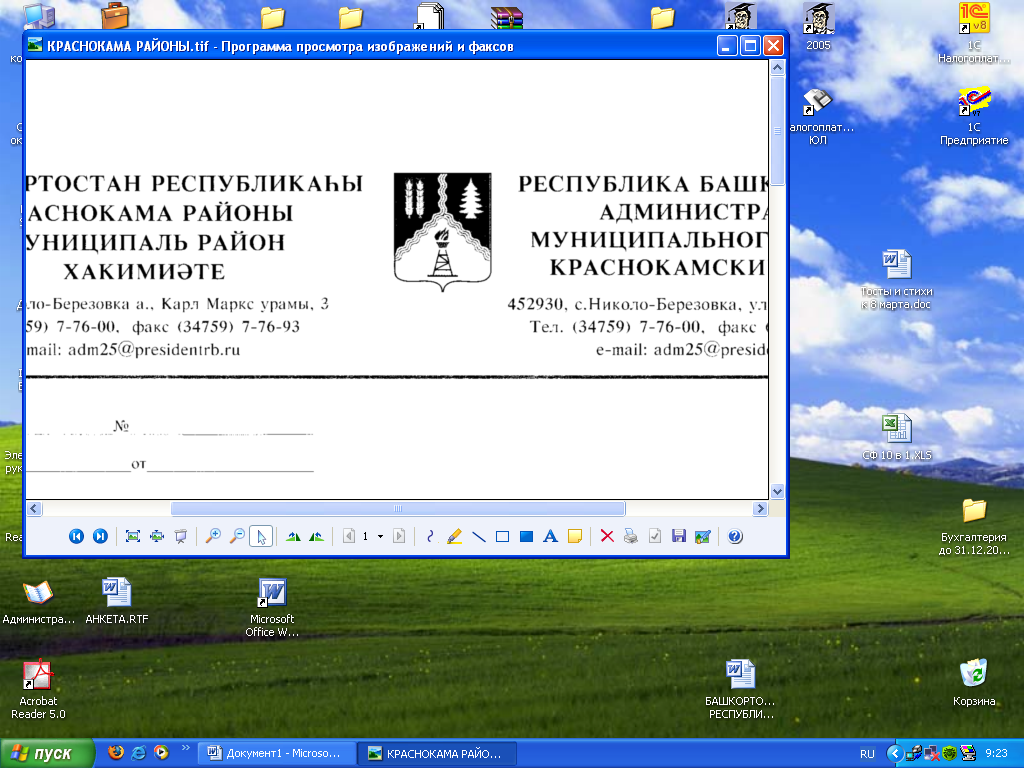 РЕСПУБЛИКА БАШКОРТОСТАНМУНИЦИПАЛЬНЫЙ РАЙОНКРАСНОКАМСКИЙ РАЙОНРАЗДОЛЬЕАУЫЛ СОВЕТЫАУЫЛ БИЛӘМӘҺЕ СОВЕТЫСОВЕТСЕЛЬСКОГО ПОСЕЛЕНИЯРАЗДОЛЬЕВСКИЙ СЕЛЬСОВЕТ452935, Раздолье ауылы, Йәштәр урамы, 3Б;Тел. (34759) 7-05-39, факс (34759) 7-05-34e-mail: razdol-krasn@yandex.ru452935,д. Раздолье, ул. Молодежная, 3Б:Тел. (34759) 7-05-39, факс (34759) 7-05-34e-mail: razdol-krasn@yandex.ru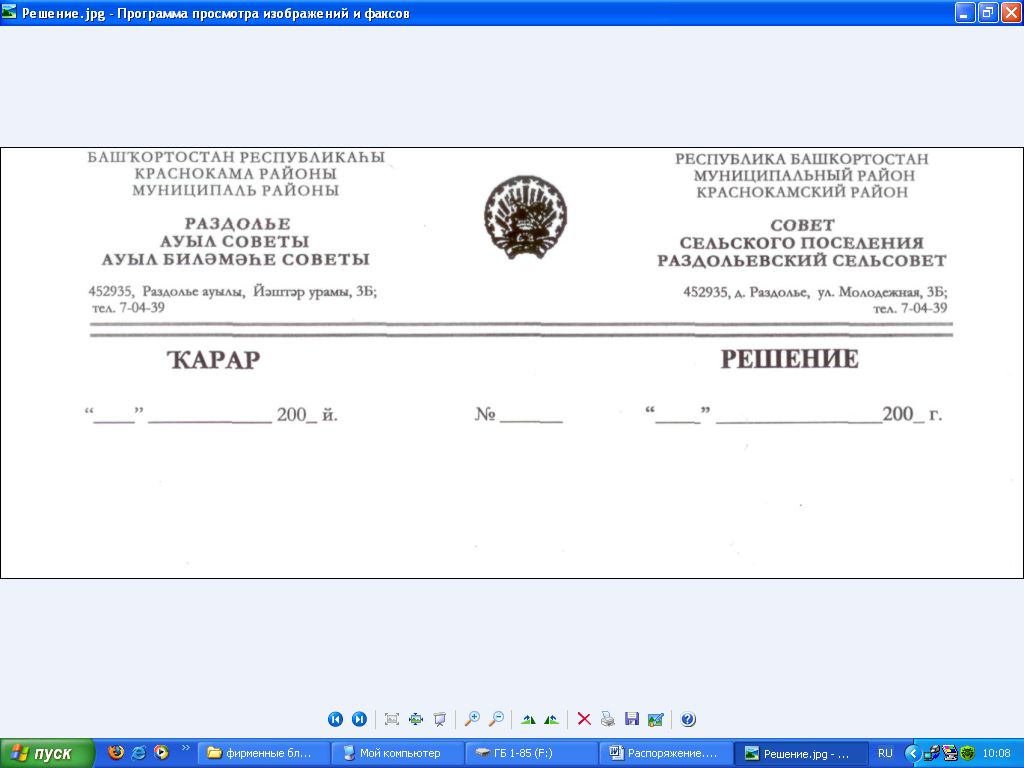 «07 »   09       2018 й.№ 256« 07»      09   2018 г.Раздольевский сельсовет муниципального района Раздольевский сельсовет муниципального района Краснокамский район Республики БашкортостанКраснокамский район Республики Башкортостанот  " 15 " декабря  2017 года № 181от  " 15 " декабря  2017 года № 181"О бюджете сельского поселения Раздольевский сельсовет"О бюджете сельского поселения Раздольевский сельсоветмуниципального района Краснокамский район муниципального района Краснокамский район Республики Башкортостан на 2018 год Республики Башкортостан на 2018 год и плановый период 2019 и 2020 годов"и плановый период 2019 и 2020 годов"и плановый период 2019 и 2020 годов"и плановый период 2019 и 2020 годов"и плановый период 2019 и 2020 годов"и плановый период 2019 и 2020 годов"и плановый период 2019 и 2020 годов"и плановый период 2019 и 2020 годов"и плановый период 2019 и 2020 годов"и плановый период 2019 и 2020 годов"и плановый период 2019 и 2020 годов"и плановый период 2019 и 2020 годов"и плановый период 2019 и 2020 годов"и плановый период 2019 и 2020 годов"и плановый период 2019 и 2020 годов"в редакции решения Совета от 07.09.2018г. № 256в редакции решения Совета от 07.09.2018г. № 256в редакции решения Совета от 07.09.2018г. № 256в редакции решения Совета от 07.09.2018г. № 256в редакции решения Совета от 07.09.2018г. № 256в редакции решения Совета от 07.09.2018г. № 256в редакции решения Совета от 07.09.2018г. № 256в редакции решения Совета от 07.09.2018г. № 256в редакции решения Совета от 07.09.2018г. № 256в редакции решения Совета от 07.09.2018г. № 256в редакции решения Совета от 07.09.2018г. № 256в редакции решения Совета от 07.09.2018г. № 256в редакции решения Совета от 07.09.2018г. № 256в редакции решения Совета от 07.09.2018г. № 256в редакции решения Совета от 07.09.2018г. № 256Объем доходов бюджета сельского поселения Раздольевский сельсовет муниципального районаОбъем доходов бюджета сельского поселения Раздольевский сельсовет муниципального районаОбъем доходов бюджета сельского поселения Раздольевский сельсовет муниципального районаОбъем доходов бюджета сельского поселения Раздольевский сельсовет муниципального районаОбъем доходов бюджета сельского поселения Раздольевский сельсовет муниципального районаОбъем доходов бюджета сельского поселения Раздольевский сельсовет муниципального районаОбъем доходов бюджета сельского поселения Раздольевский сельсовет муниципального районаОбъем доходов бюджета сельского поселения Раздольевский сельсовет муниципального районаОбъем доходов бюджета сельского поселения Раздольевский сельсовет муниципального районаОбъем доходов бюджета сельского поселения Раздольевский сельсовет муниципального районаОбъем доходов бюджета сельского поселения Раздольевский сельсовет муниципального районаОбъем доходов бюджета сельского поселения Раздольевский сельсовет муниципального районаОбъем доходов бюджета сельского поселения Раздольевский сельсовет муниципального районаОбъем доходов бюджета сельского поселения Раздольевский сельсовет муниципального районаОбъем доходов бюджета сельского поселения Раздольевский сельсовет муниципального районаОбъем доходов бюджета сельского поселения Раздольевский сельсовет муниципального районаОбъем доходов бюджета сельского поселения Раздольевский сельсовет муниципального районаОбъем доходов бюджета сельского поселения Раздольевский сельсовет муниципального районаОбъем доходов бюджета сельского поселения Раздольевский сельсовет муниципального районаОбъем доходов бюджета сельского поселения Раздольевский сельсовет муниципального районаОбъем доходов бюджета сельского поселения Раздольевский сельсовет муниципального районаОбъем доходов бюджета сельского поселения Раздольевский сельсовет муниципального районаОбъем доходов бюджета сельского поселения Раздольевский сельсовет муниципального районаОбъем доходов бюджета сельского поселения Раздольевский сельсовет муниципального районаОбъем доходов бюджета сельского поселения Раздольевский сельсовет муниципального районаОбъем доходов бюджета сельского поселения Раздольевский сельсовет муниципального районаОбъем доходов бюджета сельского поселения Раздольевский сельсовет муниципального районаОбъем доходов бюджета сельского поселения Раздольевский сельсовет муниципального районаОбъем доходов бюджета сельского поселения Раздольевский сельсовет муниципального районаОбъем доходов бюджета сельского поселения Раздольевский сельсовет муниципального районаОбъем доходов бюджета сельского поселения Раздольевский сельсовет муниципального районаОбъем доходов бюджета сельского поселения Раздольевский сельсовет муниципального районаОбъем доходов бюджета сельского поселения Раздольевский сельсовет муниципального районаОбъем доходов бюджета сельского поселения Раздольевский сельсовет муниципального районаОбъем доходов бюджета сельского поселения Раздольевский сельсовет муниципального районаОбъем доходов бюджета сельского поселения Раздольевский сельсовет муниципального района Краснокамский район Республики Башкортостан на 2018 год  Краснокамский район Республики Башкортостан на 2018 год  Краснокамский район Республики Башкортостан на 2018 год  Краснокамский район Республики Башкортостан на 2018 год  Краснокамский район Республики Башкортостан на 2018 год  Краснокамский район Республики Башкортостан на 2018 год  Краснокамский район Республики Башкортостан на 2018 год  Краснокамский район Республики Башкортостан на 2018 год  Краснокамский район Республики Башкортостан на 2018 год  Краснокамский район Республики Башкортостан на 2018 год  Краснокамский район Республики Башкортостан на 2018 год  Краснокамский район Республики Башкортостан на 2018 год  Краснокамский район Республики Башкортостан на 2018 год  Краснокамский район Республики Башкортостан на 2018 год  Краснокамский район Республики Башкортостан на 2018 год  Краснокамский район Республики Башкортостан на 2018 год  Краснокамский район Республики Башкортостан на 2018 год  Краснокамский район Республики Башкортостан на 2018 год  Краснокамский район Республики Башкортостан на 2018 год  Краснокамский район Республики Башкортостан на 2018 год  Краснокамский район Республики Башкортостан на 2018 год  Краснокамский район Республики Башкортостан на 2018 год  Краснокамский район Республики Башкортостан на 2018 год  Краснокамский район Республики Башкортостан на 2018 год  Краснокамский район Республики Башкортостан на 2018 год  Краснокамский район Республики Башкортостан на 2018 год  Краснокамский район Республики Башкортостан на 2018 год и плановый период 2019 и 2020 годови плановый период 2019 и 2020 годови плановый период 2019 и 2020 годови плановый период 2019 и 2020 годови плановый период 2019 и 2020 годови плановый период 2019 и 2020 годови плановый период 2019 и 2020 годови плановый период 2019 и 2020 годови плановый период 2019 и 2020 годови плановый период 2019 и 2020 годови плановый период 2019 и 2020 годови плановый период 2019 и 2020 годов(рублей)(рублей)Коды бюджетной классификации Российской ФедерацииНаименование налога (сбора)Наименование налога (сбора)Наименование налога (сбора)Наименование налога (сбора)Наименование налога (сбора)Наименование налога (сбора)Наименование налога (сбора)Наименование налога (сбора)Наименование налога (сбора)Наименование налога (сбора)Наименование налога (сбора)201820182018201820182018201820182018201920192019201920192019201920202020измененияизмененияизмененияизмененияизмененияизмененияизмененияизмененияизмененияс учетом измененийс учетом измененийс учетом измененийс учетом измененийс учетом измененийс учетом измененийс учетом измененийс учетом измененийс учетом измененийс учетом измененийс учетом измененийс учетом измененийс учетом измененийВСЕГО ДОХОДОВВСЕГО ДОХОДОВВСЕГО ДОХОДОВВСЕГО ДОХОДОВВСЕГО ДОХОДОВВСЕГО ДОХОДОВВСЕГО ДОХОДОВВСЕГО ДОХОДОВВСЕГО ДОХОДОВВСЕГО ДОХОДОВВСЕГО ДОХОДОВ37 706,5337 706,5337 706,5337 706,5337 706,5337 706,5337 706,5337 706,5337 706,538 696 138,728 696 138,728 696 138,728 696 138,728 696 138,728 696 138,724 528 100,004 528 100,004 528 100,004 528 100,004 528 100,004 528 100,004 528 100,004 640 350,004 640 350,001 00 00000 00 0000 000ДОХОДЫДОХОДЫДОХОДЫДОХОДЫДОХОДЫДОХОДЫДОХОДЫДОХОДЫДОХОДЫДОХОДЫДОХОДЫ25 645,0325 645,0325 645,0325 645,0325 645,0325 645,0325 645,0325 645,0325 645,03901 521,96901 521,96901 521,96901 521,96901 521,96901 521,96613 800,00613 800,00613 800,00613 800,00613 800,00613 800,00613 800,00716 300,00716 300,001 01 00000 00 0000 000НАЛОГИ НА ПРИБЫЛЬ, ДОХОДЫНАЛОГИ НА ПРИБЫЛЬ, ДОХОДЫНАЛОГИ НА ПРИБЫЛЬ, ДОХОДЫНАЛОГИ НА ПРИБЫЛЬ, ДОХОДЫНАЛОГИ НА ПРИБЫЛЬ, ДОХОДЫНАЛОГИ НА ПРИБЫЛЬ, ДОХОДЫНАЛОГИ НА ПРИБЫЛЬ, ДОХОДЫНАЛОГИ НА ПРИБЫЛЬ, ДОХОДЫНАЛОГИ НА ПРИБЫЛЬ, ДОХОДЫНАЛОГИ НА ПРИБЫЛЬ, ДОХОДЫНАЛОГИ НА ПРИБЫЛЬ, ДОХОДЫ0,000,000,000,000,000,000,000,000,00187 000,00187 000,00187 000,00187 000,00187 000,00187 000,00194 000,00194 000,00194 000,00194 000,00194 000,00194 000,00194 000,00202 000,00202 000,001 01 02010 01 0000 110Налог на доходы физических лицНалог на доходы физических лицНалог на доходы физических лицНалог на доходы физических лицНалог на доходы физических лицНалог на доходы физических лицНалог на доходы физических лицНалог на доходы физических лицНалог на доходы физических лицНалог на доходы физических лицНалог на доходы физических лиц0,000,000,000,000,000,000,000,000,00187 000,00187 000,00187 000,00187 000,00187 000,00187 000,00194 000,00194 000,00194 000,00194 000,00194 000,00194 000,00194 000,00202 000,00202 000,001 05 00000 00 0000 000НАЛОГИ НА СОВОКУПНЫЙ ДОХОДНАЛОГИ НА СОВОКУПНЫЙ ДОХОДНАЛОГИ НА СОВОКУПНЫЙ ДОХОДНАЛОГИ НА СОВОКУПНЫЙ ДОХОДНАЛОГИ НА СОВОКУПНЫЙ ДОХОДНАЛОГИ НА СОВОКУПНЫЙ ДОХОДНАЛОГИ НА СОВОКУПНЫЙ ДОХОДНАЛОГИ НА СОВОКУПНЫЙ ДОХОДНАЛОГИ НА СОВОКУПНЫЙ ДОХОДНАЛОГИ НА СОВОКУПНЫЙ ДОХОДНАЛОГИ НА СОВОКУПНЫЙ ДОХОД23,4223,4223,4223,4223,4223,4223,4223,4223,4225 569,4225 569,4225 569,4225 569,4225 569,4225 569,426 000,006 000,006 000,006 000,006 000,006 000,006 000,007 000,007 000,001 05 03010 01 0000 110Единый сельскохозяйственный налогЕдиный сельскохозяйственный налогЕдиный сельскохозяйственный налогЕдиный сельскохозяйственный налогЕдиный сельскохозяйственный налогЕдиный сельскохозяйственный налогЕдиный сельскохозяйственный налогЕдиный сельскохозяйственный налогЕдиный сельскохозяйственный налогЕдиный сельскохозяйственный налогЕдиный сельскохозяйственный налог23,4223,4223,4223,4223,4223,4223,4223,4223,4225 569,4225 569,4225 569,4225 569,4225 569,4225 569,426 000,006 000,006 000,006 000,006 000,006 000,006 000,007 000,007 000,001 06 00000 00 0000 000НАЛОГИ НА ИМУЩЕСТВОНАЛОГИ НА ИМУЩЕСТВОНАЛОГИ НА ИМУЩЕСТВОНАЛОГИ НА ИМУЩЕСТВОНАЛОГИ НА ИМУЩЕСТВОНАЛОГИ НА ИМУЩЕСТВОНАЛОГИ НА ИМУЩЕСТВОНАЛОГИ НА ИМУЩЕСТВОНАЛОГИ НА ИМУЩЕСТВОНАЛОГИ НА ИМУЩЕСТВОНАЛОГИ НА ИМУЩЕСТВО25 621,6125 621,6125 621,6125 621,6125 621,6125 621,6125 621,6125 621,6125 621,61669 021,14669 021,14669 021,14669 021,14669 021,14669 021,14321 000,00321 000,00321 000,00321 000,00321 000,00321 000,00321 000,00326 000,00326 000,001 06 01030 10 0000 110Налог на имущество физических лицНалог на имущество физических лицНалог на имущество физических лицНалог на имущество физических лицНалог на имущество физических лицНалог на имущество физических лицНалог на имущество физических лицНалог на имущество физических лицНалог на имущество физических лицНалог на имущество физических лицНалог на имущество физических лиц20 622,8420 622,8420 622,8420 622,8420 622,8420 622,8420 622,8420 622,8420 622,8459 622,8459 622,8459 622,8459 622,8459 622,8459 622,8442 000,0042 000,0042 000,0042 000,0042 000,0042 000,0042 000,0044 000,0044 000,001 06 06033 10 0000 110Земельный налог с организацийЗемельный налог с организацийЗемельный налог с организацийЗемельный налог с организацийЗемельный налог с организацийЗемельный налог с организацийЗемельный налог с организацийЗемельный налог с организацийЗемельный налог с организацийЗемельный налог с организацийЗемельный налог с организаций4 998,774 998,774 998,774 998,774 998,774 998,774 998,774 998,774 998,77483 398,30483 398,30483 398,30483 398,30483 398,30483 398,30152 000,00152 000,00152 000,00152 000,00152 000,00152 000,00152 000,00153 000,00153 000,001 06 06043 10 0000 110Земельный налог с физических лицЗемельный налог с физических лицЗемельный налог с физических лицЗемельный налог с физических лицЗемельный налог с физических лицЗемельный налог с физических лицЗемельный налог с физических лицЗемельный налог с физических лицЗемельный налог с физических лицЗемельный налог с физических лицЗемельный налог с физических лицЗемельный налог с физических лицЗемельный налог с физических лицЗемельный налог с физических лицЗемельный налог с физических лицЗемельный налог с физических лицЗемельный налог с физических лицЗемельный налог с физических лицЗемельный налог с физических лицЗемельный налог с физических лиц126 000,00126 000,00126 000,00126 000,00126 000,00126 000,00127 000,00127 000,00127 000,00127 000,00127 000,00127 000,00127 000,00129 000,00129 000,001 08 00000 00 0000 110ГОСУДАРСТВЕННАЯ ПОШЛИНАГОСУДАРСТВЕННАЯ ПОШЛИНАГОСУДАРСТВЕННАЯ ПОШЛИНАГОСУДАРСТВЕННАЯ ПОШЛИНАГОСУДАРСТВЕННАЯ ПОШЛИНАГОСУДАРСТВЕННАЯ ПОШЛИНАГОСУДАРСТВЕННАЯ ПОШЛИНАГОСУДАРСТВЕННАЯ ПОШЛИНАГОСУДАРСТВЕННАЯ ПОШЛИНАГОСУДАРСТВЕННАЯ ПОШЛИНАГОСУДАРСТВЕННАЯ ПОШЛИНАГОСУДАРСТВЕННАЯ ПОШЛИНАГОСУДАРСТВЕННАЯ ПОШЛИНАГОСУДАРСТВЕННАЯ ПОШЛИНАГОСУДАРСТВЕННАЯ ПОШЛИНАГОСУДАРСТВЕННАЯ ПОШЛИНАГОСУДАРСТВЕННАЯ ПОШЛИНАГОСУДАРСТВЕННАЯ ПОШЛИНАГОСУДАРСТВЕННАЯ ПОШЛИНАГОСУДАРСТВЕННАЯ ПОШЛИНА2 000,002 000,002 000,002 000,002 000,002 000,002 000,002 000,002 000,002 000,002 000,002 000,002 000,002 000,002 000,001 08 04020 01 0000 110Государственная пошлина за совершение нотариальных действий должностными лицами органов местного самоуправления, уполномоченными в соответствии с законодательными актами Российской Федерации на совершение нотариальных действийГосударственная пошлина за совершение нотариальных действий должностными лицами органов местного самоуправления, уполномоченными в соответствии с законодательными актами Российской Федерации на совершение нотариальных действийГосударственная пошлина за совершение нотариальных действий должностными лицами органов местного самоуправления, уполномоченными в соответствии с законодательными актами Российской Федерации на совершение нотариальных действийГосударственная пошлина за совершение нотариальных действий должностными лицами органов местного самоуправления, уполномоченными в соответствии с законодательными актами Российской Федерации на совершение нотариальных действийГосударственная пошлина за совершение нотариальных действий должностными лицами органов местного самоуправления, уполномоченными в соответствии с законодательными актами Российской Федерации на совершение нотариальных действийГосударственная пошлина за совершение нотариальных действий должностными лицами органов местного самоуправления, уполномоченными в соответствии с законодательными актами Российской Федерации на совершение нотариальных действийГосударственная пошлина за совершение нотариальных действий должностными лицами органов местного самоуправления, уполномоченными в соответствии с законодательными актами Российской Федерации на совершение нотариальных действийГосударственная пошлина за совершение нотариальных действий должностными лицами органов местного самоуправления, уполномоченными в соответствии с законодательными актами Российской Федерации на совершение нотариальных действийГосударственная пошлина за совершение нотариальных действий должностными лицами органов местного самоуправления, уполномоченными в соответствии с законодательными актами Российской Федерации на совершение нотариальных действийГосударственная пошлина за совершение нотариальных действий должностными лицами органов местного самоуправления, уполномоченными в соответствии с законодательными актами Российской Федерации на совершение нотариальных действийГосударственная пошлина за совершение нотариальных действий должностными лицами органов местного самоуправления, уполномоченными в соответствии с законодательными актами Российской Федерации на совершение нотариальных действийГосударственная пошлина за совершение нотариальных действий должностными лицами органов местного самоуправления, уполномоченными в соответствии с законодательными актами Российской Федерации на совершение нотариальных действийГосударственная пошлина за совершение нотариальных действий должностными лицами органов местного самоуправления, уполномоченными в соответствии с законодательными актами Российской Федерации на совершение нотариальных действийГосударственная пошлина за совершение нотариальных действий должностными лицами органов местного самоуправления, уполномоченными в соответствии с законодательными актами Российской Федерации на совершение нотариальных действийГосударственная пошлина за совершение нотариальных действий должностными лицами органов местного самоуправления, уполномоченными в соответствии с законодательными актами Российской Федерации на совершение нотариальных действийГосударственная пошлина за совершение нотариальных действий должностными лицами органов местного самоуправления, уполномоченными в соответствии с законодательными актами Российской Федерации на совершение нотариальных действийГосударственная пошлина за совершение нотариальных действий должностными лицами органов местного самоуправления, уполномоченными в соответствии с законодательными актами Российской Федерации на совершение нотариальных действийГосударственная пошлина за совершение нотариальных действий должностными лицами органов местного самоуправления, уполномоченными в соответствии с законодательными актами Российской Федерации на совершение нотариальных действийГосударственная пошлина за совершение нотариальных действий должностными лицами органов местного самоуправления, уполномоченными в соответствии с законодательными актами Российской Федерации на совершение нотариальных действийГосударственная пошлина за совершение нотариальных действий должностными лицами органов местного самоуправления, уполномоченными в соответствии с законодательными актами Российской Федерации на совершение нотариальных действий2 000,002 000,002 000,002 000,002 000,002 000,002 000,002 000,002 000,002 000,002 000,002 000,002 000,002 000,002 000,001 11 00000 00 0000 000ДОХОДЫ ОТ ИСПОЛЬЗОВАНИЯ ИМУЩЕСТВА, НАХОДЯЩЕГОСЯ В ГОСУДАРСТВЕННОЙ И МУНИЦИПАЛЬНОЙ СОБСТВЕННОСТИДОХОДЫ ОТ ИСПОЛЬЗОВАНИЯ ИМУЩЕСТВА, НАХОДЯЩЕГОСЯ В ГОСУДАРСТВЕННОЙ И МУНИЦИПАЛЬНОЙ СОБСТВЕННОСТИДОХОДЫ ОТ ИСПОЛЬЗОВАНИЯ ИМУЩЕСТВА, НАХОДЯЩЕГОСЯ В ГОСУДАРСТВЕННОЙ И МУНИЦИПАЛЬНОЙ СОБСТВЕННОСТИДОХОДЫ ОТ ИСПОЛЬЗОВАНИЯ ИМУЩЕСТВА, НАХОДЯЩЕГОСЯ В ГОСУДАРСТВЕННОЙ И МУНИЦИПАЛЬНОЙ СОБСТВЕННОСТИДОХОДЫ ОТ ИСПОЛЬЗОВАНИЯ ИМУЩЕСТВА, НАХОДЯЩЕГОСЯ В ГОСУДАРСТВЕННОЙ И МУНИЦИПАЛЬНОЙ СОБСТВЕННОСТИДОХОДЫ ОТ ИСПОЛЬЗОВАНИЯ ИМУЩЕСТВА, НАХОДЯЩЕГОСЯ В ГОСУДАРСТВЕННОЙ И МУНИЦИПАЛЬНОЙ СОБСТВЕННОСТИДОХОДЫ ОТ ИСПОЛЬЗОВАНИЯ ИМУЩЕСТВА, НАХОДЯЩЕГОСЯ В ГОСУДАРСТВЕННОЙ И МУНИЦИПАЛЬНОЙ СОБСТВЕННОСТИДОХОДЫ ОТ ИСПОЛЬЗОВАНИЯ ИМУЩЕСТВА, НАХОДЯЩЕГОСЯ В ГОСУДАРСТВЕННОЙ И МУНИЦИПАЛЬНОЙ СОБСТВЕННОСТИДОХОДЫ ОТ ИСПОЛЬЗОВАНИЯ ИМУЩЕСТВА, НАХОДЯЩЕГОСЯ В ГОСУДАРСТВЕННОЙ И МУНИЦИПАЛЬНОЙ СОБСТВЕННОСТИДОХОДЫ ОТ ИСПОЛЬЗОВАНИЯ ИМУЩЕСТВА, НАХОДЯЩЕГОСЯ В ГОСУДАРСТВЕННОЙ И МУНИЦИПАЛЬНОЙ СОБСТВЕННОСТИДОХОДЫ ОТ ИСПОЛЬЗОВАНИЯ ИМУЩЕСТВА, НАХОДЯЩЕГОСЯ В ГОСУДАРСТВЕННОЙ И МУНИЦИПАЛЬНОЙ СОБСТВЕННОСТИДОХОДЫ ОТ ИСПОЛЬЗОВАНИЯ ИМУЩЕСТВА, НАХОДЯЩЕГОСЯ В ГОСУДАРСТВЕННОЙ И МУНИЦИПАЛЬНОЙ СОБСТВЕННОСТИДОХОДЫ ОТ ИСПОЛЬЗОВАНИЯ ИМУЩЕСТВА, НАХОДЯЩЕГОСЯ В ГОСУДАРСТВЕННОЙ И МУНИЦИПАЛЬНОЙ СОБСТВЕННОСТИДОХОДЫ ОТ ИСПОЛЬЗОВАНИЯ ИМУЩЕСТВА, НАХОДЯЩЕГОСЯ В ГОСУДАРСТВЕННОЙ И МУНИЦИПАЛЬНОЙ СОБСТВЕННОСТИДОХОДЫ ОТ ИСПОЛЬЗОВАНИЯ ИМУЩЕСТВА, НАХОДЯЩЕГОСЯ В ГОСУДАРСТВЕННОЙ И МУНИЦИПАЛЬНОЙ СОБСТВЕННОСТИДОХОДЫ ОТ ИСПОЛЬЗОВАНИЯ ИМУЩЕСТВА, НАХОДЯЩЕГОСЯ В ГОСУДАРСТВЕННОЙ И МУНИЦИПАЛЬНОЙ СОБСТВЕННОСТИДОХОДЫ ОТ ИСПОЛЬЗОВАНИЯ ИМУЩЕСТВА, НАХОДЯЩЕГОСЯ В ГОСУДАРСТВЕННОЙ И МУНИЦИПАЛЬНОЙ СОБСТВЕННОСТИДОХОДЫ ОТ ИСПОЛЬЗОВАНИЯ ИМУЩЕСТВА, НАХОДЯЩЕГОСЯ В ГОСУДАРСТВЕННОЙ И МУНИЦИПАЛЬНОЙ СОБСТВЕННОСТИДОХОДЫ ОТ ИСПОЛЬЗОВАНИЯ ИМУЩЕСТВА, НАХОДЯЩЕГОСЯ В ГОСУДАРСТВЕННОЙ И МУНИЦИПАЛЬНОЙ СОБСТВЕННОСТИДОХОДЫ ОТ ИСПОЛЬЗОВАНИЯ ИМУЩЕСТВА, НАХОДЯЩЕГОСЯ В ГОСУДАРСТВЕННОЙ И МУНИЦИПАЛЬНОЙ СОБСТВЕННОСТИ17 931,4017 931,4017 931,4017 931,4017 931,4017 931,407 000,007 000,007 000,007 000,007 000,007 000,007 000,007 000,007 000,001 11 05075 10 0000 120Доходы от сдачи в аренду имущества, составляющего казну поселений (за исключением земельных участков)  Доходы от сдачи в аренду имущества, составляющего казну поселений (за исключением земельных участков)  Доходы от сдачи в аренду имущества, составляющего казну поселений (за исключением земельных участков)  Доходы от сдачи в аренду имущества, составляющего казну поселений (за исключением земельных участков)  Доходы от сдачи в аренду имущества, составляющего казну поселений (за исключением земельных участков)  Доходы от сдачи в аренду имущества, составляющего казну поселений (за исключением земельных участков)  Доходы от сдачи в аренду имущества, составляющего казну поселений (за исключением земельных участков)  Доходы от сдачи в аренду имущества, составляющего казну поселений (за исключением земельных участков)  Доходы от сдачи в аренду имущества, составляющего казну поселений (за исключением земельных участков)  Доходы от сдачи в аренду имущества, составляющего казну поселений (за исключением земельных участков)  Доходы от сдачи в аренду имущества, составляющего казну поселений (за исключением земельных участков)  10 831,4010 831,4010 831,4010 831,4010 831,4010 831,4010 831,4010 831,4010 831,4017 931,4017 931,4017 931,4017 931,4017 931,4017 931,407 000,007 000,007 000,007 000,007 000,007 000,007 000,007 000,007 000,001 17 00000 00 0000 000ПРОЧИЕ НЕНАЛОГОВЫЕ ДОХОДЫПРОЧИЕ НЕНАЛОГОВЫЕ ДОХОДЫПРОЧИЕ НЕНАЛОГОВЫЕ ДОХОДЫПРОЧИЕ НЕНАЛОГОВЫЕ ДОХОДЫПРОЧИЕ НЕНАЛОГОВЫЕ ДОХОДЫПРОЧИЕ НЕНАЛОГОВЫЕ ДОХОДЫПРОЧИЕ НЕНАЛОГОВЫЕ ДОХОДЫПРОЧИЕ НЕНАЛОГОВЫЕ ДОХОДЫПРОЧИЕ НЕНАЛОГОВЫЕ ДОХОДЫПРОЧИЕ НЕНАЛОГОВЫЕ ДОХОДЫПРОЧИЕ НЕНАЛОГОВЫЕ ДОХОДЫПРОЧИЕ НЕНАЛОГОВЫЕ ДОХОДЫПРОЧИЕ НЕНАЛОГОВЫЕ ДОХОДЫПРОЧИЕ НЕНАЛОГОВЫЕ ДОХОДЫПРОЧИЕ НЕНАЛОГОВЫЕ ДОХОДЫПРОЧИЕ НЕНАЛОГОВЫЕ ДОХОДЫПРОЧИЕ НЕНАЛОГОВЫЕ ДОХОДЫПРОЧИЕ НЕНАЛОГОВЫЕ ДОХОДЫПРОЧИЕ НЕНАЛОГОВЫЕ ДОХОДЫПРОЧИЕ НЕНАЛОГОВЫЕ ДОХОДЫ0,000,000,000,000,000,0083 800,0083 800,0083 800,0083 800,0083 800,0083 800,0083 800,00172 300,00172 300,001 17 05050 10 0000 180Прочие неналоговые доходы бюджетов поселенийПрочие неналоговые доходы бюджетов поселенийПрочие неналоговые доходы бюджетов поселенийПрочие неналоговые доходы бюджетов поселенийПрочие неналоговые доходы бюджетов поселенийПрочие неналоговые доходы бюджетов поселенийПрочие неналоговые доходы бюджетов поселенийПрочие неналоговые доходы бюджетов поселенийПрочие неналоговые доходы бюджетов поселенийПрочие неналоговые доходы бюджетов поселенийПрочие неналоговые доходы бюджетов поселенийПрочие неналоговые доходы бюджетов поселенийПрочие неналоговые доходы бюджетов поселенийПрочие неналоговые доходы бюджетов поселенийПрочие неналоговые доходы бюджетов поселенийПрочие неналоговые доходы бюджетов поселенийПрочие неналоговые доходы бюджетов поселенийПрочие неналоговые доходы бюджетов поселенийПрочие неналоговые доходы бюджетов поселенийПрочие неналоговые доходы бюджетов поселенийПрочие неналоговые доходы бюджетов поселенийПрочие неналоговые доходы бюджетов поселенийПрочие неналоговые доходы бюджетов поселенийПрочие неналоговые доходы бюджетов поселенийПрочие неналоговые доходы бюджетов поселенийПрочие неналоговые доходы бюджетов поселений83 800,0083 800,0083 800,0083 800,0083 800,0083 800,0083 800,00172 300,00172 300,002 00 00000 00 0000 000БЕЗВОЗМЕЗДНЫЕ ПОСТУПЛЕНИЯБЕЗВОЗМЕЗДНЫЕ ПОСТУПЛЕНИЯБЕЗВОЗМЕЗДНЫЕ ПОСТУПЛЕНИЯБЕЗВОЗМЕЗДНЫЕ ПОСТУПЛЕНИЯБЕЗВОЗМЕЗДНЫЕ ПОСТУПЛЕНИЯБЕЗВОЗМЕЗДНЫЕ ПОСТУПЛЕНИЯБЕЗВОЗМЕЗДНЫЕ ПОСТУПЛЕНИЯБЕЗВОЗМЕЗДНЫЕ ПОСТУПЛЕНИЯБЕЗВОЗМЕЗДНЫЕ ПОСТУПЛЕНИЯБЕЗВОЗМЕЗДНЫЕ ПОСТУПЛЕНИЯБЕЗВОЗМЕЗДНЫЕ ПОСТУПЛЕНИЯ12 061,5012 061,5012 061,5012 061,5012 061,5012 061,5012 061,5012 061,5012 061,507 794 616,767 794 616,767 794 616,767 794 616,767 794 616,767 794 616,763 914 300,003 914 300,003 914 300,003 914 300,003 914 300,003 914 300,003 914 300,003 924 050,003 924 050,002 02 15001 10 0000 151Дотации бюджетам сельских поселений на выравнивание бюджетной обеспеченностиДотации бюджетам сельских поселений на выравнивание бюджетной обеспеченностиДотации бюджетам сельских поселений на выравнивание бюджетной обеспеченностиДотации бюджетам сельских поселений на выравнивание бюджетной обеспеченностиДотации бюджетам сельских поселений на выравнивание бюджетной обеспеченностиДотации бюджетам сельских поселений на выравнивание бюджетной обеспеченностиДотации бюджетам сельских поселений на выравнивание бюджетной обеспеченностиДотации бюджетам сельских поселений на выравнивание бюджетной обеспеченностиДотации бюджетам сельских поселений на выравнивание бюджетной обеспеченностиДотации бюджетам сельских поселений на выравнивание бюджетной обеспеченностиДотации бюджетам сельских поселений на выравнивание бюджетной обеспеченностиДотации бюджетам сельских поселений на выравнивание бюджетной обеспеченностиДотации бюджетам сельских поселений на выравнивание бюджетной обеспеченностиДотации бюджетам сельских поселений на выравнивание бюджетной обеспеченностиДотации бюджетам сельских поселений на выравнивание бюджетной обеспеченностиДотации бюджетам сельских поселений на выравнивание бюджетной обеспеченностиДотации бюджетам сельских поселений на выравнивание бюджетной обеспеченностиДотации бюджетам сельских поселений на выравнивание бюджетной обеспеченностиДотации бюджетам сельских поселений на выравнивание бюджетной обеспеченностиДотации бюджетам сельских поселений на выравнивание бюджетной обеспеченности859 600,00859 600,00859 600,00859 600,00859 600,00859 600,00853 100,00853 100,00853 100,00853 100,00853 100,00853 100,00853 100,00805 200,00805 200,002 02 15002 10 0000 151Дотации бюджетам сельских поселений на поддержку мер по обеспечению сбалансированности бюджетовДотации бюджетам сельских поселений на поддержку мер по обеспечению сбалансированности бюджетовДотации бюджетам сельских поселений на поддержку мер по обеспечению сбалансированности бюджетовДотации бюджетам сельских поселений на поддержку мер по обеспечению сбалансированности бюджетовДотации бюджетам сельских поселений на поддержку мер по обеспечению сбалансированности бюджетовДотации бюджетам сельских поселений на поддержку мер по обеспечению сбалансированности бюджетовДотации бюджетам сельских поселений на поддержку мер по обеспечению сбалансированности бюджетовДотации бюджетам сельских поселений на поддержку мер по обеспечению сбалансированности бюджетовДотации бюджетам сельских поселений на поддержку мер по обеспечению сбалансированности бюджетовДотации бюджетам сельских поселений на поддержку мер по обеспечению сбалансированности бюджетовДотации бюджетам сельских поселений на поддержку мер по обеспечению сбалансированности бюджетовДотации бюджетам сельских поселений на поддержку мер по обеспечению сбалансированности бюджетовДотации бюджетам сельских поселений на поддержку мер по обеспечению сбалансированности бюджетовДотации бюджетам сельских поселений на поддержку мер по обеспечению сбалансированности бюджетовДотации бюджетам сельских поселений на поддержку мер по обеспечению сбалансированности бюджетовДотации бюджетам сельских поселений на поддержку мер по обеспечению сбалансированности бюджетовДотации бюджетам сельских поселений на поддержку мер по обеспечению сбалансированности бюджетовДотации бюджетам сельских поселений на поддержку мер по обеспечению сбалансированности бюджетовДотации бюджетам сельских поселений на поддержку мер по обеспечению сбалансированности бюджетовДотации бюджетам сельских поселений на поддержку мер по обеспечению сбалансированности бюджетов2 161 630,002 161 630,002 161 630,002 161 630,002 161 630,002 161 630,002 340 800,002 340 800,002 340 800,002 340 800,002 340 800,002 340 800,002 340 800,002 395 350,002 395 350,002 02 29998 10 0000 151 Субсидия бюджетам сельских поселений на финансовое обеспечение отдельных полномочийСубсидия бюджетам сельских поселений на финансовое обеспечение отдельных полномочийСубсидия бюджетам сельских поселений на финансовое обеспечение отдельных полномочийСубсидия бюджетам сельских поселений на финансовое обеспечение отдельных полномочийСубсидия бюджетам сельских поселений на финансовое обеспечение отдельных полномочийСубсидия бюджетам сельских поселений на финансовое обеспечение отдельных полномочийСубсидия бюджетам сельских поселений на финансовое обеспечение отдельных полномочийСубсидия бюджетам сельских поселений на финансовое обеспечение отдельных полномочийСубсидия бюджетам сельских поселений на финансовое обеспечение отдельных полномочийСубсидия бюджетам сельских поселений на финансовое обеспечение отдельных полномочийСубсидия бюджетам сельских поселений на финансовое обеспечение отдельных полномочийСубсидия бюджетам сельских поселений на финансовое обеспечение отдельных полномочийСубсидия бюджетам сельских поселений на финансовое обеспечение отдельных полномочийСубсидия бюджетам сельских поселений на финансовое обеспечение отдельных полномочийСубсидия бюджетам сельских поселений на финансовое обеспечение отдельных полномочийСубсидия бюджетам сельских поселений на финансовое обеспечение отдельных полномочийСубсидия бюджетам сельских поселений на финансовое обеспечение отдельных полномочийСубсидия бюджетам сельских поселений на финансовое обеспечение отдельных полномочийСубсидия бюджетам сельских поселений на финансовое обеспечение отдельных полномочийСубсидия бюджетам сельских поселений на финансовое обеспечение отдельных полномочий144 000,00144 000,00144 000,00144 000,00144 000,00144 000,00144 000,00144 000,00144 000,00144 000,00144 000,00144 000,00144 000,00144 000,00144 000,002 02 29999 10 7247 151Субсидии на софинансирование общественной инфраструктуры,основанных на местных инициативах Субсидии на софинансирование общественной инфраструктуры,основанных на местных инициативах Субсидии на софинансирование общественной инфраструктуры,основанных на местных инициативах Субсидии на софинансирование общественной инфраструктуры,основанных на местных инициативах Субсидии на софинансирование общественной инфраструктуры,основанных на местных инициативах Субсидии на софинансирование общественной инфраструктуры,основанных на местных инициативах Субсидии на софинансирование общественной инфраструктуры,основанных на местных инициативах Субсидии на софинансирование общественной инфраструктуры,основанных на местных инициативах Субсидии на софинансирование общественной инфраструктуры,основанных на местных инициативах Субсидии на софинансирование общественной инфраструктуры,основанных на местных инициативах Субсидии на софинансирование общественной инфраструктуры,основанных на местных инициативах Субсидии на софинансирование общественной инфраструктуры,основанных на местных инициативах Субсидии на софинансирование общественной инфраструктуры,основанных на местных инициативах Субсидии на софинансирование общественной инфраструктуры,основанных на местных инициативах Субсидии на софинансирование общественной инфраструктуры,основанных на местных инициативах Субсидии на софинансирование общественной инфраструктуры,основанных на местных инициативах Субсидии на софинансирование общественной инфраструктуры,основанных на местных инициативах Субсидии на софинансирование общественной инфраструктуры,основанных на местных инициативах Субсидии на софинансирование общественной инфраструктуры,основанных на местных инициативах Субсидии на софинансирование общественной инфраструктуры,основанных на местных инициативах 1 000 000,001 000 000,001 000 000,001 000 000,001 000 000,001 000 000,002 02 35118 10 0000 151Субвенции бюджетам поселений на осуществление первичного воинского учета на территориях, где отсутствуют военные комиссариатыСубвенции бюджетам поселений на осуществление первичного воинского учета на территориях, где отсутствуют военные комиссариатыСубвенции бюджетам поселений на осуществление первичного воинского учета на территориях, где отсутствуют военные комиссариатыСубвенции бюджетам поселений на осуществление первичного воинского учета на территориях, где отсутствуют военные комиссариатыСубвенции бюджетам поселений на осуществление первичного воинского учета на территориях, где отсутствуют военные комиссариатыСубвенции бюджетам поселений на осуществление первичного воинского учета на территориях, где отсутствуют военные комиссариатыСубвенции бюджетам поселений на осуществление первичного воинского учета на территориях, где отсутствуют военные комиссариатыСубвенции бюджетам поселений на осуществление первичного воинского учета на территориях, где отсутствуют военные комиссариатыСубвенции бюджетам поселений на осуществление первичного воинского учета на территориях, где отсутствуют военные комиссариатыСубвенции бюджетам поселений на осуществление первичного воинского учета на территориях, где отсутствуют военные комиссариатыСубвенции бюджетам поселений на осуществление первичного воинского учета на территориях, где отсутствуют военные комиссариатыСубвенции бюджетам поселений на осуществление первичного воинского учета на территориях, где отсутствуют военные комиссариатыСубвенции бюджетам поселений на осуществление первичного воинского учета на территориях, где отсутствуют военные комиссариатыСубвенции бюджетам поселений на осуществление первичного воинского учета на территориях, где отсутствуют военные комиссариатыСубвенции бюджетам поселений на осуществление первичного воинского учета на территориях, где отсутствуют военные комиссариатыСубвенции бюджетам поселений на осуществление первичного воинского учета на территориях, где отсутствуют военные комиссариатыСубвенции бюджетам поселений на осуществление первичного воинского учета на территориях, где отсутствуют военные комиссариатыСубвенции бюджетам поселений на осуществление первичного воинского учета на территориях, где отсутствуют военные комиссариатыСубвенции бюджетам поселений на осуществление первичного воинского учета на территориях, где отсутствуют военные комиссариатыСубвенции бюджетам поселений на осуществление первичного воинского учета на территориях, где отсутствуют военные комиссариаты76 200,0076 200,0076 200,0076 200,0076 200,0076 200,0076 400,0076 400,0076 400,0076 400,0076 400,0076 400,0076 400,0079 500,0079 500,002 02 40014 10 0000 151Межбюджетные трансферты, передаваемые бюджетам сельских поселений из бюджетов муниципальных районов на осуществление части полномочий по решению вопросов местного значения в соответствии с заключенными соглашениямиМежбюджетные трансферты, передаваемые бюджетам сельских поселений из бюджетов муниципальных районов на осуществление части полномочий по решению вопросов местного значения в соответствии с заключенными соглашениямиМежбюджетные трансферты, передаваемые бюджетам сельских поселений из бюджетов муниципальных районов на осуществление части полномочий по решению вопросов местного значения в соответствии с заключенными соглашениямиМежбюджетные трансферты, передаваемые бюджетам сельских поселений из бюджетов муниципальных районов на осуществление части полномочий по решению вопросов местного значения в соответствии с заключенными соглашениямиМежбюджетные трансферты, передаваемые бюджетам сельских поселений из бюджетов муниципальных районов на осуществление части полномочий по решению вопросов местного значения в соответствии с заключенными соглашениямиМежбюджетные трансферты, передаваемые бюджетам сельских поселений из бюджетов муниципальных районов на осуществление части полномочий по решению вопросов местного значения в соответствии с заключенными соглашениямиМежбюджетные трансферты, передаваемые бюджетам сельских поселений из бюджетов муниципальных районов на осуществление части полномочий по решению вопросов местного значения в соответствии с заключенными соглашениямиМежбюджетные трансферты, передаваемые бюджетам сельских поселений из бюджетов муниципальных районов на осуществление части полномочий по решению вопросов местного значения в соответствии с заключенными соглашениямиМежбюджетные трансферты, передаваемые бюджетам сельских поселений из бюджетов муниципальных районов на осуществление части полномочий по решению вопросов местного значения в соответствии с заключенными соглашениямиМежбюджетные трансферты, передаваемые бюджетам сельских поселений из бюджетов муниципальных районов на осуществление части полномочий по решению вопросов местного значения в соответствии с заключенными соглашениямиМежбюджетные трансферты, передаваемые бюджетам сельских поселений из бюджетов муниципальных районов на осуществление части полномочий по решению вопросов местного значения в соответствии с заключенными соглашениями0,000,000,000,000,000,000,000,000,002 606 719,262 606 719,262 606 719,262 606 719,262 606 719,262 606 719,260,000,000,000,000,000,000,000,000,002 02 49999 10 7404 151Прочие межбюджетные трансферты, передаваемые бюджетам сельских поселений (иные межбюджетные трансферты на финансирование мероприятий по  благоустройству территорий населенных пунктов, коммунальному хозяйству, обеспечению мер пожарной безопасности и осуществлению дорожной деятельности в границах сельских поселений)Прочие межбюджетные трансферты, передаваемые бюджетам сельских поселений (иные межбюджетные трансферты на финансирование мероприятий по  благоустройству территорий населенных пунктов, коммунальному хозяйству, обеспечению мер пожарной безопасности и осуществлению дорожной деятельности в границах сельских поселений)Прочие межбюджетные трансферты, передаваемые бюджетам сельских поселений (иные межбюджетные трансферты на финансирование мероприятий по  благоустройству территорий населенных пунктов, коммунальному хозяйству, обеспечению мер пожарной безопасности и осуществлению дорожной деятельности в границах сельских поселений)Прочие межбюджетные трансферты, передаваемые бюджетам сельских поселений (иные межбюджетные трансферты на финансирование мероприятий по  благоустройству территорий населенных пунктов, коммунальному хозяйству, обеспечению мер пожарной безопасности и осуществлению дорожной деятельности в границах сельских поселений)Прочие межбюджетные трансферты, передаваемые бюджетам сельских поселений (иные межбюджетные трансферты на финансирование мероприятий по  благоустройству территорий населенных пунктов, коммунальному хозяйству, обеспечению мер пожарной безопасности и осуществлению дорожной деятельности в границах сельских поселений)Прочие межбюджетные трансферты, передаваемые бюджетам сельских поселений (иные межбюджетные трансферты на финансирование мероприятий по  благоустройству территорий населенных пунктов, коммунальному хозяйству, обеспечению мер пожарной безопасности и осуществлению дорожной деятельности в границах сельских поселений)Прочие межбюджетные трансферты, передаваемые бюджетам сельских поселений (иные межбюджетные трансферты на финансирование мероприятий по  благоустройству территорий населенных пунктов, коммунальному хозяйству, обеспечению мер пожарной безопасности и осуществлению дорожной деятельности в границах сельских поселений)Прочие межбюджетные трансферты, передаваемые бюджетам сельских поселений (иные межбюджетные трансферты на финансирование мероприятий по  благоустройству территорий населенных пунктов, коммунальному хозяйству, обеспечению мер пожарной безопасности и осуществлению дорожной деятельности в границах сельских поселений)Прочие межбюджетные трансферты, передаваемые бюджетам сельских поселений (иные межбюджетные трансферты на финансирование мероприятий по  благоустройству территорий населенных пунктов, коммунальному хозяйству, обеспечению мер пожарной безопасности и осуществлению дорожной деятельности в границах сельских поселений)Прочие межбюджетные трансферты, передаваемые бюджетам сельских поселений (иные межбюджетные трансферты на финансирование мероприятий по  благоустройству территорий населенных пунктов, коммунальному хозяйству, обеспечению мер пожарной безопасности и осуществлению дорожной деятельности в границах сельских поселений)Прочие межбюджетные трансферты, передаваемые бюджетам сельских поселений (иные межбюджетные трансферты на финансирование мероприятий по  благоустройству территорий населенных пунктов, коммунальному хозяйству, обеспечению мер пожарной безопасности и осуществлению дорожной деятельности в границах сельских поселений)Прочие межбюджетные трансферты, передаваемые бюджетам сельских поселений (иные межбюджетные трансферты на финансирование мероприятий по  благоустройству территорий населенных пунктов, коммунальному хозяйству, обеспечению мер пожарной безопасности и осуществлению дорожной деятельности в границах сельских поселений)Прочие межбюджетные трансферты, передаваемые бюджетам сельских поселений (иные межбюджетные трансферты на финансирование мероприятий по  благоустройству территорий населенных пунктов, коммунальному хозяйству, обеспечению мер пожарной безопасности и осуществлению дорожной деятельности в границах сельских поселений)Прочие межбюджетные трансферты, передаваемые бюджетам сельских поселений (иные межбюджетные трансферты на финансирование мероприятий по  благоустройству территорий населенных пунктов, коммунальному хозяйству, обеспечению мер пожарной безопасности и осуществлению дорожной деятельности в границах сельских поселений)Прочие межбюджетные трансферты, передаваемые бюджетам сельских поселений (иные межбюджетные трансферты на финансирование мероприятий по  благоустройству территорий населенных пунктов, коммунальному хозяйству, обеспечению мер пожарной безопасности и осуществлению дорожной деятельности в границах сельских поселений)Прочие межбюджетные трансферты, передаваемые бюджетам сельских поселений (иные межбюджетные трансферты на финансирование мероприятий по  благоустройству территорий населенных пунктов, коммунальному хозяйству, обеспечению мер пожарной безопасности и осуществлению дорожной деятельности в границах сельских поселений)Прочие межбюджетные трансферты, передаваемые бюджетам сельских поселений (иные межбюджетные трансферты на финансирование мероприятий по  благоустройству территорий населенных пунктов, коммунальному хозяйству, обеспечению мер пожарной безопасности и осуществлению дорожной деятельности в границах сельских поселений)Прочие межбюджетные трансферты, передаваемые бюджетам сельских поселений (иные межбюджетные трансферты на финансирование мероприятий по  благоустройству территорий населенных пунктов, коммунальному хозяйству, обеспечению мер пожарной безопасности и осуществлению дорожной деятельности в границах сельских поселений)Прочие межбюджетные трансферты, передаваемые бюджетам сельских поселений (иные межбюджетные трансферты на финансирование мероприятий по  благоустройству территорий населенных пунктов, коммунальному хозяйству, обеспечению мер пожарной безопасности и осуществлению дорожной деятельности в границах сельских поселений)Прочие межбюджетные трансферты, передаваемые бюджетам сельских поселений (иные межбюджетные трансферты на финансирование мероприятий по  благоустройству территорий населенных пунктов, коммунальному хозяйству, обеспечению мер пожарной безопасности и осуществлению дорожной деятельности в границах сельских поселений)500 000,00500 000,00500 000,00500 000,00500 000,00500 000,00500 000,00500 000,00500 000,00500 000,00500 000,00500 000,00500 000,00500 000,00500 000,00 2 02 90000 00 0000 000Прочие безвозмездные поступления от других бюджетов бюджетной системыПрочие безвозмездные поступления от других бюджетов бюджетной системыПрочие безвозмездные поступления от других бюджетов бюджетной системыПрочие безвозмездные поступления от других бюджетов бюджетной системыПрочие безвозмездные поступления от других бюджетов бюджетной системыПрочие безвозмездные поступления от других бюджетов бюджетной системыПрочие безвозмездные поступления от других бюджетов бюджетной системыПрочие безвозмездные поступления от других бюджетов бюджетной системыПрочие безвозмездные поступления от других бюджетов бюджетной системыПрочие безвозмездные поступления от других бюджетов бюджетной системыПрочие безвозмездные поступления от других бюджетов бюджетной системы12 061,5012 061,5012 061,5012 061,5012 061,5012 061,5012 061,5012 061,5012 061,50146 467,50146 467,50146 467,50146 467,50146 467,50146 467,50 2 02 90054 10 0000 151Прочие безвозмездные поступления в бюджеты  сельских поселений  от бюджетов муниципальных районовПрочие безвозмездные поступления в бюджеты  сельских поселений  от бюджетов муниципальных районовПрочие безвозмездные поступления в бюджеты  сельских поселений  от бюджетов муниципальных районовПрочие безвозмездные поступления в бюджеты  сельских поселений  от бюджетов муниципальных районовПрочие безвозмездные поступления в бюджеты  сельских поселений  от бюджетов муниципальных районовПрочие безвозмездные поступления в бюджеты  сельских поселений  от бюджетов муниципальных районовПрочие безвозмездные поступления в бюджеты  сельских поселений  от бюджетов муниципальных районовПрочие безвозмездные поступления в бюджеты  сельских поселений  от бюджетов муниципальных районовПрочие безвозмездные поступления в бюджеты  сельских поселений  от бюджетов муниципальных районовПрочие безвозмездные поступления в бюджеты  сельских поселений  от бюджетов муниципальных районовПрочие безвозмездные поступления в бюджеты  сельских поселений  от бюджетов муниципальных районов12 061,5012 061,5012 061,5012 061,5012 061,5012 061,5012 061,5012 061,5012 061,50146 467,50146 467,50146 467,50146 467,50146 467,50146 467,50 2 07 00000 00 0000 000Прочие безвозмездные поступленияПрочие безвозмездные поступленияПрочие безвозмездные поступленияПрочие безвозмездные поступленияПрочие безвозмездные поступленияПрочие безвозмездные поступленияПрочие безвозмездные поступленияПрочие безвозмездные поступленияПрочие безвозмездные поступленияПрочие безвозмездные поступленияПрочие безвозмездные поступления0,000,000,000,000,000,000,000,000,00300 000,00300 000,00300 000,00300 000,00300 000,00300 000,00 2 07 05030 10 6200 180Поступления в бюджеты поселений от физических лиц на финансовое обеспечение реализации проектов развития общественной инфраструктуры, основанных на местных инициативахПоступления в бюджеты поселений от физических лиц на финансовое обеспечение реализации проектов развития общественной инфраструктуры, основанных на местных инициативахПоступления в бюджеты поселений от физических лиц на финансовое обеспечение реализации проектов развития общественной инфраструктуры, основанных на местных инициативахПоступления в бюджеты поселений от физических лиц на финансовое обеспечение реализации проектов развития общественной инфраструктуры, основанных на местных инициативахПоступления в бюджеты поселений от физических лиц на финансовое обеспечение реализации проектов развития общественной инфраструктуры, основанных на местных инициативахПоступления в бюджеты поселений от физических лиц на финансовое обеспечение реализации проектов развития общественной инфраструктуры, основанных на местных инициативахПоступления в бюджеты поселений от физических лиц на финансовое обеспечение реализации проектов развития общественной инфраструктуры, основанных на местных инициативахПоступления в бюджеты поселений от физических лиц на финансовое обеспечение реализации проектов развития общественной инфраструктуры, основанных на местных инициативахПоступления в бюджеты поселений от физических лиц на финансовое обеспечение реализации проектов развития общественной инфраструктуры, основанных на местных инициативахПоступления в бюджеты поселений от физических лиц на финансовое обеспечение реализации проектов развития общественной инфраструктуры, основанных на местных инициативахПоступления в бюджеты поселений от физических лиц на финансовое обеспечение реализации проектов развития общественной инфраструктуры, основанных на местных инициативахПоступления в бюджеты поселений от физических лиц на финансовое обеспечение реализации проектов развития общественной инфраструктуры, основанных на местных инициативахПоступления в бюджеты поселений от физических лиц на финансовое обеспечение реализации проектов развития общественной инфраструктуры, основанных на местных инициативахПоступления в бюджеты поселений от физических лиц на финансовое обеспечение реализации проектов развития общественной инфраструктуры, основанных на местных инициативахПоступления в бюджеты поселений от физических лиц на финансовое обеспечение реализации проектов развития общественной инфраструктуры, основанных на местных инициативахПоступления в бюджеты поселений от физических лиц на финансовое обеспечение реализации проектов развития общественной инфраструктуры, основанных на местных инициативахПоступления в бюджеты поселений от физических лиц на финансовое обеспечение реализации проектов развития общественной инфраструктуры, основанных на местных инициативахПоступления в бюджеты поселений от физических лиц на финансовое обеспечение реализации проектов развития общественной инфраструктуры, основанных на местных инициативахПоступления в бюджеты поселений от физических лиц на финансовое обеспечение реализации проектов развития общественной инфраструктуры, основанных на местных инициативахПоступления в бюджеты поселений от физических лиц на финансовое обеспечение реализации проектов развития общественной инфраструктуры, основанных на местных инициативах150 000,00150 000,00150 000,00150 000,00150 000,00150 000,00 2 07 05030 10 6300 180Поступления в бюджеты поселений от юридических лиц на финансовое обеспечение реализации проектов развития общественной инфраструктуры, основанных на местных инициативахПоступления в бюджеты поселений от юридических лиц на финансовое обеспечение реализации проектов развития общественной инфраструктуры, основанных на местных инициативахПоступления в бюджеты поселений от юридических лиц на финансовое обеспечение реализации проектов развития общественной инфраструктуры, основанных на местных инициативахПоступления в бюджеты поселений от юридических лиц на финансовое обеспечение реализации проектов развития общественной инфраструктуры, основанных на местных инициативахПоступления в бюджеты поселений от юридических лиц на финансовое обеспечение реализации проектов развития общественной инфраструктуры, основанных на местных инициативахПоступления в бюджеты поселений от юридических лиц на финансовое обеспечение реализации проектов развития общественной инфраструктуры, основанных на местных инициативахПоступления в бюджеты поселений от юридических лиц на финансовое обеспечение реализации проектов развития общественной инфраструктуры, основанных на местных инициативахПоступления в бюджеты поселений от юридических лиц на финансовое обеспечение реализации проектов развития общественной инфраструктуры, основанных на местных инициативахПоступления в бюджеты поселений от юридических лиц на финансовое обеспечение реализации проектов развития общественной инфраструктуры, основанных на местных инициативахПоступления в бюджеты поселений от юридических лиц на финансовое обеспечение реализации проектов развития общественной инфраструктуры, основанных на местных инициативахПоступления в бюджеты поселений от юридических лиц на финансовое обеспечение реализации проектов развития общественной инфраструктуры, основанных на местных инициативахПоступления в бюджеты поселений от юридических лиц на финансовое обеспечение реализации проектов развития общественной инфраструктуры, основанных на местных инициативахПоступления в бюджеты поселений от юридических лиц на финансовое обеспечение реализации проектов развития общественной инфраструктуры, основанных на местных инициативахПоступления в бюджеты поселений от юридических лиц на финансовое обеспечение реализации проектов развития общественной инфраструктуры, основанных на местных инициативахПоступления в бюджеты поселений от юридических лиц на финансовое обеспечение реализации проектов развития общественной инфраструктуры, основанных на местных инициативахПоступления в бюджеты поселений от юридических лиц на финансовое обеспечение реализации проектов развития общественной инфраструктуры, основанных на местных инициативахПоступления в бюджеты поселений от юридических лиц на финансовое обеспечение реализации проектов развития общественной инфраструктуры, основанных на местных инициативахПоступления в бюджеты поселений от юридических лиц на финансовое обеспечение реализации проектов развития общественной инфраструктуры, основанных на местных инициативахПоступления в бюджеты поселений от юридических лиц на финансовое обеспечение реализации проектов развития общественной инфраструктуры, основанных на местных инициативахПоступления в бюджеты поселений от юридических лиц на финансовое обеспечение реализации проектов развития общественной инфраструктуры, основанных на местных инициативах150 000,00150 000,00150 000,00150 000,00150 000,00150 000,00Управляющий делами:                                                       Н.С. ТимаеваУправляющий делами:                                                       Н.С. ТимаеваУправляющий делами:                                                       Н.С. ТимаеваУправляющий делами:                                                       Н.С. ТимаеваУправляющий делами:                                                       Н.С. ТимаеваУправляющий делами:                                                       Н.С. ТимаеваУправляющий делами:                                                       Н.С. ТимаеваУправляющий делами:                                                       Н.С. ТимаеваУправляющий делами:                                                       Н.С. ТимаеваУправляющий делами:                                                       Н.С. ТимаеваУправляющий делами:                                                       Н.С. ТимаеваУправляющий делами:                                                       Н.С. ТимаеваУправляющий делами:                                                       Н.С. ТимаеваУправляющий делами:                                                       Н.С. ТимаеваУправляющий делами:                                                       Н.С. ТимаеваУправляющий делами:                                                       Н.С. ТимаеваУправляющий делами:                                                       Н.С. ТимаеваУправляющий делами:                                                       Н.С. ТимаеваУправляющий делами:                                                       Н.С. ТимаеваУправляющий делами:                                                       Н.С. ТимаеваУправляющий делами:                                                       Н.С. ТимаеваУправляющий делами:                                                       Н.С. ТимаеваУправляющий делами:                                                       Н.С. ТимаеваУправляющий делами:                                                       Н.С. ТимаеваУправляющий делами:                                                       Н.С. ТимаеваУправляющий делами:                                                       Н.С. ТимаеваУправляющий делами:                                                       Н.С. ТимаеваПриложение 4Приложение 4Приложение 4Приложение 4к Решению Совета сельского поселенияк Решению Совета сельского поселенияк Решению Совета сельского поселенияк Решению Совета сельского поселенияРаздольевский сельсовет муниципального района Раздольевский сельсовет муниципального района Раздольевский сельсовет муниципального района Раздольевский сельсовет муниципального района Краснокамский район Республики БашкортостанКраснокамский район Республики БашкортостанКраснокамский район Республики БашкортостанКраснокамский район Республики Башкортостанот  " 15 " декабря  2017 года № 181от  " 15 " декабря  2017 года № 181от  " 15 " декабря  2017 года № 181от  " 15 " декабря  2017 года № 181"О бюджете сельского поселения Раздольевский сельсовет"О бюджете сельского поселения Раздольевский сельсовет"О бюджете сельского поселения Раздольевский сельсовет"О бюджете сельского поселения Раздольевский сельсоветмуниципального района Краснокамский район муниципального района Краснокамский район муниципального района Краснокамский район муниципального района Краснокамский район Республики Башкортостан на 2018 год Республики Башкортостан на 2018 год Республики Башкортостан на 2018 год Республики Башкортостан на 2018 год и плановый период 2019 и 2020 годов"и плановый период 2019 и 2020 годов"и плановый период 2019 и 2020 годов"и плановый период 2019 и 2020 годов"и плановый период 2019 и 2020 годов"и плановый период 2019 и 2020 годов"и плановый период 2019 и 2020 годов"и плановый период 2019 и 2020 годов"и плановый период 2019 и 2020 годов"и плановый период 2019 и 2020 годов"и плановый период 2019 и 2020 годов"и плановый период 2019 и 2020 годов"и плановый период 2019 и 2020 годов"в редакции решения Совета от 07.09.2018г. № 256в редакции решения Совета от 07.09.2018г. № 256в редакции решения Совета от 07.09.2018г. № 256в редакции решения Совета от 07.09.2018г. № 256в редакции решения Совета от 07.09.2018г. № 256в редакции решения Совета от 07.09.2018г. № 256в редакции решения Совета от 07.09.2018г. № 256в редакции решения Совета от 07.09.2018г. № 256в редакции решения Совета от 07.09.2018г. № 256в редакции решения Совета от 07.09.2018г. № 256в редакции решения Совета от 07.09.2018г. № 256в редакции решения Совета от 07.09.2018г. № 256в редакции решения Совета от 07.09.2018г. № 256в редакции решения Совета от 07.09.2018г. № 256в редакции решения Совета от 07.09.2018г. № 256в редакции решения Совета от 07.09.2018г. № 256в редакции решения Совета от 07.09.2018г. № 256Распределение бюджетных ассигнований сельского поселения Раздольевский сельсовет муниципального района Краснокамский район Республики Башкортостан на 2018 - 2020 годы по разделам, подразделам, целевым статьям (муниципальным программам сельского поселения и непрограммным направлениям деятельности), группам видов расходов классификации расходов бюджетовРаспределение бюджетных ассигнований сельского поселения Раздольевский сельсовет муниципального района Краснокамский район Республики Башкортостан на 2018 - 2020 годы по разделам, подразделам, целевым статьям (муниципальным программам сельского поселения и непрограммным направлениям деятельности), группам видов расходов классификации расходов бюджетовРаспределение бюджетных ассигнований сельского поселения Раздольевский сельсовет муниципального района Краснокамский район Республики Башкортостан на 2018 - 2020 годы по разделам, подразделам, целевым статьям (муниципальным программам сельского поселения и непрограммным направлениям деятельности), группам видов расходов классификации расходов бюджетовРаспределение бюджетных ассигнований сельского поселения Раздольевский сельсовет муниципального района Краснокамский район Республики Башкортостан на 2018 - 2020 годы по разделам, подразделам, целевым статьям (муниципальным программам сельского поселения и непрограммным направлениям деятельности), группам видов расходов классификации расходов бюджетовРаспределение бюджетных ассигнований сельского поселения Раздольевский сельсовет муниципального района Краснокамский район Республики Башкортостан на 2018 - 2020 годы по разделам, подразделам, целевым статьям (муниципальным программам сельского поселения и непрограммным направлениям деятельности), группам видов расходов классификации расходов бюджетовРаспределение бюджетных ассигнований сельского поселения Раздольевский сельсовет муниципального района Краснокамский район Республики Башкортостан на 2018 - 2020 годы по разделам, подразделам, целевым статьям (муниципальным программам сельского поселения и непрограммным направлениям деятельности), группам видов расходов классификации расходов бюджетовРаспределение бюджетных ассигнований сельского поселения Раздольевский сельсовет муниципального района Краснокамский район Республики Башкортостан на 2018 - 2020 годы по разделам, подразделам, целевым статьям (муниципальным программам сельского поселения и непрограммным направлениям деятельности), группам видов расходов классификации расходов бюджетовРаспределение бюджетных ассигнований сельского поселения Раздольевский сельсовет муниципального района Краснокамский район Республики Башкортостан на 2018 - 2020 годы по разделам, подразделам, целевым статьям (муниципальным программам сельского поселения и непрограммным направлениям деятельности), группам видов расходов классификации расходов бюджетовРаспределение бюджетных ассигнований сельского поселения Раздольевский сельсовет муниципального района Краснокамский район Республики Башкортостан на 2018 - 2020 годы по разделам, подразделам, целевым статьям (муниципальным программам сельского поселения и непрограммным направлениям деятельности), группам видов расходов классификации расходов бюджетовРаспределение бюджетных ассигнований сельского поселения Раздольевский сельсовет муниципального района Краснокамский район Республики Башкортостан на 2018 - 2020 годы по разделам, подразделам, целевым статьям (муниципальным программам сельского поселения и непрограммным направлениям деятельности), группам видов расходов классификации расходов бюджетовРаспределение бюджетных ассигнований сельского поселения Раздольевский сельсовет муниципального района Краснокамский район Республики Башкортостан на 2018 - 2020 годы по разделам, подразделам, целевым статьям (муниципальным программам сельского поселения и непрограммным направлениям деятельности), группам видов расходов классификации расходов бюджетовРаспределение бюджетных ассигнований сельского поселения Раздольевский сельсовет муниципального района Краснокамский район Республики Башкортостан на 2018 - 2020 годы по разделам, подразделам, целевым статьям (муниципальным программам сельского поселения и непрограммным направлениям деятельности), группам видов расходов классификации расходов бюджетовРаспределение бюджетных ассигнований сельского поселения Раздольевский сельсовет муниципального района Краснокамский район Республики Башкортостан на 2018 - 2020 годы по разделам, подразделам, целевым статьям (муниципальным программам сельского поселения и непрограммным направлениям деятельности), группам видов расходов классификации расходов бюджетовРаспределение бюджетных ассигнований сельского поселения Раздольевский сельсовет муниципального района Краснокамский район Республики Башкортостан на 2018 - 2020 годы по разделам, подразделам, целевым статьям (муниципальным программам сельского поселения и непрограммным направлениям деятельности), группам видов расходов классификации расходов бюджетовРаспределение бюджетных ассигнований сельского поселения Раздольевский сельсовет муниципального района Краснокамский район Республики Башкортостан на 2018 - 2020 годы по разделам, подразделам, целевым статьям (муниципальным программам сельского поселения и непрограммным направлениям деятельности), группам видов расходов классификации расходов бюджетовРаспределение бюджетных ассигнований сельского поселения Раздольевский сельсовет муниципального района Краснокамский район Республики Башкортостан на 2018 - 2020 годы по разделам, подразделам, целевым статьям (муниципальным программам сельского поселения и непрограммным направлениям деятельности), группам видов расходов классификации расходов бюджетовРаспределение бюджетных ассигнований сельского поселения Раздольевский сельсовет муниципального района Краснокамский район Республики Башкортостан на 2018 - 2020 годы по разделам, подразделам, целевым статьям (муниципальным программам сельского поселения и непрограммным направлениям деятельности), группам видов расходов классификации расходов бюджетовРаспределение бюджетных ассигнований сельского поселения Раздольевский сельсовет муниципального района Краснокамский район Республики Башкортостан на 2018 - 2020 годы по разделам, подразделам, целевым статьям (муниципальным программам сельского поселения и непрограммным направлениям деятельности), группам видов расходов классификации расходов бюджетовРаспределение бюджетных ассигнований сельского поселения Раздольевский сельсовет муниципального района Краснокамский район Республики Башкортостан на 2018 - 2020 годы по разделам, подразделам, целевым статьям (муниципальным программам сельского поселения и непрограммным направлениям деятельности), группам видов расходов классификации расходов бюджетовРаспределение бюджетных ассигнований сельского поселения Раздольевский сельсовет муниципального района Краснокамский район Республики Башкортостан на 2018 - 2020 годы по разделам, подразделам, целевым статьям (муниципальным программам сельского поселения и непрограммным направлениям деятельности), группам видов расходов классификации расходов бюджетовРаспределение бюджетных ассигнований сельского поселения Раздольевский сельсовет муниципального района Краснокамский район Республики Башкортостан на 2018 - 2020 годы по разделам, подразделам, целевым статьям (муниципальным программам сельского поселения и непрограммным направлениям деятельности), группам видов расходов классификации расходов бюджетовРаспределение бюджетных ассигнований сельского поселения Раздольевский сельсовет муниципального района Краснокамский район Республики Башкортостан на 2018 - 2020 годы по разделам, подразделам, целевым статьям (муниципальным программам сельского поселения и непрограммным направлениям деятельности), группам видов расходов классификации расходов бюджетовРаспределение бюджетных ассигнований сельского поселения Раздольевский сельсовет муниципального района Краснокамский район Республики Башкортостан на 2018 - 2020 годы по разделам, подразделам, целевым статьям (муниципальным программам сельского поселения и непрограммным направлениям деятельности), группам видов расходов классификации расходов бюджетовРаспределение бюджетных ассигнований сельского поселения Раздольевский сельсовет муниципального района Краснокамский район Республики Башкортостан на 2018 - 2020 годы по разделам, подразделам, целевым статьям (муниципальным программам сельского поселения и непрограммным направлениям деятельности), группам видов расходов классификации расходов бюджетовРаспределение бюджетных ассигнований сельского поселения Раздольевский сельсовет муниципального района Краснокамский район Республики Башкортостан на 2018 - 2020 годы по разделам, подразделам, целевым статьям (муниципальным программам сельского поселения и непрограммным направлениям деятельности), группам видов расходов классификации расходов бюджетовРаспределение бюджетных ассигнований сельского поселения Раздольевский сельсовет муниципального района Краснокамский район Республики Башкортостан на 2018 - 2020 годы по разделам, подразделам, целевым статьям (муниципальным программам сельского поселения и непрограммным направлениям деятельности), группам видов расходов классификации расходов бюджетовРаспределение бюджетных ассигнований сельского поселения Раздольевский сельсовет муниципального района Краснокамский район Республики Башкортостан на 2018 - 2020 годы по разделам, подразделам, целевым статьям (муниципальным программам сельского поселения и непрограммным направлениям деятельности), группам видов расходов классификации расходов бюджетовРаспределение бюджетных ассигнований сельского поселения Раздольевский сельсовет муниципального района Краснокамский район Республики Башкортостан на 2018 - 2020 годы по разделам, подразделам, целевым статьям (муниципальным программам сельского поселения и непрограммным направлениям деятельности), группам видов расходов классификации расходов бюджетовРаспределение бюджетных ассигнований сельского поселения Раздольевский сельсовет муниципального района Краснокамский район Республики Башкортостан на 2018 - 2020 годы по разделам, подразделам, целевым статьям (муниципальным программам сельского поселения и непрограммным направлениям деятельности), группам видов расходов классификации расходов бюджетовРаспределение бюджетных ассигнований сельского поселения Раздольевский сельсовет муниципального района Краснокамский район Республики Башкортостан на 2018 - 2020 годы по разделам, подразделам, целевым статьям (муниципальным программам сельского поселения и непрограммным направлениям деятельности), группам видов расходов классификации расходов бюджетовРаспределение бюджетных ассигнований сельского поселения Раздольевский сельсовет муниципального района Краснокамский район Республики Башкортостан на 2018 - 2020 годы по разделам, подразделам, целевым статьям (муниципальным программам сельского поселения и непрограммным направлениям деятельности), группам видов расходов классификации расходов бюджетовРаспределение бюджетных ассигнований сельского поселения Раздольевский сельсовет муниципального района Краснокамский район Республики Башкортостан на 2018 - 2020 годы по разделам, подразделам, целевым статьям (муниципальным программам сельского поселения и непрограммным направлениям деятельности), группам видов расходов классификации расходов бюджетовРаспределение бюджетных ассигнований сельского поселения Раздольевский сельсовет муниципального района Краснокамский район Республики Башкортостан на 2018 - 2020 годы по разделам, подразделам, целевым статьям (муниципальным программам сельского поселения и непрограммным направлениям деятельности), группам видов расходов классификации расходов бюджетов(рублей)(рублей)(рублей)(рублей)Наименование Наименование Наименование Наименование Наименование Раздел ПодразделРаздел ПодразделРаздел ПодразделРаздел ПодразделЦелевая статьяЦелевая статьяЦелевая статьяЦелевая статьяВид расходаВид расходаВид расходаСуммаСуммаСуммаСумма2018 год2018 год2018 год2018 год2019 год2019 год2019 год2019 год2020 год2020 год2020 год2020 годизмененияизмененияизмененияизмененияс учетом измененийс учетом измененийс учетом измененийс учетом измененийс учетом измененийс учетом измененийс учетом измененийс учетом измененийс учетом измененийс учетом измененийс учетом измененийс учетом измененийс учетом измененийВСЕГОВСЕГОВСЕГОВСЕГОВСЕГО48 537,9348 537,9348 537,9348 537,938 943 051,688 943 051,688 943 051,688 943 051,688 943 051,684 528 100,004 528 100,004 528 100,004 528 100,004 640 350,004 640 350,004 640 350,004 640 350,00ОБЩЕГОСУДАРСТВЕННЫЕ ВОПРОСЫОБЩЕГОСУДАРСТВЕННЫЕ ВОПРОСЫОБЩЕГОСУДАРСТВЕННЫЕ ВОПРОСЫОБЩЕГОСУДАРСТВЕННЫЕ ВОПРОСЫОБЩЕГОСУДАРСТВЕННЫЕ ВОПРОСЫ010001000100010013 061,6613 061,6613 061,6613 061,664 776 497,844 776 497,844 776 497,844 776 497,844 776 497,842 685 500,002 685 500,002 685 500,002 685 500,002 765 950,002 765 950,002 765 950,002 765 950,00Функционирование высшего должностного лица субъекта Российской Федерации и муниципального образованияФункционирование высшего должностного лица субъекта Российской Федерации и муниципального образованияФункционирование высшего должностного лица субъекта Российской Федерации и муниципального образованияФункционирование высшего должностного лица субъекта Российской Федерации и муниципального образованияФункционирование высшего должностного лица субъекта Российской Федерации и муниципального образования01020102010201020,000,000,000,00806 293,00806 293,00806 293,00806 293,00806 293,00719 786,00719 786,00719 786,00719 786,00740 086,00740 086,00740 086,00740 086,00Муниципальная программа "Совершенствование деятельности органов местного самоуправления муниципального района Краснокамский район Республики Башкортостан"Муниципальная программа "Совершенствование деятельности органов местного самоуправления муниципального района Краснокамский район Республики Башкортостан"Муниципальная программа "Совершенствование деятельности органов местного самоуправления муниципального района Краснокамский район Республики Башкортостан"Муниципальная программа "Совершенствование деятельности органов местного самоуправления муниципального района Краснокамский район Республики Башкортостан"Муниципальная программа "Совершенствование деятельности органов местного самоуправления муниципального района Краснокамский район Республики Башкортостан"010201020102010210000000001000000000100000000010000000001000000000100000000010000000000,000,000,000,00806 293,00806 293,00806 293,00806 293,00806 293,00719 786,00719 786,00719 786,00719 786,00740 086,00740 086,00740 086,00740 086,00Основное мероприятие "Содержание главы Администрации сельского поселения муниципального района Краснокамский район Республики Башкортостан "Основное мероприятие "Содержание главы Администрации сельского поселения муниципального района Краснокамский район Республики Башкортостан "Основное мероприятие "Содержание главы Администрации сельского поселения муниципального района Краснокамский район Республики Башкортостан "Основное мероприятие "Содержание главы Администрации сельского поселения муниципального района Краснокамский район Республики Башкортостан "Основное мероприятие "Содержание главы Администрации сельского поселения муниципального района Краснокамский район Республики Башкортостан "010201020102010210009000001000900000100090000010009000001000900000100090000010009000000,000,000,000,00806 293,00806 293,00806 293,00806 293,00806 293,00719 786,00719 786,00719 786,00719 786,00740 086,00740 086,00740 086,00740 086,00Глава муниципального образованияГлава муниципального образованияГлава муниципального образованияГлава муниципального образованияГлава муниципального образования010201020102010210009020301000902030100090203010009020301000902030100090203010009020300,000,000,000,00806 293,00806 293,00806 293,00806 293,00806 293,00719 786,00719 786,00719 786,00719 786,00740 086,00740 086,00740 086,00740 086,00Расходы на выплаты персоналу в целях обеспечения выполнения функций государственными (муниципальными) органами, казенными учреждениями, органами управления государственными внебюджетными фондамиРасходы на выплаты персоналу в целях обеспечения выполнения функций государственными (муниципальными) органами, казенными учреждениями, органами управления государственными внебюджетными фондамиРасходы на выплаты персоналу в целях обеспечения выполнения функций государственными (муниципальными) органами, казенными учреждениями, органами управления государственными внебюджетными фондамиРасходы на выплаты персоналу в целях обеспечения выполнения функций государственными (муниципальными) органами, казенными учреждениями, органами управления государственными внебюджетными фондамиРасходы на выплаты персоналу в целях обеспечения выполнения функций государственными (муниципальными) органами, казенными учреждениями, органами управления государственными внебюджетными фондами010201020102010210009020301000902030100090203010009020301001001000,000,000,000,00806 293,00806 293,00806 293,00806 293,00806 293,00719 786,00719 786,00719 786,00719 786,00740 086,00740 086,00740 086,00740 086,00Функционирование Правительства Российской Федерации, высших исполнительных органов государственной власти субъектов Российской Федерации, местных администрацийФункционирование Правительства Российской Федерации, высших исполнительных органов государственной власти субъектов Российской Федерации, местных администрацийФункционирование Правительства Российской Федерации, высших исполнительных органов государственной власти субъектов Российской Федерации, местных администрацийФункционирование Правительства Российской Федерации, высших исполнительных органов государственной власти субъектов Российской Федерации, местных администрацийФункционирование Правительства Российской Федерации, высших исполнительных органов государственной власти субъектов Российской Федерации, местных администраций01040104010401049 578,329 578,329 578,329 578,321 654 553,641 654 553,641 654 553,641 654 553,641 654 553,641 689 714,001 689 714,001 689 714,001 689 714,001 749 864,001 749 864,001 749 864,001 749 864,00Муниципальная программа "Совершенствование деятельности органов местного самоуправления муниципального района Краснокамский район Республики Башкортостан"Муниципальная программа "Совершенствование деятельности органов местного самоуправления муниципального района Краснокамский район Республики Башкортостан"Муниципальная программа "Совершенствование деятельности органов местного самоуправления муниципального района Краснокамский район Республики Башкортостан"Муниципальная программа "Совершенствование деятельности органов местного самоуправления муниципального района Краснокамский район Республики Башкортостан"Муниципальная программа "Совершенствование деятельности органов местного самоуправления муниципального района Краснокамский район Республики Башкортостан"010401040104010410000000001000000000100000000010000000001000000000100000000010000000009 578,329 578,329 578,329 578,321 654 553,641 654 553,641 654 553,641 654 553,641 654 553,641 689 714,001 689 714,001 689 714,001 689 714,001 749 864,001 749 864,001 749 864,001 749 864,00Основное мероприятие "Содержание Администрации сельского поселения муниципального района Краснокамский район Республики Башкортостан "Основное мероприятие "Содержание Администрации сельского поселения муниципального района Краснокамский район Республики Башкортостан "Основное мероприятие "Содержание Администрации сельского поселения муниципального района Краснокамский район Республики Башкортостан "Основное мероприятие "Содержание Администрации сельского поселения муниципального района Краснокамский район Республики Башкортостан "Основное мероприятие "Содержание Администрации сельского поселения муниципального района Краснокамский район Республики Башкортостан "010401040104010410008000001000800000100080000010008000001000800000100080000010008000009 578,329 578,329 578,329 578,321 654 553,641 654 553,641 654 553,641 654 553,641 654 553,641 689 714,001 689 714,001 689 714,001 689 714,001 749 864,001 749 864,001 749 864,001 749 864,00Аппараты органов государственной власти Республики БашкортостанАппараты органов государственной власти Республики БашкортостанАппараты органов государственной власти Республики БашкортостанАппараты органов государственной власти Республики БашкортостанАппараты органов государственной власти Республики Башкортостан010401040104010410008020401000802040100080204010008020401000802040100080204010008020409 578,329 578,329 578,329 578,321 654 553,641 654 553,641 654 553,641 654 553,641 654 553,641 689 714,001 689 714,001 689 714,001 689 714,001 749 864,001 749 864,001 749 864,001 749 864,00Расходы на выплаты персоналу в целях обеспечения выполнения функций государственными (муниципальными) органами, казенными учреждениями, органами управления государственными внебюджетными фондамиРасходы на выплаты персоналу в целях обеспечения выполнения функций государственными (муниципальными) органами, казенными учреждениями, органами управления государственными внебюджетными фондамиРасходы на выплаты персоналу в целях обеспечения выполнения функций государственными (муниципальными) органами, казенными учреждениями, органами управления государственными внебюджетными фондамиРасходы на выплаты персоналу в целях обеспечения выполнения функций государственными (муниципальными) органами, казенными учреждениями, органами управления государственными внебюджетными фондамиРасходы на выплаты персоналу в целях обеспечения выполнения функций государственными (муниципальными) органами, казенными учреждениями, органами управления государственными внебюджетными фондами010401040104010410008020401000802040100080204010008020401001001000,000,000,000,001 029 137,001 029 137,001 029 137,001 029 137,001 029 137,00984 514,00984 514,00984 514,00984 514,001 028 264,001 028 264,001 028 264,001 028 264,00Закупка товаров, работ и услуг для обеспечения государственных (муниципальных) нуждЗакупка товаров, работ и услуг для обеспечения государственных (муниципальных) нуждЗакупка товаров, работ и услуг для обеспечения государственных (муниципальных) нуждЗакупка товаров, работ и услуг для обеспечения государственных (муниципальных) нуждЗакупка товаров, работ и услуг для обеспечения государственных (муниципальных) нужд010401040104010410008020401000802040100080204010008020402002002009 578,329 578,329 578,329 578,32434 587,64434 587,64434 587,64434 587,64434 587,64682 600,00682 600,00682 600,00682 600,00699 000,00699 000,00699 000,00699 000,00Иные бюджетные ассигнованияИные бюджетные ассигнованияИные бюджетные ассигнованияИные бюджетные ассигнованияИные бюджетные ассигнования010401040104010410008020401000802040100080204010008020408008008000,000,000,000,00190 829,00190 829,00190 829,00190 829,00190 829,0022 600,0022 600,0022 600,0022 600,0022 600,0022 600,0022 600,0022 600,00Резервные фондыРезервные фондыРезервные фондыРезервные фондыРезервные фонды011101110111011120 000,0020 000,0020 000,0020 000,0020 000,0020 000,0020 000,0020 000,0020 000,0020 000,0020 000,0020 000,0020 000,00Непрограммные расходыНепрограммные расходыНепрограммные расходыНепрограммные расходыНепрограммные расходы0111011101110111999990000099999000009999900000999990000099999000009999900000999990000020 000,0020 000,0020 000,0020 000,0020 000,0020 000,0020 000,0020 000,0020 000,0020 000,0020 000,0020 000,0020 000,00Резервные фонды местных администрацийРезервные фонды местных администрацийРезервные фонды местных администрацийРезервные фонды местных администрацийРезервные фонды местных администраций0111011101110111999990750099999075009999907500999990750099999075009999907500999990750020 000,0020 000,0020 000,0020 000,0020 000,0020 000,0020 000,0020 000,0020 000,0020 000,0020 000,0020 000,0020 000,00Иные бюджетные ассигнованияИные бюджетные ассигнованияИные бюджетные ассигнованияИные бюджетные ассигнованияИные бюджетные ассигнования0111011101110111999990750099999075009999907500999990750080080080020 000,0020 000,0020 000,0020 000,0020 000,0020 000,0020 000,0020 000,0020 000,0020 000,0020 000,0020 000,0020 000,00Обеспечение проведения выборов и референдумовОбеспечение проведения выборов и референдумовОбеспечение проведения выборов и референдумовОбеспечение проведения выборов и референдумовОбеспечение проведения выборов и референдумов01070107010701070,000,000,000,0044 300,0044 300,0044 300,0044 300,0044 300,00Непрограммные расходыНепрограммные расходыНепрограммные расходыНепрограммные расходыНепрограммные расходы010701070107010799999000009999900000999990000099999000009999900000999990000099999000000,000,000,000,0044 300,0044 300,0044 300,0044 300,0044 300,00Проведение выборов в представительные органы муниципального образованияПроведение выборов в представительные органы муниципального образованияПроведение выборов в представительные органы муниципального образованияПроведение выборов в представительные органы муниципального образованияПроведение выборов в представительные органы муниципального образования010701070107010799999002209999900220999990022099999002209999900220999990022099999002200,000,000,000,0044 300,0044 300,0044 300,0044 300,0044 300,00Закупка товаров, работ и услуг для государственных (муниципальных) нуждЗакупка товаров, работ и услуг для государственных (муниципальных) нуждЗакупка товаров, работ и услуг для государственных (муниципальных) нуждЗакупка товаров, работ и услуг для государственных (муниципальных) нуждЗакупка товаров, работ и услуг для государственных (муниципальных) нужд010701070107010799999002209999900220999990022099999002202002002000,000,000,000,0044 300,0044 300,0044 300,0044 300,0044 300,00Другие общегосударственные вопросыДругие общегосударственные вопросыДругие общегосударственные вопросыДругие общегосударственные вопросыДругие общегосударственные вопросы01130113011301133 483,343 483,343 483,343 483,342 251 351,202 251 351,202 251 351,202 251 351,202 251 351,20256 000,00256 000,00256 000,00256 000,00256 000,00256 000,00256 000,00256 000,00Муниципальная программа "Управление муниципальным имуществом и земельными ресурсами на территории муниципального района Краснокамский район Республики Башкортостан"Муниципальная программа "Управление муниципальным имуществом и земельными ресурсами на территории муниципального района Краснокамский район Республики Башкортостан"Муниципальная программа "Управление муниципальным имуществом и земельными ресурсами на территории муниципального района Краснокамский район Республики Башкортостан"Муниципальная программа "Управление муниципальным имуществом и земельными ресурсами на территории муниципального района Краснокамский район Республики Башкортостан"Муниципальная программа "Управление муниципальным имуществом и земельными ресурсами на территории муниципального района Краснокамский район Республики Башкортостан"011301130113011307000000000700000000070000000007000000000700000000070000000007000000003 483,343 483,343 483,343 483,342 251 351,202 251 351,202 251 351,202 251 351,202 251 351,20256 000,00256 000,00256 000,00256 000,00256 000,00256 000,00256 000,00256 000,00Основное мероприятие "Мероприятия в рамках полномочий по владению, пользованию и распоряжению имуществом, находящимся в муниципальной собственности"Основное мероприятие "Мероприятия в рамках полномочий по владению, пользованию и распоряжению имуществом, находящимся в муниципальной собственности"Основное мероприятие "Мероприятия в рамках полномочий по владению, пользованию и распоряжению имуществом, находящимся в муниципальной собственности"Основное мероприятие "Мероприятия в рамках полномочий по владению, пользованию и распоряжению имуществом, находящимся в муниципальной собственности"Основное мероприятие "Мероприятия в рамках полномочий по владению, пользованию и распоряжению имуществом, находящимся в муниципальной собственности"011301130113011307001000000700100000070010000007001000000700100000070010000007001000003 483,343 483,343 483,343 483,342 251 351,202 251 351,202 251 351,202 251 351,202 251 351,20256 000,00256 000,00256 000,00256 000,00256 000,00256 000,00256 000,00256 000,00Оценка недвижимости, признание прав и регулирование отношений по государственной (муниципальной) собственностиОценка недвижимости, признание прав и регулирование отношений по государственной (муниципальной) собственностиОценка недвижимости, признание прав и регулирование отношений по государственной (муниципальной) собственностиОценка недвижимости, признание прав и регулирование отношений по государственной (муниципальной) собственностиОценка недвижимости, признание прав и регулирование отношений по государственной (муниципальной) собственности011301130113011307001090200700109020070010902007001090200700109020070010902007001090200,000,000,000,0018 225,5318 225,5318 225,5318 225,5318 225,5316 000,0016 000,0016 000,0016 000,0016 000,0016 000,0016 000,0016 000,00Закупка товаров, работ и услуг для обеспечения государственных (муниципальных) нуждЗакупка товаров, работ и услуг для обеспечения государственных (муниципальных) нуждЗакупка товаров, работ и услуг для обеспечения государственных (муниципальных) нуждЗакупка товаров, работ и услуг для обеспечения государственных (муниципальных) нуждЗакупка товаров, работ и услуг для обеспечения государственных (муниципальных) нужд011301130113011307001090200700109020070010902007001090202002002000,000,000,000,0018 225,5318 225,5318 225,5318 225,5318 225,5316 000,0016 000,0016 000,0016 000,0016 000,0016 000,0016 000,0016 000,00Содержание и обслуживание муниципальной казныСодержание и обслуживание муниципальной казныСодержание и обслуживание муниципальной казныСодержание и обслуживание муниципальной казныСодержание и обслуживание муниципальной казны011301130113011307001090400700109040070010904007001090400700109040070010904007001090403 483,343 483,343 483,343 483,34760 565,67760 565,67760 565,67760 565,67760 565,67240 000,00240 000,00240 000,00240 000,00240 000,00240 000,00240 000,00240 000,00Закупка товаров, работ и услуг для обеспечения государственных (муниципальных) нуждЗакупка товаров, работ и услуг для обеспечения государственных (муниципальных) нуждЗакупка товаров, работ и услуг для обеспечения государственных (муниципальных) нуждЗакупка товаров, работ и услуг для обеспечения государственных (муниципальных) нуждЗакупка товаров, работ и услуг для обеспечения государственных (муниципальных) нужд011301130113011307001090400700109040070010904007001090402002002003 483,343 483,343 483,343 483,34760 565,67760 565,67760 565,67760 565,67760 565,67240 000,00240 000,00240 000,00240 000,00240 000,00240 000,00240 000,00240 000,00Субсидии на софинансирование общественной инфраструктуры,основанных на местных инициативах Субсидии на софинансирование общественной инфраструктуры,основанных на местных инициативах Субсидии на софинансирование общественной инфраструктуры,основанных на местных инициативах Субсидии на софинансирование общественной инфраструктуры,основанных на местных инициативах Субсидии на софинансирование общественной инфраструктуры,основанных на местных инициативах 011301130113011307001724700700172470070017247007001724700700172470070017247007001724701 000 000,001 000 000,001 000 000,001 000 000,001 000 000,00Закупка товаров, работ и услуг для государственных (муниципальных) нуждЗакупка товаров, работ и услуг для государственных (муниципальных) нуждЗакупка товаров, работ и услуг для государственных (муниципальных) нуждЗакупка товаров, работ и услуг для государственных (муниципальных) нуждЗакупка товаров, работ и услуг для государственных (муниципальных) нужд011301130113011307001724700700172470070017247007001724702002002001 000 000,001 000 000,001 000 000,001 000 000,001 000 000,00Реализация проектов развития общественной инфраструктуры,основанных на местных инициативах за счет средств местных бюджетовРеализация проектов развития общественной инфраструктуры,основанных на местных инициативах за счет средств местных бюджетовРеализация проектов развития общественной инфраструктуры,основанных на местных инициативах за счет средств местных бюджетовРеализация проектов развития общественной инфраструктуры,основанных на местных инициативах за счет средств местных бюджетовРеализация проектов развития общественной инфраструктуры,основанных на местных инициативах за счет средств местных бюджетов011301130113011307001S247107001S247107001S247107001S247107001S247107001S247107001S24710,000,000,000,00172 560,00172 560,00172 560,00172 560,00172 560,00Закупка товаров, работ и услуг для государственных (муниципальных) нуждЗакупка товаров, работ и услуг для государственных (муниципальных) нуждЗакупка товаров, работ и услуг для государственных (муниципальных) нуждЗакупка товаров, работ и услуг для государственных (муниципальных) нуждЗакупка товаров, работ и услуг для государственных (муниципальных) нужд011301130113011307001S247107001S247107001S247107001S24712002002000,000,000,000,00172 560,00172 560,00172 560,00172 560,00172 560,00Реализация проектов развития общественной инфраструктуры,основанных на местных инициативах за счет средств, поступивших от физических лицРеализация проектов развития общественной инфраструктуры,основанных на местных инициативах за счет средств, поступивших от физических лицРеализация проектов развития общественной инфраструктуры,основанных на местных инициативах за счет средств, поступивших от физических лицРеализация проектов развития общественной инфраструктуры,основанных на местных инициативах за счет средств, поступивших от физических лицРеализация проектов развития общественной инфраструктуры,основанных на местных инициативах за счет средств, поступивших от физических лиц011301130113011307001S247207001S247207001S247207001S247207001S247207001S247207001S24720,000,000,000,00150 000,00150 000,00150 000,00150 000,00150 000,00Закупка товаров, работ и услуг для государственных (муниципальных) нуждЗакупка товаров, работ и услуг для государственных (муниципальных) нуждЗакупка товаров, работ и услуг для государственных (муниципальных) нуждЗакупка товаров, работ и услуг для государственных (муниципальных) нуждЗакупка товаров, работ и услуг для государственных (муниципальных) нужд011301130113011307001S247207001S247207001S247207001S24722002002000,000,000,000,00150 000,00150 000,00150 000,00150 000,00150 000,00Реализация проектов развития общественной инфраструктуры,основанных на местных инициативах за счет средств, поступивших от юридических лицРеализация проектов развития общественной инфраструктуры,основанных на местных инициативах за счет средств, поступивших от юридических лицРеализация проектов развития общественной инфраструктуры,основанных на местных инициативах за счет средств, поступивших от юридических лицРеализация проектов развития общественной инфраструктуры,основанных на местных инициативах за счет средств, поступивших от юридических лицРеализация проектов развития общественной инфраструктуры,основанных на местных инициативах за счет средств, поступивших от юридических лиц011301130113011307001S247307001S247307001S247307001S247307001S247307001S247307001S24730,000,000,000,00150 000,00150 000,00150 000,00150 000,00150 000,00Закупка товаров, работ и услуг для государственных (муниципальных) нуждЗакупка товаров, работ и услуг для государственных (муниципальных) нуждЗакупка товаров, работ и услуг для государственных (муниципальных) нуждЗакупка товаров, работ и услуг для государственных (муниципальных) нуждЗакупка товаров, работ и услуг для государственных (муниципальных) нужд011301130113011307001S247307001S247307001S247307001S24732002002000,000,000,000,00150 000,00150 000,00150 000,00150 000,00150 000,00НАЦИОНАЛЬНАЯ ОБОРОНАНАЦИОНАЛЬНАЯ ОБОРОНАНАЦИОНАЛЬНАЯ ОБОРОНАНАЦИОНАЛЬНАЯ ОБОРОНАНАЦИОНАЛЬНАЯ ОБОРОНА020002000200020076 200,0076 200,0076 200,0076 200,0076 200,0076 400,0076 400,0076 400,0076 400,0079 500,0079 500,0079 500,0079 500,00Мобилизационная и вневойсковая подготовкаМобилизационная и вневойсковая подготовкаМобилизационная и вневойсковая подготовкаМобилизационная и вневойсковая подготовкаМобилизационная и вневойсковая подготовка020302030203020376 200,0076 200,0076 200,0076 200,0076 200,0076 400,0076 400,0076 400,0076 400,0079 500,0079 500,0079 500,0079 500,00Непрограммные расходыНепрограммные расходыНепрограммные расходыНепрограммные расходыНепрограммные расходы0203020302030203999990000099999000009999900000999990000076 200,0076 200,0076 200,0076 200,0076 200,0076 400,0076 400,0076 400,0076 400,0079 500,0079 500,0079 500,0079 500,00Осуществление первичного воинского учета на территориях, где отсутствуют военные комиссариатыОсуществление первичного воинского учета на территориях, где отсутствуют военные комиссариатыОсуществление первичного воинского учета на территориях, где отсутствуют военные комиссариатыОсуществление первичного воинского учета на территориях, где отсутствуют военные комиссариатыОсуществление первичного воинского учета на территориях, где отсутствуют военные комиссариаты0203020302030203999995118099999511809999951180999995118099999511809999951180999995118076 200,0076 200,0076 200,0076 200,0076 200,0076 400,0076 400,0076 400,0076 400,0079 500,0079 500,0079 500,0079 500,00Расходы на выплаты персоналу в целях обеспечения выполнения функций государственными (муниципальными) органами, казенными учреждениями, органами управления государственными внебюджетными фондамиРасходы на выплаты персоналу в целях обеспечения выполнения функций государственными (муниципальными) органами, казенными учреждениями, органами управления государственными внебюджетными фондамиРасходы на выплаты персоналу в целях обеспечения выполнения функций государственными (муниципальными) органами, казенными учреждениями, органами управления государственными внебюджетными фондамиРасходы на выплаты персоналу в целях обеспечения выполнения функций государственными (муниципальными) органами, казенными учреждениями, органами управления государственными внебюджетными фондамиРасходы на выплаты персоналу в целях обеспечения выполнения функций государственными (муниципальными) органами, казенными учреждениями, органами управления государственными внебюджетными фондами0203020302030203999995118099999511809999951180999995118010010010065 900,0065 900,0065 900,0065 900,0065 900,0068 400,0068 400,0068 400,0068 400,0071 200,0071 200,0071 200,0071 200,00Закупка товаров, работ и услуг для обеспечения государственных (муниципальных) нуждЗакупка товаров, работ и услуг для обеспечения государственных (муниципальных) нуждЗакупка товаров, работ и услуг для обеспечения государственных (муниципальных) нуждЗакупка товаров, работ и услуг для обеспечения государственных (муниципальных) нуждЗакупка товаров, работ и услуг для обеспечения государственных (муниципальных) нужд0203020302030203999995118099999511809999951180999995118020020020010 300,0010 300,0010 300,0010 300,0010 300,008 000,008 000,008 000,008 000,008 300,008 300,008 300,008 300,00НАЦИОНАЛЬНАЯ БЕЗОПАСНОСТЬ И ПРАВООХРАНИТЕЛЬНАЯ ДЕЯТЕЛЬНОСТЬНАЦИОНАЛЬНАЯ БЕЗОПАСНОСТЬ И ПРАВООХРАНИТЕЛЬНАЯ ДЕЯТЕЛЬНОСТЬНАЦИОНАЛЬНАЯ БЕЗОПАСНОСТЬ И ПРАВООХРАНИТЕЛЬНАЯ ДЕЯТЕЛЬНОСТЬНАЦИОНАЛЬНАЯ БЕЗОПАСНОСТЬ И ПРАВООХРАНИТЕЛЬНАЯ ДЕЯТЕЛЬНОСТЬНАЦИОНАЛЬНАЯ БЕЗОПАСНОСТЬ И ПРАВООХРАНИТЕЛЬНАЯ ДЕЯТЕЛЬНОСТЬ03000300030003000,000,000,000,00116 903,78116 903,78116 903,78116 903,78116 903,78120 400,00120 400,00120 400,00120 400,00120 400,00120 400,00120 400,00120 400,00Обеспечение пожарной безопасностиОбеспечение пожарной безопасностиОбеспечение пожарной безопасностиОбеспечение пожарной безопасностиОбеспечение пожарной безопасности03100310031003100,000,000,000,00116 903,78116 903,78116 903,78116 903,78116 903,78120 400,00120 400,00120 400,00120 400,00120 400,00120 400,00120 400,00120 400,00Муниципальная программа "Обеспечение пожарной безопасности на территории муниципального района Краснокамский район Республики Башкортостан"Муниципальная программа "Обеспечение пожарной безопасности на территории муниципального района Краснокамский район Республики Башкортостан"Муниципальная программа "Обеспечение пожарной безопасности на территории муниципального района Краснокамский район Республики Башкортостан"Муниципальная программа "Обеспечение пожарной безопасности на территории муниципального района Краснокамский район Республики Башкортостан"Муниципальная программа "Обеспечение пожарной безопасности на территории муниципального района Краснокамский район Республики Башкортостан"031003100310031025000000002500000000250000000025000000002500000000250000000025000000000,000,000,000,00116 903,78116 903,78116 903,78116 903,78116 903,78120 400,00120 400,00120 400,00120 400,00120 400,00120 400,00120 400,00120 400,00Основное мероприятие "Содержание и обслуживание пожарной машины"Основное мероприятие "Содержание и обслуживание пожарной машины"Основное мероприятие "Содержание и обслуживание пожарной машины"Основное мероприятие "Содержание и обслуживание пожарной машины"Основное мероприятие "Содержание и обслуживание пожарной машины"031003100310031025001000002500100000250010000025001000002500100000250010000025001000000,000,000,000,0057 303,7857 303,7857 303,7857 303,7857 303,78112 400,00112 400,00112 400,00112 400,00112 400,00112 400,00112 400,00112 400,00Мероприятия по развитию инфраструктуры объектов противопожарной службыМероприятия по развитию инфраструктуры объектов противопожарной службыМероприятия по развитию инфраструктуры объектов противопожарной службыМероприятия по развитию инфраструктуры объектов противопожарной службыМероприятия по развитию инфраструктуры объектов противопожарной службы031003100310031025001243002500124300250012430025001243002500124300250012430025001243000,000,000,000,0057 303,7857 303,7857 303,7857 303,7857 303,78112 400,00112 400,00112 400,00112 400,00112 400,00112 400,00112 400,00112 400,00Закупка товаров, работ и услуг для обеспечения государственных (муниципальных) нуждЗакупка товаров, работ и услуг для обеспечения государственных (муниципальных) нуждЗакупка товаров, работ и услуг для обеспечения государственных (муниципальных) нуждЗакупка товаров, работ и услуг для обеспечения государственных (муниципальных) нуждЗакупка товаров, работ и услуг для обеспечения государственных (муниципальных) нужд031003100310031025001243002500124300250012430025001243002002002000,000,000,000,0057 303,7857 303,7857 303,7857 303,7857 303,78112 400,00112 400,00112 400,00112 400,00112 400,00112 400,00112 400,00112 400,00Основное мероприятие "Мероприятия в области пожарной безопасности"Основное мероприятие "Мероприятия в области пожарной безопасности"Основное мероприятие "Мероприятия в области пожарной безопасности"Основное мероприятие "Мероприятия в области пожарной безопасности"Основное мероприятие "Мероприятия в области пожарной безопасности"031003100310031025002000002500200000250020000025002000002500200000250020000025002000000,000,000,000,0059 600,0059 600,0059 600,0059 600,0059 600,008 000,008 000,008 000,008 000,008 000,008 000,008 000,008 000,00Мероприятия по развитию инфраструктуры объектов противопожарной службыМероприятия по развитию инфраструктуры объектов противопожарной службыМероприятия по развитию инфраструктуры объектов противопожарной службыМероприятия по развитию инфраструктуры объектов противопожарной службыМероприятия по развитию инфраструктуры объектов противопожарной службы031003100310031025002243002500224300250022430025002243002500224300250022430025002243008 000,008 000,008 000,008 000,008 000,008 000,008 000,008 000,008 000,008 000,008 000,008 000,008 000,00Закупка товаров, работ и услуг для обеспечения государственных (муниципальных) нуждЗакупка товаров, работ и услуг для обеспечения государственных (муниципальных) нуждЗакупка товаров, работ и услуг для обеспечения государственных (муниципальных) нуждЗакупка товаров, работ и услуг для обеспечения государственных (муниципальных) нуждЗакупка товаров, работ и услуг для обеспечения государственных (муниципальных) нужд031003100310031025002243002500224300250022430025002243002002002008 000,008 000,008 000,008 000,008 000,008 000,008 000,008 000,008 000,008 000,008 000,008 000,008 000,00Иные межбюджетные трансферты на финансирование мероприятий по благоустройству территорий населенных пунктов, коммунальному хозяйству, обеспечению мер пожарной безопасности и осуществлению дорожной деятельности в границах сельских поселенийИные межбюджетные трансферты на финансирование мероприятий по благоустройству территорий населенных пунктов, коммунальному хозяйству, обеспечению мер пожарной безопасности и осуществлению дорожной деятельности в границах сельских поселенийИные межбюджетные трансферты на финансирование мероприятий по благоустройству территорий населенных пунктов, коммунальному хозяйству, обеспечению мер пожарной безопасности и осуществлению дорожной деятельности в границах сельских поселенийИные межбюджетные трансферты на финансирование мероприятий по благоустройству территорий населенных пунктов, коммунальному хозяйству, обеспечению мер пожарной безопасности и осуществлению дорожной деятельности в границах сельских поселенийИные межбюджетные трансферты на финансирование мероприятий по благоустройству территорий населенных пунктов, коммунальному хозяйству, обеспечению мер пожарной безопасности и осуществлению дорожной деятельности в границах сельских поселений031003100310031025002740402500274040250027404025002740402500274040250027404025002740400,000,000,000,0051 600,0051 600,0051 600,0051 600,0051 600,00Закупка товаров, работ и услуг для обеспечения государственных (муниципальных) нуждЗакупка товаров, работ и услуг для обеспечения государственных (муниципальных) нуждЗакупка товаров, работ и услуг для обеспечения государственных (муниципальных) нуждЗакупка товаров, работ и услуг для обеспечения государственных (муниципальных) нуждЗакупка товаров, работ и услуг для обеспечения государственных (муниципальных) нужд031003100310031025002740402500274040250027404025002740402002002000,000,000,000,0051 600,0051 600,0051 600,0051 600,0051 600,00НАЦИОНАЛЬНАЯ ЭКОНОМИКАНАЦИОНАЛЬНАЯ ЭКОНОМИКАНАЦИОНАЛЬНАЯ ЭКОНОМИКАНАЦИОНАЛЬНАЯ ЭКОНОМИКАНАЦИОНАЛЬНАЯ ЭКОНОМИКА040004000400040027 891,6727 891,6727 891,6727 891,672 686 475,452 686 475,452 686 475,452 686 475,452 686 475,450,000,000,000,000,000,000,000,00Общеэкономические вопросыОбщеэкономические вопросыОбщеэкономические вопросыОбщеэкономические вопросыОбщеэкономические вопросы040104010401040112 061,5012 061,5012 061,5012 061,5012 061,5012 061,5012 061,5012 061,5012 061,50Муниципальная программа "Организация временного трудоустройства безработных граждан"Муниципальная программа "Организация временного трудоустройства безработных граждан"Муниципальная программа "Организация временного трудоустройства безработных граждан"Муниципальная программа "Организация временного трудоустройства безработных граждан"Муниципальная программа "Организация временного трудоустройства безработных граждан"0401040104010401080000000008000000000800000000080000000008000000000800000000080000000012 061,5012 061,5012 061,5012 061,5012 061,5012 061,5012 061,5012 061,5012 061,50Основное мероприятие "организация временной занятости несовершеннолетних гражданв свободное от учебы время"Основное мероприятие "организация временной занятости несовершеннолетних гражданв свободное от учебы время"Основное мероприятие "организация временной занятости несовершеннолетних гражданв свободное от учебы время"Основное мероприятие "организация временной занятости несовершеннолетних гражданв свободное от учебы время"Основное мероприятие "организация временной занятости несовершеннолетних гражданв свободное от учебы время"0401040104010401080010000008001000000800100000080010000008001000000800100000080010000012 061,5012 061,5012 061,5012 061,5012 061,5012 061,5012 061,5012 061,5012 061,50Активные мероприятия по содействию занятости населенияАктивные мероприятия по содействию занятости населенияАктивные мероприятия по содействию занятости населенияАктивные мероприятия по содействию занятости населенияАктивные мероприятия по содействию занятости населения0401040104010401080010514008001051400800105140080010514008001051400800105140080010514012 061,5012 061,5012 061,5012 061,5012 061,5012 061,5012 061,5012 061,5012 061,50Закупка товаров, работ и услуг для обеспечения государственных (муниципальных) нуждЗакупка товаров, работ и услуг для обеспечения государственных (муниципальных) нуждЗакупка товаров, работ и услуг для обеспечения государственных (муниципальных) нуждЗакупка товаров, работ и услуг для обеспечения государственных (муниципальных) нуждЗакупка товаров, работ и услуг для обеспечения государственных (муниципальных) нужд0401040104010401080010514008001051400800105140080010514020020020012 061,5012 061,5012 061,5012 061,5012 061,5012 061,5012 061,5012 061,5012 061,50Дорожное хозяйство (дорожные фонды)Дорожное хозяйство (дорожные фонды)Дорожное хозяйство (дорожные фонды)Дорожное хозяйство (дорожные фонды)Дорожное хозяйство (дорожные фонды)04090409040904090,000,000,000,002 658 583,782 658 583,782 658 583,782 658 583,782 658 583,780,000,000,000,000,000,000,000,00Муниципальная программа "Развитие автомобильных дорог в муниципальном районе Краснокамский район Республики Башкортостан"Муниципальная программа "Развитие автомобильных дорог в муниципальном районе Краснокамский район Республики Башкортостан"Муниципальная программа "Развитие автомобильных дорог в муниципальном районе Краснокамский район Республики Башкортостан"Муниципальная программа "Развитие автомобильных дорог в муниципальном районе Краснокамский район Республики Башкортостан"Муниципальная программа "Развитие автомобильных дорог в муниципальном районе Краснокамский район Республики Башкортостан"040904090409040922000000002200000000220000000022000000002200000000220000000022000000000,000,000,000,002 658 583,782 658 583,782 658 583,782 658 583,782 658 583,780,000,000,000,000,000,000,000,00Основное мероприятие "Выполнение работ по ремонту, капитальному ремонту и содержанию автомобильных дорог общего пользования регионального, межмуниципального и местного значения"Основное мероприятие "Выполнение работ по ремонту, капитальному ремонту и содержанию автомобильных дорог общего пользования регионального, межмуниципального и местного значения"Основное мероприятие "Выполнение работ по ремонту, капитальному ремонту и содержанию автомобильных дорог общего пользования регионального, межмуниципального и местного значения"Основное мероприятие "Выполнение работ по ремонту, капитальному ремонту и содержанию автомобильных дорог общего пользования регионального, межмуниципального и местного значения"Основное мероприятие "Выполнение работ по ремонту, капитальному ремонту и содержанию автомобильных дорог общего пользования регионального, межмуниципального и местного значения"040904090409040922001000002200100000220010000022001000002200100000220010000022001000000,000,000,000,002 658 583,782 658 583,782 658 583,782 658 583,782 658 583,780,000,000,000,000,000,000,000,00Дорожное хозяйствоДорожное хозяйствоДорожное хозяйствоДорожное хозяйствоДорожное хозяйство040904090409040922001031502200103150220010315022001031502200103150220010315022001031500,000,000,000,002 581 600,002 581 600,002 581 600,002 581 600,002 581 600,000,000,000,000,000,000,000,000,00Закупка товаров, работ и услуг для обеспечения государственных (муниципальных) нуждЗакупка товаров, работ и услуг для обеспечения государственных (муниципальных) нуждЗакупка товаров, работ и услуг для обеспечения государственных (муниципальных) нуждЗакупка товаров, работ и услуг для обеспечения государственных (муниципальных) нуждЗакупка товаров, работ и услуг для обеспечения государственных (муниципальных) нужд040904090409040922001031502200103150220010315022001031502002002000,000,000,000,002 581 600,002 581 600,002 581 600,002 581 600,002 581 600,000,000,000,000,000,000,000,000,00Иные межбюджетные трансферты на финансирование мероприятий по благоустройству территорий населенных пунктов, коммунальному хозяйству, обеспечению мер пожарной безопасности и осуществлению дорожной деятельности в границах сельских поселенийИные межбюджетные трансферты на финансирование мероприятий по благоустройству территорий населенных пунктов, коммунальному хозяйству, обеспечению мер пожарной безопасности и осуществлению дорожной деятельности в границах сельских поселенийИные межбюджетные трансферты на финансирование мероприятий по благоустройству территорий населенных пунктов, коммунальному хозяйству, обеспечению мер пожарной безопасности и осуществлению дорожной деятельности в границах сельских поселенийИные межбюджетные трансферты на финансирование мероприятий по благоустройству территорий населенных пунктов, коммунальному хозяйству, обеспечению мер пожарной безопасности и осуществлению дорожной деятельности в границах сельских поселенийИные межбюджетные трансферты на финансирование мероприятий по благоустройству территорий населенных пунктов, коммунальному хозяйству, обеспечению мер пожарной безопасности и осуществлению дорожной деятельности в границах сельских поселений040904090409040922001740402200174040220017404022001740402200174040220017404022001740400,000,000,000,0076 983,7876 983,7876 983,7876 983,7876 983,78Закупка товаров, работ и услуг для обеспечения государственных (муниципальных) нуждЗакупка товаров, работ и услуг для обеспечения государственных (муниципальных) нуждЗакупка товаров, работ и услуг для обеспечения государственных (муниципальных) нуждЗакупка товаров, работ и услуг для обеспечения государственных (муниципальных) нуждЗакупка товаров, работ и услуг для обеспечения государственных (муниципальных) нужд040904090409040922001740402200174040220017404022001740402002002000,000,000,000,0076 983,7876 983,7876 983,7876 983,7876 983,78Другие вопросы в области национальной экономикиДругие вопросы в области национальной экономикиДругие вопросы в области национальной экономикиДругие вопросы в области национальной экономикиДругие вопросы в области национальной экономики041204120412041215 830,1715 830,1715 830,1715 830,1715 830,1715 830,1715 830,1715 830,1715 830,17Муниципальная программа "Управление муниципальным имуществом и земельными ресурсами на территории муниципального района Краснокамский район Республики Башкортостан"Муниципальная программа "Управление муниципальным имуществом и земельными ресурсами на территории муниципального района Краснокамский район Республики Башкортостан"Муниципальная программа "Управление муниципальным имуществом и земельными ресурсами на территории муниципального района Краснокамский район Республики Башкортостан"Муниципальная программа "Управление муниципальным имуществом и земельными ресурсами на территории муниципального района Краснокамский район Республики Башкортостан"Муниципальная программа "Управление муниципальным имуществом и земельными ресурсами на территории муниципального района Краснокамский район Республики Башкортостан"0412041204120412070000000007000000000700000000070000000007000000000700000000070000000015 830,1715 830,1715 830,1715 830,1715 830,1715 830,1715 830,1715 830,1715 830,17Проведение работ по землеустройствуПроведение работ по землеустройствуПроведение работ по землеустройствуПроведение работ по землеустройствуПроведение работ по землеустройству0412041204120412070030333007003033300700303330070030333007003033300700303330070030333015 830,1715 830,1715 830,1715 830,1715 830,1715 830,1715 830,1715 830,1715 830,17Прочая закупка товаров, работ и услуг для обеспечения государственных (муниципальных) нужд Прочая закупка товаров, работ и услуг для обеспечения государственных (муниципальных) нужд Прочая закупка товаров, работ и услуг для обеспечения государственных (муниципальных) нужд Прочая закупка товаров, работ и услуг для обеспечения государственных (муниципальных) нужд Прочая закупка товаров, работ и услуг для обеспечения государственных (муниципальных) нужд 0412041204120412070030333007003033300700303330070030333024424424415 830,1715 830,1715 830,1715 830,1715 830,1715 830,1715 830,1715 830,1715 830,17ЖИЛИЩНО-КОММУНАЛЬНОЕ ХОЗЯЙСТВОЖИЛИЩНО-КОММУНАЛЬНОЕ ХОЗЯЙСТВОЖИЛИЩНО-КОММУНАЛЬНОЕ ХОЗЯЙСТВОЖИЛИЩНО-КОММУНАЛЬНОЕ ХОЗЯЙСТВОЖИЛИЩНО-КОММУНАЛЬНОЕ ХОЗЯЙСТВО0500050005000500-3 321,90-3 321,90-3 321,90-3 321,90962 068,11962 068,11962 068,11962 068,11962 068,111 382 000,001 382 000,001 382 000,001 382 000,001 392 200,001 392 200,001 392 200,001 392 200,00Коммунальное хозяйствоКоммунальное хозяйствоКоммунальное хозяйствоКоммунальное хозяйствоКоммунальное хозяйство05020502050205020,000,000,000,0091 645,9691 645,9691 645,9691 645,9691 645,9620 000,0020 000,0020 000,0020 000,0020 000,0020 000,0020 000,0020 000,00Муниципальная программа "Модернизация и реформирование жилищно-коммунального хозяйства муниципального района Краснокамский район Республики Башкортостан"Муниципальная программа "Модернизация и реформирование жилищно-коммунального хозяйства муниципального района Краснокамский район Республики Башкортостан"Муниципальная программа "Модернизация и реформирование жилищно-коммунального хозяйства муниципального района Краснокамский район Республики Башкортостан"Муниципальная программа "Модернизация и реформирование жилищно-коммунального хозяйства муниципального района Краснокамский район Республики Башкортостан"Муниципальная программа "Модернизация и реформирование жилищно-коммунального хозяйства муниципального района Краснокамский район Республики Башкортостан"050205020502050223000000002300000000230000000023000000000,000,000,000,0091 645,9691 645,9691 645,9691 645,9691 645,9620 000,0020 000,0020 000,0020 000,0020 000,0020 000,0020 000,0020 000,00Основное мероприятие "Мероприятия в области коммунального хозяйства"Основное мероприятие "Мероприятия в области коммунального хозяйства"Основное мероприятие "Мероприятия в области коммунального хозяйства"Основное мероприятие "Мероприятия в области коммунального хозяйства"Основное мероприятие "Мероприятия в области коммунального хозяйства"050205020502050223003000002300300000230030000023003000000,000,000,000,0091 645,9691 645,9691 645,9691 645,9691 645,9620 000,0020 000,0020 000,0020 000,0020 000,0020 000,0020 000,0020 000,00Мероприятия в области коммунального хозяйстваМероприятия в области коммунального хозяйстваМероприятия в области коммунального хозяйстваМероприятия в области коммунального хозяйстваМероприятия в области коммунального хозяйства050205020502050223003035602300303560230030356023003035600,000,000,000,0091 645,9691 645,9691 645,9691 645,9691 645,9620 000,0020 000,0020 000,0020 000,0020 000,0020 000,0020 000,0020 000,00Закупка товаров, работ и услуг для обеспечения государственных (муниципальных) нуждЗакупка товаров, работ и услуг для обеспечения государственных (муниципальных) нуждЗакупка товаров, работ и услуг для обеспечения государственных (муниципальных) нуждЗакупка товаров, работ и услуг для обеспечения государственных (муниципальных) нуждЗакупка товаров, работ и услуг для обеспечения государственных (муниципальных) нужд050205020502050223003035602300303560230030356023003035602002002000,000,000,000,0091 645,9691 645,9691 645,9691 645,9691 645,9620 000,0020 000,0020 000,0020 000,0020 000,0020 000,0020 000,0020 000,00БлагоустройствоБлагоустройствоБлагоустройствоБлагоустройствоБлагоустройство0503050305030503-3 321,90-3 321,90-3 321,90-3 321,90745 422,15745 422,15745 422,15745 422,15745 422,15862 000,00862 000,00862 000,00862 000,00872 200,00872 200,00872 200,00872 200,00Муниципальная программа "Развитие и благоустройство территории муниципального района Краснокамский район Республики Башкортостан"Муниципальная программа "Развитие и благоустройство территории муниципального района Краснокамский район Республики Башкортостан"Муниципальная программа "Развитие и благоустройство территории муниципального района Краснокамский район Республики Башкортостан"Муниципальная программа "Развитие и благоустройство территории муниципального района Краснокамский район Республики Башкортостан"Муниципальная программа "Развитие и благоустройство территории муниципального района Краснокамский район Республики Башкортостан"05030503050305032400000000240000000024000000002400000000-3 321,90-3 321,90-3 321,90-3 321,90745 422,15745 422,15745 422,15745 422,15745 422,15862 000,00862 000,00862 000,00862 000,00872 200,00872 200,00872 200,00872 200,00Основное мероприятие "Мероприятия по благоустройству территорий населенных пунктов"Основное мероприятие "Мероприятия по благоустройству территорий населенных пунктов"Основное мероприятие "Мероприятия по благоустройству территорий населенных пунктов"Основное мероприятие "Мероприятия по благоустройству территорий населенных пунктов"Основное мероприятие "Мероприятия по благоустройству территорий населенных пунктов"05030503050305032400100000240010000024001000002400100000-4 621,90-4 621,90-4 621,90-4 621,90462 556,52462 556,52462 556,52462 556,52462 556,52679 000,00679 000,00679 000,00679 000,00679 000,00679 000,00679 000,00679 000,00Мероприятия по благоустройству территорий населенных пунктовМероприятия по благоустройству территорий населенных пунктовМероприятия по благоустройству территорий населенных пунктовМероприятия по благоустройству территорий населенных пунктовМероприятия по благоустройству территорий населенных пунктов05030503050305032400106050240010605024001060502400106050-4 621,90-4 621,90-4 621,90-4 621,90156 140,30156 140,30156 140,30156 140,30156 140,30535 000,00535 000,00535 000,00535 000,00535 000,00535 000,00535 000,00535 000,00Закупка товаров, работ и услуг для обеспечения государственных (муниципальных) нуждЗакупка товаров, работ и услуг для обеспечения государственных (муниципальных) нуждЗакупка товаров, работ и услуг для обеспечения государственных (муниципальных) нуждЗакупка товаров, работ и услуг для обеспечения государственных (муниципальных) нуждЗакупка товаров, работ и услуг для обеспечения государственных (муниципальных) нужд05030503050305032400106050240010605024001060502400106050200200200-4 621,90-4 621,90-4 621,90-4 621,90156 140,30156 140,30156 140,30156 140,30156 140,30535 000,00535 000,00535 000,00535 000,00535 000,00535 000,00535 000,00535 000,00Субсидии на софинансирование расходных обязательств, возникающих при выполнении полномочий органов местного самоуправления по вопросам местного значенияСубсидии на софинансирование расходных обязательств, возникающих при выполнении полномочий органов местного самоуправления по вопросам местного значенияСубсидии на софинансирование расходных обязательств, возникающих при выполнении полномочий органов местного самоуправления по вопросам местного значенияСубсидии на софинансирование расходных обязательств, возникающих при выполнении полномочий органов местного самоуправления по вопросам местного значенияСубсидии на софинансирование расходных обязательств, возникающих при выполнении полномочий органов местного самоуправления по вопросам местного значения05030503050305032400172010240017201024001720102400172010-60 000,00-60 000,00-60 000,00-60 000,000,000,000,000,000,00144 000,00144 000,00144 000,00144 000,00144 000,00144 000,00144 000,00144 000,00Закупка товаров, работ и услуг для обеспечения государственных (муниципальных) нуждЗакупка товаров, работ и услуг для обеспечения государственных (муниципальных) нуждЗакупка товаров, работ и услуг для обеспечения государственных (муниципальных) нуждЗакупка товаров, работ и услуг для обеспечения государственных (муниципальных) нуждЗакупка товаров, работ и услуг для обеспечения государственных (муниципальных) нужд05030503050305032400172010240017201024001720102400172010200200200-60 000,00-60 000,00-60 000,00-60 000,000,000,000,000,000,00144 000,00144 000,00144 000,00144 000,00144 000,00144 000,00144 000,00144 000,00Иные межбюджетные трансферты на финансирование мероприятий по благоустройству территорий населенных пунктов, коммунальному хозяйству, обеспечению мер пожарной безопасности и осуществлению дорожной деятельности в границах сельских поселенийИные межбюджетные трансферты на финансирование мероприятий по благоустройству территорий населенных пунктов, коммунальному хозяйству, обеспечению мер пожарной безопасности и осуществлению дорожной деятельности в границах сельских поселенийИные межбюджетные трансферты на финансирование мероприятий по благоустройству территорий населенных пунктов, коммунальному хозяйству, обеспечению мер пожарной безопасности и осуществлению дорожной деятельности в границах сельских поселенийИные межбюджетные трансферты на финансирование мероприятий по благоустройству территорий населенных пунктов, коммунальному хозяйству, обеспечению мер пожарной безопасности и осуществлению дорожной деятельности в границах сельских поселенийИные межбюджетные трансферты на финансирование мероприятий по благоустройству территорий населенных пунктов, коммунальному хозяйству, обеспечению мер пожарной безопасности и осуществлению дорожной деятельности в границах сельских поселений050305030503050324001740402400174040240017404024001740402400174040240017404024001740400,000,000,000,00246 416,22246 416,22246 416,22246 416,22246 416,22Закупка товаров, работ и услуг для обеспечения государственных (муниципальных) нуждЗакупка товаров, работ и услуг для обеспечения государственных (муниципальных) нуждЗакупка товаров, работ и услуг для обеспечения государственных (муниципальных) нуждЗакупка товаров, работ и услуг для обеспечения государственных (муниципальных) нуждЗакупка товаров, работ и услуг для обеспечения государственных (муниципальных) нужд050305030503050324001740402400174040240017404024001740402002002000,000,000,000,00246 416,22246 416,22246 416,22246 416,22246 416,22Софинансирование расходных обязательств, возникающих при выполнении полномочий органов местного самоуправления по вопросам местного значенияСофинансирование расходных обязательств, возникающих при выполнении полномочий органов местного самоуправления по вопросам местного значенияСофинансирование расходных обязательств, возникающих при выполнении полномочий органов местного самоуправления по вопросам местного значенияСофинансирование расходных обязательств, возникающих при выполнении полномочий органов местного самоуправления по вопросам местного значенияСофинансирование расходных обязательств, возникающих при выполнении полномочий органов местного самоуправления по вопросам местного значения050305030503050324001S201024001S201024001S201024001S201024001S201024001S201024001S201060 000,0060 000,0060 000,0060 000,0060 000,0060 000,0060 000,0060 000,0060 000,00Закупка товаров, работ и услуг для обеспечения государственных (муниципальных) нуждЗакупка товаров, работ и услуг для обеспечения государственных (муниципальных) нуждЗакупка товаров, работ и услуг для обеспечения государственных (муниципальных) нуждЗакупка товаров, работ и услуг для обеспечения государственных (муниципальных) нуждЗакупка товаров, работ и услуг для обеспечения государственных (муниципальных) нужд050305030503050324001S201024001S201024001S201024001S201020020020060 000,0060 000,0060 000,0060 000,0060 000,0060 000,0060 000,0060 000,0060 000,00Основное мероприятие "Содержание и ремонт объектов уличного освещения"Основное мероприятие "Содержание и ремонт объектов уличного освещения"Основное мероприятие "Содержание и ремонт объектов уличного освещения"Основное мероприятие "Содержание и ремонт объектов уличного освещения"Основное мероприятие "Содержание и ремонт объектов уличного освещения"050305030503050324002000002400200000240020000024002000001 300,001 300,001 300,001 300,00282 865,63282 865,63282 865,63282 865,63282 865,63183 000,00183 000,00183 000,00183 000,00193 200,00193 200,00193 200,00193 200,00Основное мероприятие "Мероприятия по благоустройству территорий населенных пунктов"Основное мероприятие "Мероприятия по благоустройству территорий населенных пунктов"Основное мероприятие "Мероприятия по благоустройству территорий населенных пунктов"Основное мероприятие "Мероприятия по благоустройству территорий населенных пунктов"Основное мероприятие "Мероприятия по благоустройству территорий населенных пунктов"050305030503050324002060502400206050240020605024002060501 300,001 300,001 300,001 300,00282 865,63282 865,63282 865,63282 865,63282 865,63183 000,00183 000,00183 000,00183 000,00193 200,00193 200,00193 200,00193 200,00Мероприятия по благоустройству территорий населенных пунктовМероприятия по благоустройству территорий населенных пунктовМероприятия по благоустройству территорий населенных пунктовМероприятия по благоустройству территорий населенных пунктовМероприятия по благоустройству территорий населенных пунктов050305030503050324002060502400206050240020605024002060501 300,001 300,001 300,001 300,00282 865,63282 865,63282 865,63282 865,63282 865,63183 000,00183 000,00183 000,00183 000,00193 200,00193 200,00193 200,00193 200,00Закупка товаров, работ и услуг для обеспечения государственных (муниципальных) нуждЗакупка товаров, работ и услуг для обеспечения государственных (муниципальных) нуждЗакупка товаров, работ и услуг для обеспечения государственных (муниципальных) нуждЗакупка товаров, работ и услуг для обеспечения государственных (муниципальных) нуждЗакупка товаров, работ и услуг для обеспечения государственных (муниципальных) нужд050305030503050324002060502400206050240020605024002060502002002001 300,001 300,001 300,001 300,00282 865,63282 865,63282 865,63282 865,63282 865,63183 000,00183 000,00183 000,00183 000,00193 200,00193 200,00193 200,00193 200,00Другие вопросы в области жилищно-коммунального хозяйстваДругие вопросы в области жилищно-коммунального хозяйстваДругие вопросы в области жилищно-коммунального хозяйстваДругие вопросы в области жилищно-коммунального хозяйстваДругие вопросы в области жилищно-коммунального хозяйства05050505050505050,000,000,000,00125 000,00125 000,00125 000,00125 000,00125 000,00500 000,00500 000,00500 000,00500 000,00500 000,00500 000,00500 000,00500 000,00Муниципальная программа "Развитие и благоустройство территории муниципального района Краснокамский район Республики Башкортостан"Муниципальная программа "Развитие и благоустройство территории муниципального района Краснокамский район Республики Башкортостан"Муниципальная программа "Развитие и благоустройство территории муниципального района Краснокамский район Республики Башкортостан"Муниципальная программа "Развитие и благоустройство территории муниципального района Краснокамский район Республики Башкортостан"Муниципальная программа "Развитие и благоустройство территории муниципального района Краснокамский район Республики Башкортостан"050505050505050524000000002400000000240000000024000000000,000,000,000,00125 000,00125 000,00125 000,00125 000,00125 000,00500 000,00500 000,00500 000,00500 000,00500 000,00500 000,00500 000,00500 000,00Основное мероприятие "Мероприятия по благоустройству территорий населенных пунктов"Основное мероприятие "Мероприятия по благоустройству территорий населенных пунктов"Основное мероприятие "Мероприятия по благоустройству территорий населенных пунктов"Основное мероприятие "Мероприятия по благоустройству территорий населенных пунктов"Основное мероприятие "Мероприятия по благоустройству территорий населенных пунктов"050505050505050524001000002400100000240010000024001000000,000,000,000,00125 000,00125 000,00125 000,00125 000,00125 000,00500 000,00500 000,00500 000,00500 000,00500 000,00500 000,00500 000,00500 000,00Иные межбюджетные трансферты на финансирование мероприятий по благоустройству территорий населенных пунктов, коммунальному хозяйству, обеспечению мер пожарной безопасности и осуществлению дорожной деятельности в границах сельских поселенийИные межбюджетные трансферты на финансирование мероприятий по благоустройству территорий населенных пунктов, коммунальному хозяйству, обеспечению мер пожарной безопасности и осуществлению дорожной деятельности в границах сельских поселенийИные межбюджетные трансферты на финансирование мероприятий по благоустройству территорий населенных пунктов, коммунальному хозяйству, обеспечению мер пожарной безопасности и осуществлению дорожной деятельности в границах сельских поселенийИные межбюджетные трансферты на финансирование мероприятий по благоустройству территорий населенных пунктов, коммунальному хозяйству, обеспечению мер пожарной безопасности и осуществлению дорожной деятельности в границах сельских поселенийИные межбюджетные трансферты на финансирование мероприятий по благоустройству территорий населенных пунктов, коммунальному хозяйству, обеспечению мер пожарной безопасности и осуществлению дорожной деятельности в границах сельских поселений050505050505050524001740402400174040240017404024001740402400174040240017404024001740400,000,000,000,00125 000,00125 000,00125 000,00125 000,00125 000,00500 000,00500 000,00500 000,00500 000,00500 000,00500 000,00500 000,00500 000,00Закупка товаров, работ и услуг для обеспечения государственных (муниципальных) нуждЗакупка товаров, работ и услуг для обеспечения государственных (муниципальных) нуждЗакупка товаров, работ и услуг для обеспечения государственных (муниципальных) нуждЗакупка товаров, работ и услуг для обеспечения государственных (муниципальных) нуждЗакупка товаров, работ и услуг для обеспечения государственных (муниципальных) нужд050505050505050524001740402400174040240017404024001740402002002000,000,000,000,00125 000,00125 000,00125 000,00125 000,00125 000,00500 000,00500 000,00500 000,00500 000,00500 000,00500 000,00500 000,00500 000,00КУЛЬТУРА, КИНЕМАТОГРАФИЯКУЛЬТУРА, КИНЕМАТОГРАФИЯКУЛЬТУРА, КИНЕМАТОГРАФИЯКУЛЬТУРА, КИНЕМАТОГРАФИЯКУЛЬТУРА, КИНЕМАТОГРАФИЯ080008000800080020 000,0020 000,0020 000,0020 000,0020 000,0020 000,0020 000,0020 000,0020 000,0020 000,0020 000,0020 000,0020 000,00КультураКультураКультураКультураКультура080108010801080120 000,0020 000,0020 000,0020 000,0020 000,0020 000,0020 000,0020 000,0020 000,0020 000,0020 000,0020 000,0020 000,00Муниципальная программа "Развитие культуры и искусства"Муниципальная программа "Развитие культуры и искусства"Муниципальная программа "Развитие культуры и искусства"Муниципальная программа "Развитие культуры и искусства"Муниципальная программа "Развитие культуры и искусства"0801080108010801180000000018000000001800000000180000000020 000,0020 000,0020 000,0020 000,0020 000,0020 000,0020 000,0020 000,0020 000,0020 000,0020 000,0020 000,0020 000,00Основное мероприятие "Организация досуга и культурного отдыха населения"Основное мероприятие "Организация досуга и культурного отдыха населения"Основное мероприятие "Организация досуга и культурного отдыха населения"Основное мероприятие "Организация досуга и культурного отдыха населения"Основное мероприятие "Организация досуга и культурного отдыха населения"0801080108010801180010000018001000001800100000180010000018001000001800100000180010000020 000,0020 000,0020 000,0020 000,0020 000,0020 000,0020 000,0020 000,0020 000,0020 000,0020 000,0020 000,0020 000,00Мероприятие в сфере культуры и оразованияМероприятие в сфере культуры и оразованияМероприятие в сфере культуры и оразованияМероприятие в сфере культуры и оразованияМероприятие в сфере культуры и оразования0801080108010801180014587018001458701800145870180014587018001458701800145870180014587020 000,0020 000,0020 000,0020 000,0020 000,0020 000,0020 000,0020 000,0020 000,0020 000,0020 000,0020 000,0020 000,00Прочая закупка товаров, работ и услуг для обеспечения государственных (муниципальных) нужд Прочая закупка товаров, работ и услуг для обеспечения государственных (муниципальных) нужд Прочая закупка товаров, работ и услуг для обеспечения государственных (муниципальных) нужд Прочая закупка товаров, работ и услуг для обеспечения государственных (муниципальных) нужд Прочая закупка товаров, работ и услуг для обеспечения государственных (муниципальных) нужд 0801080108010801180014587018001458701800145870180014587024424424420 000,0020 000,0020 000,0020 000,0020 000,0020 000,0020 000,0020 000,0020 000,0020 000,0020 000,0020 000,0020 000,00СОЦИАЛЬНАЯ ПОЛИТИКАСОЦИАЛЬНАЯ ПОЛИТИКАСОЦИАЛЬНАЯ ПОЛИТИКАСОЦИАЛЬНАЯ ПОЛИТИКАСОЦИАЛЬНАЯ ПОЛИТИКА100010001000100010 906,5010 906,5010 906,5010 906,50200 906,50200 906,50200 906,50200 906,50200 906,50140 000,00140 000,00140 000,00140 000,0070 000,0070 000,0070 000,0070 000,00Пенсионное обеспечениеПенсионное обеспечениеПенсионное обеспечениеПенсионное обеспечениеПенсионное обеспечение10011001100110010,000,000,000,00180 000,00180 000,00180 000,00180 000,00180 000,00130 000,00130 000,00130 000,00130 000,0060 000,0060 000,0060 000,0060 000,00Непрограммные расходыНепрограммные расходыНепрограммные расходыНепрограммные расходыНепрограммные расходы10011001100110019999900000999990000099999000009999900000999990000099999000009999900000180 000,00180 000,00180 000,00180 000,00180 000,00130 000,00130 000,00130 000,00130 000,0060 000,0060 000,0060 000,0060 000,00Доплата к пенсии муниципальных служащихДоплата к пенсии муниципальных служащихДоплата к пенсии муниципальных служащихДоплата к пенсии муниципальных служащихДоплата к пенсии муниципальных служащих10011001100110019999902300999990230099999023009999902300999990230099999023009999902300180 000,00180 000,00180 000,00180 000,00180 000,00130 000,00130 000,00130 000,00130 000,0060 000,0060 000,0060 000,0060 000,00Межбюджетные трансфертыМежбюджетные трансфертыМежбюджетные трансфертыМежбюджетные трансфертыМежбюджетные трансферты10011001100110019999902300999990230099999023009999902300500500500180 000,00180 000,00180 000,00180 000,00180 000,00130 000,00130 000,00130 000,00130 000,0060 000,0060 000,0060 000,0060 000,00Социальное обеспечение населенияСоциальное обеспечение населенияСоциальное обеспечение населенияСоциальное обеспечение населенияСоциальное обеспечение населения100310031003100310 906,5010 906,5010 906,5010 906,5020 906,5020 906,5020 906,5020 906,5020 906,5010 000,0010 000,0010 000,0010 000,0010 000,0010 000,0010 000,0010 000,00Непрограммные расходыНепрограммные расходыНепрограммные расходыНепрограммные расходыНепрограммные расходы1003100310031003999990000099999000009999900000999990000010 906,5010 906,5010 906,5010 906,5020 906,5020 906,5020 906,5020 906,5020 906,5010 000,0010 000,0010 000,0010 000,0010 000,0010 000,0010 000,0010 000,00Мероприятия в области социальной политикиМероприятия в области социальной политикиМероприятия в области социальной политикиМероприятия в области социальной политикиМероприятия в области социальной политики1003100310031003999990587099999058709999905870999990587010 906,5010 906,5010 906,5010 906,5020 906,5020 906,5020 906,5020 906,5020 906,5010 000,0010 000,0010 000,0010 000,0010 000,0010 000,0010 000,0010 000,00Закупка товаров, работ и услуг для обеспечения государственных (муниципальных) нуждЗакупка товаров, работ и услуг для обеспечения государственных (муниципальных) нуждЗакупка товаров, работ и услуг для обеспечения государственных (муниципальных) нуждЗакупка товаров, работ и услуг для обеспечения государственных (муниципальных) нуждЗакупка товаров, работ и услуг для обеспечения государственных (муниципальных) нужд1003100310031003999990587099999058709999905870999990587020020020010 906,5010 906,5010 906,5010 906,5020 906,5020 906,5020 906,5020 906,5020 906,5010 000,0010 000,0010 000,0010 000,0010 000,0010 000,0010 000,0010 000,00ФИЗИЧЕСКАЯ КУЛЬТУРА И СПОРТФИЗИЧЕСКАЯ КУЛЬТУРА И СПОРТФИЗИЧЕСКАЯ КУЛЬТУРА И СПОРТФИЗИЧЕСКАЯ КУЛЬТУРА И СПОРТФИЗИЧЕСКАЯ КУЛЬТУРА И СПОРТ11001100110011000,000,000,000,00104 000,00104 000,00104 000,00104 000,00104 000,0020 000,0020 000,0020 000,0020 000,0020 000,0020 000,0020 000,0020 000,00Физическая культураФизическая культураФизическая культураФизическая культураФизическая культура11011101110111010,000,000,000,00104 000,00104 000,00104 000,00104 000,00104 000,0020 000,0020 000,0020 000,0020 000,0020 000,0020 000,0020 000,0020 000,00Муниципальная программа "Развитие физической культуры и спорта в муниципальном районе Краснокамский район Республики Башкортостан"Муниципальная программа "Развитие физической культуры и спорта в муниципальном районе Краснокамский район Республики Башкортостан"Муниципальная программа "Развитие физической культуры и спорта в муниципальном районе Краснокамский район Республики Башкортостан"Муниципальная программа "Развитие физической культуры и спорта в муниципальном районе Краснокамский район Республики Башкортостан"Муниципальная программа "Развитие физической культуры и спорта в муниципальном районе Краснокамский район Республики Башкортостан"110111011101110120000000002000000000200000000020000000002000000000200000000020000000000,000,000,000,00104 000,00104 000,00104 000,00104 000,00104 000,0020 000,0020 000,0020 000,0020 000,0020 000,0020 000,0020 000,0020 000,00Подпрограмма "Организация и проведение мероприятий в области физической культуры и спорта"Подпрограмма "Организация и проведение мероприятий в области физической культуры и спорта"Подпрограмма "Организация и проведение мероприятий в области физической культуры и спорта"Подпрограмма "Организация и проведение мероприятий в области физической культуры и спорта"Подпрограмма "Организация и проведение мероприятий в области физической культуры и спорта"110111011101110120100000002010000000201000000020100000002010000000201000000020100000000,000,000,000,00104 000,00104 000,00104 000,00104 000,00104 000,0020 000,0020 000,0020 000,0020 000,0020 000,0020 000,0020 000,0020 000,00Основное мероприятие "Выполнение работ по проведению мероприятий в сфере физической культуры и массового спорта"Основное мероприятие "Выполнение работ по проведению мероприятий в сфере физической культуры и массового спорта"Основное мероприятие "Выполнение работ по проведению мероприятий в сфере физической культуры и массового спорта"Основное мероприятие "Выполнение работ по проведению мероприятий в сфере физической культуры и массового спорта"Основное мероприятие "Выполнение работ по проведению мероприятий в сфере физической культуры и массового спорта"1101110111011101201010000020101000002010100000201010000020101000002010100000201010000020 000,0020 000,0020 000,0020 000,0020 000,0020 000,0020 000,0020 000,0020 000,0020 000,0020 000,0020 000,0020 000,00Мероприятия в области физической культуры и спортаМероприятия в области физической культуры и спортаМероприятия в области физической культуры и спортаМероприятия в области физической культуры и спортаМероприятия в области физической культуры и спорта1101110111011101201014187020101418702010141870201014187020101418702010141870201014187020 000,0020 000,0020 000,0020 000,0020 000,0020 000,0020 000,0020 000,0020 000,0020 000,0020 000,0020 000,0020 000,00Закупка товаров, работ и услуг для обеспечения государственных (муниципальных) нуждЗакупка товаров, работ и услуг для обеспечения государственных (муниципальных) нуждЗакупка товаров, работ и услуг для обеспечения государственных (муниципальных) нуждЗакупка товаров, работ и услуг для обеспечения государственных (муниципальных) нуждЗакупка товаров, работ и услуг для обеспечения государственных (муниципальных) нужд1101110111011101201014187020101418702010141870201014187020020020020 000,0020 000,0020 000,0020 000,0020 000,0020 000,0020 000,0020 000,0020 000,0020 000,0020 000,0020 000,0020 000,00Субсидии на софинансирование расходных обязательств, возникающих при выполнении полномочий органов местного самоуправления по вопросам местного значенияСубсидии на софинансирование расходных обязательств, возникающих при выполнении полномочий органов местного самоуправления по вопросам местного значенияСубсидии на софинансирование расходных обязательств, возникающих при выполнении полномочий органов местного самоуправления по вопросам местного значенияСубсидии на софинансирование расходных обязательств, возникающих при выполнении полномочий органов местного самоуправления по вопросам местного значенияСубсидии на софинансирование расходных обязательств, возникающих при выполнении полномочий органов местного самоуправления по вопросам местного значения110111011101110120101720102010172010201017201020101720102010172010201017201020101720100,000,000,000,0084 000,0084 000,0084 000,0084 000,0084 000,00Закупка товаров, работ и услуг для обеспечения государственных (муниципальных) нуждЗакупка товаров, работ и услуг для обеспечения государственных (муниципальных) нуждЗакупка товаров, работ и услуг для обеспечения государственных (муниципальных) нуждЗакупка товаров, работ и услуг для обеспечения государственных (муниципальных) нуждЗакупка товаров, работ и услуг для обеспечения государственных (муниципальных) нужд110111011101110120101720102010172010201017201020101720102002002000,000,000,000,0084 000,0084 000,0084 000,0084 000,0084 000,00УСЛОВНО УТВЕРЖДЕННЫЕ РАСХОДЫУСЛОВНО УТВЕРЖДЕННЫЕ РАСХОДЫУСЛОВНО УТВЕРЖДЕННЫЕ РАСХОДЫУСЛОВНО УТВЕРЖДЕННЫЕ РАСХОДЫУСЛОВНО УТВЕРЖДЕННЫЕ РАСХОДЫ990099009900990083 800,0083 800,0083 800,0083 800,00172 300,00172 300,00172 300,00172 300,00Непрограммные расходыНепрограммные расходыНепрограммные расходыНепрограммные расходыНепрограммные расходы9999999999999999999990000099999000009999900000999990000099999000009999900000999990000083 800,0083 800,0083 800,0083 800,00172 300,00172 300,00172 300,00172 300,00Условно утвержденные расходыУсловно утвержденные расходыУсловно утвержденные расходыУсловно утвержденные расходыУсловно утвержденные расходы9999999999999999999999999999999999999999999999999999999999999999999999999999999999999983 800,0083 800,0083 800,0083 800,00172 300,00172 300,00172 300,00172 300,00Иные средстваИные средстваИные средстваИные средстваИные средства9999999999999999999999999999999999999999999999999999999990090090083 800,0083 800,0083 800,0083 800,00172 300,00172 300,00172 300,00172 300,00Управляющий деламиУправляющий деламиУправляющий деламиУправляющий деламиУправляющий делами Н.С. Тимаева             Н.С. Тимаева             Н.С. Тимаева             Н.С. Тимаева             Н.С. Тимаева             Н.С. Тимаева             Н.С. Тимаева             Н.С. Тимаева             Н.С. Тимаева             Н.С. Тимаева             Н.С. Тимаева             Н.С. Тимаева             Н.С. Тимаева            Приложение 5Приложение 5Приложение 5Приложение 5к Решению Совета сельского поселенияк Решению Совета сельского поселенияк Решению Совета сельского поселенияк Решению Совета сельского поселенияРаздольевский сельсовет муниципального района Раздольевский сельсовет муниципального района Раздольевский сельсовет муниципального района Раздольевский сельсовет муниципального района Краснокамский район Республики БашкортостанКраснокамский район Республики БашкортостанКраснокамский район Республики БашкортостанКраснокамский район Республики Башкортостанот  " 15 " декабря  2017 года № 181от  " 15 " декабря  2017 года № 181от  " 15 " декабря  2017 года № 181от  " 15 " декабря  2017 года № 181"О бюджете сельского поселения Раздольевский сельсовет"О бюджете сельского поселения Раздольевский сельсовет"О бюджете сельского поселения Раздольевский сельсовет"О бюджете сельского поселения Раздольевский сельсоветмуниципального района Краснокамский район муниципального района Краснокамский район муниципального района Краснокамский район муниципального района Краснокамский район Республики Башкортостан на 2018 год Республики Башкортостан на 2018 год Республики Башкортостан на 2018 год Республики Башкортостан на 2018 год и плановый период 2019 и 2020 годов"и плановый период 2019 и 2020 годов"и плановый период 2019 и 2020 годов"и плановый период 2019 и 2020 годов"и плановый период 2019 и 2020 годов"и плановый период 2019 и 2020 годов"и плановый период 2019 и 2020 годов"и плановый период 2019 и 2020 годов"и плановый период 2019 и 2020 годов"и плановый период 2019 и 2020 годов"и плановый период 2019 и 2020 годов"и плановый период 2019 и 2020 годов"в редакции решения Совета от 07.09.2018г. № 256в редакции решения Совета от 07.09.2018г. № 256в редакции решения Совета от 07.09.2018г. № 256в редакции решения Совета от 07.09.2018г. № 256в редакции решения Совета от 07.09.2018г. № 256в редакции решения Совета от 07.09.2018г. № 256в редакции решения Совета от 07.09.2018г. № 256в редакции решения Совета от 07.09.2018г. № 256в редакции решения Совета от 07.09.2018г. № 256в редакции решения Совета от 07.09.2018г. № 256в редакции решения Совета от 07.09.2018г. № 256в редакции решения Совета от 07.09.2018г. № 256в редакции решения Совета от 07.09.2018г. № 256в редакции решения Совета от 07.09.2018г. № 256в редакции решения Совета от 07.09.2018г. № 256в редакции решения Совета от 07.09.2018г. № 256в редакции решения Совета от 07.09.2018г. № 256Распределение бюджетных ассигнований сельского поселения Раздольевский сельсовет муниципального района Краснокамский район Республики Башкортостан на 2018 - 2020 годы по целевым статьям (муниципальным программам сельского поселения и непрограммным направлениям деятельности), группам видов расходов классификации расходов бюджетовРаспределение бюджетных ассигнований сельского поселения Раздольевский сельсовет муниципального района Краснокамский район Республики Башкортостан на 2018 - 2020 годы по целевым статьям (муниципальным программам сельского поселения и непрограммным направлениям деятельности), группам видов расходов классификации расходов бюджетовРаспределение бюджетных ассигнований сельского поселения Раздольевский сельсовет муниципального района Краснокамский район Республики Башкортостан на 2018 - 2020 годы по целевым статьям (муниципальным программам сельского поселения и непрограммным направлениям деятельности), группам видов расходов классификации расходов бюджетовРаспределение бюджетных ассигнований сельского поселения Раздольевский сельсовет муниципального района Краснокамский район Республики Башкортостан на 2018 - 2020 годы по целевым статьям (муниципальным программам сельского поселения и непрограммным направлениям деятельности), группам видов расходов классификации расходов бюджетовРаспределение бюджетных ассигнований сельского поселения Раздольевский сельсовет муниципального района Краснокамский район Республики Башкортостан на 2018 - 2020 годы по целевым статьям (муниципальным программам сельского поселения и непрограммным направлениям деятельности), группам видов расходов классификации расходов бюджетовРаспределение бюджетных ассигнований сельского поселения Раздольевский сельсовет муниципального района Краснокамский район Республики Башкортостан на 2018 - 2020 годы по целевым статьям (муниципальным программам сельского поселения и непрограммным направлениям деятельности), группам видов расходов классификации расходов бюджетовРаспределение бюджетных ассигнований сельского поселения Раздольевский сельсовет муниципального района Краснокамский район Республики Башкортостан на 2018 - 2020 годы по целевым статьям (муниципальным программам сельского поселения и непрограммным направлениям деятельности), группам видов расходов классификации расходов бюджетовРаспределение бюджетных ассигнований сельского поселения Раздольевский сельсовет муниципального района Краснокамский район Республики Башкортостан на 2018 - 2020 годы по целевым статьям (муниципальным программам сельского поселения и непрограммным направлениям деятельности), группам видов расходов классификации расходов бюджетовРаспределение бюджетных ассигнований сельского поселения Раздольевский сельсовет муниципального района Краснокамский район Республики Башкортостан на 2018 - 2020 годы по целевым статьям (муниципальным программам сельского поселения и непрограммным направлениям деятельности), группам видов расходов классификации расходов бюджетовРаспределение бюджетных ассигнований сельского поселения Раздольевский сельсовет муниципального района Краснокамский район Республики Башкортостан на 2018 - 2020 годы по целевым статьям (муниципальным программам сельского поселения и непрограммным направлениям деятельности), группам видов расходов классификации расходов бюджетовРаспределение бюджетных ассигнований сельского поселения Раздольевский сельсовет муниципального района Краснокамский район Республики Башкортостан на 2018 - 2020 годы по целевым статьям (муниципальным программам сельского поселения и непрограммным направлениям деятельности), группам видов расходов классификации расходов бюджетовРаспределение бюджетных ассигнований сельского поселения Раздольевский сельсовет муниципального района Краснокамский район Республики Башкортостан на 2018 - 2020 годы по целевым статьям (муниципальным программам сельского поселения и непрограммным направлениям деятельности), группам видов расходов классификации расходов бюджетовРаспределение бюджетных ассигнований сельского поселения Раздольевский сельсовет муниципального района Краснокамский район Республики Башкортостан на 2018 - 2020 годы по целевым статьям (муниципальным программам сельского поселения и непрограммным направлениям деятельности), группам видов расходов классификации расходов бюджетовРаспределение бюджетных ассигнований сельского поселения Раздольевский сельсовет муниципального района Краснокамский район Республики Башкортостан на 2018 - 2020 годы по целевым статьям (муниципальным программам сельского поселения и непрограммным направлениям деятельности), группам видов расходов классификации расходов бюджетовРаспределение бюджетных ассигнований сельского поселения Раздольевский сельсовет муниципального района Краснокамский район Республики Башкортостан на 2018 - 2020 годы по целевым статьям (муниципальным программам сельского поселения и непрограммным направлениям деятельности), группам видов расходов классификации расходов бюджетовРаспределение бюджетных ассигнований сельского поселения Раздольевский сельсовет муниципального района Краснокамский район Республики Башкортостан на 2018 - 2020 годы по целевым статьям (муниципальным программам сельского поселения и непрограммным направлениям деятельности), группам видов расходов классификации расходов бюджетовРаспределение бюджетных ассигнований сельского поселения Раздольевский сельсовет муниципального района Краснокамский район Республики Башкортостан на 2018 - 2020 годы по целевым статьям (муниципальным программам сельского поселения и непрограммным направлениям деятельности), группам видов расходов классификации расходов бюджетовРаспределение бюджетных ассигнований сельского поселения Раздольевский сельсовет муниципального района Краснокамский район Республики Башкортостан на 2018 - 2020 годы по целевым статьям (муниципальным программам сельского поселения и непрограммным направлениям деятельности), группам видов расходов классификации расходов бюджетовРаспределение бюджетных ассигнований сельского поселения Раздольевский сельсовет муниципального района Краснокамский район Республики Башкортостан на 2018 - 2020 годы по целевым статьям (муниципальным программам сельского поселения и непрограммным направлениям деятельности), группам видов расходов классификации расходов бюджетовРаспределение бюджетных ассигнований сельского поселения Раздольевский сельсовет муниципального района Краснокамский район Республики Башкортостан на 2018 - 2020 годы по целевым статьям (муниципальным программам сельского поселения и непрограммным направлениям деятельности), группам видов расходов классификации расходов бюджетовРаспределение бюджетных ассигнований сельского поселения Раздольевский сельсовет муниципального района Краснокамский район Республики Башкортостан на 2018 - 2020 годы по целевым статьям (муниципальным программам сельского поселения и непрограммным направлениям деятельности), группам видов расходов классификации расходов бюджетовРаспределение бюджетных ассигнований сельского поселения Раздольевский сельсовет муниципального района Краснокамский район Республики Башкортостан на 2018 - 2020 годы по целевым статьям (муниципальным программам сельского поселения и непрограммным направлениям деятельности), группам видов расходов классификации расходов бюджетовРаспределение бюджетных ассигнований сельского поселения Раздольевский сельсовет муниципального района Краснокамский район Республики Башкортостан на 2018 - 2020 годы по целевым статьям (муниципальным программам сельского поселения и непрограммным направлениям деятельности), группам видов расходов классификации расходов бюджетовРаспределение бюджетных ассигнований сельского поселения Раздольевский сельсовет муниципального района Краснокамский район Республики Башкортостан на 2018 - 2020 годы по целевым статьям (муниципальным программам сельского поселения и непрограммным направлениям деятельности), группам видов расходов классификации расходов бюджетовРаспределение бюджетных ассигнований сельского поселения Раздольевский сельсовет муниципального района Краснокамский район Республики Башкортостан на 2018 - 2020 годы по целевым статьям (муниципальным программам сельского поселения и непрограммным направлениям деятельности), группам видов расходов классификации расходов бюджетовРаспределение бюджетных ассигнований сельского поселения Раздольевский сельсовет муниципального района Краснокамский район Республики Башкортостан на 2018 - 2020 годы по целевым статьям (муниципальным программам сельского поселения и непрограммным направлениям деятельности), группам видов расходов классификации расходов бюджетовРаспределение бюджетных ассигнований сельского поселения Раздольевский сельсовет муниципального района Краснокамский район Республики Башкортостан на 2018 - 2020 годы по целевым статьям (муниципальным программам сельского поселения и непрограммным направлениям деятельности), группам видов расходов классификации расходов бюджетовРаспределение бюджетных ассигнований сельского поселения Раздольевский сельсовет муниципального района Краснокамский район Республики Башкортостан на 2018 - 2020 годы по целевым статьям (муниципальным программам сельского поселения и непрограммным направлениям деятельности), группам видов расходов классификации расходов бюджетовРаспределение бюджетных ассигнований сельского поселения Раздольевский сельсовет муниципального района Краснокамский район Республики Башкортостан на 2018 - 2020 годы по целевым статьям (муниципальным программам сельского поселения и непрограммным направлениям деятельности), группам видов расходов классификации расходов бюджетовРаспределение бюджетных ассигнований сельского поселения Раздольевский сельсовет муниципального района Краснокамский район Республики Башкортостан на 2018 - 2020 годы по целевым статьям (муниципальным программам сельского поселения и непрограммным направлениям деятельности), группам видов расходов классификации расходов бюджетовРаспределение бюджетных ассигнований сельского поселения Раздольевский сельсовет муниципального района Краснокамский район Республики Башкортостан на 2018 - 2020 годы по целевым статьям (муниципальным программам сельского поселения и непрограммным направлениям деятельности), группам видов расходов классификации расходов бюджетовРаспределение бюджетных ассигнований сельского поселения Раздольевский сельсовет муниципального района Краснокамский район Республики Башкортостан на 2018 - 2020 годы по целевым статьям (муниципальным программам сельского поселения и непрограммным направлениям деятельности), группам видов расходов классификации расходов бюджетовРаспределение бюджетных ассигнований сельского поселения Раздольевский сельсовет муниципального района Краснокамский район Республики Башкортостан на 2018 - 2020 годы по целевым статьям (муниципальным программам сельского поселения и непрограммным направлениям деятельности), группам видов расходов классификации расходов бюджетовРаспределение бюджетных ассигнований сельского поселения Раздольевский сельсовет муниципального района Краснокамский район Республики Башкортостан на 2018 - 2020 годы по целевым статьям (муниципальным программам сельского поселения и непрограммным направлениям деятельности), группам видов расходов классификации расходов бюджетовРаспределение бюджетных ассигнований сельского поселения Раздольевский сельсовет муниципального района Краснокамский район Республики Башкортостан на 2018 - 2020 годы по целевым статьям (муниципальным программам сельского поселения и непрограммным направлениям деятельности), группам видов расходов классификации расходов бюджетов(рублей)(рублей)(рублей)(рублей)Наименование Наименование Наименование Наименование Наименование Наименование Целевая статьяЦелевая статьяЦелевая статьяЦелевая статьяЦелевая статьяВид расходаВид расходаВид расходаВид расходаВид расходаВид расходаВид расходаСуммаСуммаСуммаСуммаСумма2018 год2018 год2018 год2018 год2018 год2019 год2019 год2019 год2020 год2020 год2020 год2020 годизмененияизмененияизмененияизмененияизмененияс учетом измененийс учетом измененийс учетом измененийс учетом измененийс учетом измененийс учетом измененийс учетом измененийс учетом измененийВСЕГОВСЕГОВСЕГОВСЕГОВСЕГОВСЕГО48 537,9348 537,9348 537,9348 537,9348 537,938 943 051,688 943 051,688 943 051,688 943 051,688 943 051,684 528 100,004 528 100,004 528 100,004 640 350,004 640 350,004 640 350,004 640 350,00Муниципальная программа "Управление муниципальным имуществом и земельными ресурсами на территории муниципального района Краснокамский район Республики Башкортостан"Муниципальная программа "Управление муниципальным имуществом и земельными ресурсами на территории муниципального района Краснокамский район Республики Башкортостан"Муниципальная программа "Управление муниципальным имуществом и земельными ресурсами на территории муниципального района Краснокамский район Республики Башкортостан"Муниципальная программа "Управление муниципальным имуществом и земельными ресурсами на территории муниципального района Краснокамский район Республики Башкортостан"Муниципальная программа "Управление муниципальным имуществом и земельными ресурсами на территории муниципального района Краснокамский район Республики Башкортостан"Муниципальная программа "Управление муниципальным имуществом и земельными ресурсами на территории муниципального района Краснокамский район Республики Башкортостан"07000000000700000000070000000007000000000700000000070000000007000000000700000000070000000007000000000700000000070000000019 313,5119 313,5119 313,5119 313,5119 313,512 267 181,372 267 181,372 267 181,372 267 181,372 267 181,37256 000,00256 000,00256 000,00256 000,00256 000,00256 000,00256 000,00Основное мероприятие "Мероприятия в рамках полномочий по владению, пользованию и распоряжению имуществом, находящимся в муниципальной собственности"Основное мероприятие "Мероприятия в рамках полномочий по владению, пользованию и распоряжению имуществом, находящимся в муниципальной собственности"Основное мероприятие "Мероприятия в рамках полномочий по владению, пользованию и распоряжению имуществом, находящимся в муниципальной собственности"Основное мероприятие "Мероприятия в рамках полномочий по владению, пользованию и распоряжению имуществом, находящимся в муниципальной собственности"Основное мероприятие "Мероприятия в рамках полномочий по владению, пользованию и распоряжению имуществом, находящимся в муниципальной собственности"Основное мероприятие "Мероприятия в рамках полномочий по владению, пользованию и распоряжению имуществом, находящимся в муниципальной собственности"0700100000070010000007001000000700100000070010000007001000000700100000070010000007001000000700100000070010000007001000003 483,343 483,343 483,343 483,343 483,342 251 351,202 251 351,202 251 351,202 251 351,202 251 351,20256 000,00256 000,00256 000,00256 000,00256 000,00256 000,00256 000,00Оценка недвижимости, признание прав и регулирование отношений по государственной (муниципальной) собственностиОценка недвижимости, признание прав и регулирование отношений по государственной (муниципальной) собственностиОценка недвижимости, признание прав и регулирование отношений по государственной (муниципальной) собственностиОценка недвижимости, признание прав и регулирование отношений по государственной (муниципальной) собственностиОценка недвижимости, признание прав и регулирование отношений по государственной (муниципальной) собственностиОценка недвижимости, признание прав и регулирование отношений по государственной (муниципальной) собственности0700109020070010902007001090200700109020070010902007001090200700109020070010902007001090200700109020070010902007001090200,000,000,000,000,0018 225,5318 225,5318 225,5318 225,5318 225,5316 000,0016 000,0016 000,0016 000,0016 000,0016 000,0016 000,00Закупка товаров, работ и услуг для обеспечения государственных (муниципальных) нуждЗакупка товаров, работ и услуг для обеспечения государственных (муниципальных) нуждЗакупка товаров, работ и услуг для обеспечения государственных (муниципальных) нуждЗакупка товаров, работ и услуг для обеспечения государственных (муниципальных) нуждЗакупка товаров, работ и услуг для обеспечения государственных (муниципальных) нуждЗакупка товаров, работ и услуг для обеспечения государственных (муниципальных) нужд070010902007001090200700109020070010902007001090202002002002002002002000,000,000,000,000,0018 225,5318 225,5318 225,5318 225,5318 225,5316 000,0016 000,0016 000,0016 000,0016 000,0016 000,0016 000,00Содержание и обслуживание муниципальной казныСодержание и обслуживание муниципальной казныСодержание и обслуживание муниципальной казныСодержание и обслуживание муниципальной казныСодержание и обслуживание муниципальной казныСодержание и обслуживание муниципальной казны0700109040070010904007001090400700109040070010904007001090400700109040070010904007001090400700109040070010904007001090403 483,343 483,343 483,343 483,343 483,34760 565,67760 565,67760 565,67760 565,67760 565,67240 000,00240 000,00240 000,00240 000,00240 000,00240 000,00240 000,00Закупка товаров, работ и услуг для обеспечения государственных (муниципальных) нуждЗакупка товаров, работ и услуг для обеспечения государственных (муниципальных) нуждЗакупка товаров, работ и услуг для обеспечения государственных (муниципальных) нуждЗакупка товаров, работ и услуг для обеспечения государственных (муниципальных) нуждЗакупка товаров, работ и услуг для обеспечения государственных (муниципальных) нуждЗакупка товаров, работ и услуг для обеспечения государственных (муниципальных) нужд070010904007001090400700109040070010904007001090402002002002002002002003 483,343 483,343 483,343 483,343 483,34760 565,67760 565,67760 565,67760 565,67760 565,67240 000,00240 000,00240 000,00240 000,00240 000,00240 000,00240 000,00Субсидии на софинансирование общественной инфраструктуры,основанных на местных инициативах за сСубсидии на софинансирование общественной инфраструктуры,основанных на местных инициативах за сСубсидии на софинансирование общественной инфраструктуры,основанных на местных инициативах за сСубсидии на софинансирование общественной инфраструктуры,основанных на местных инициативах за сСубсидии на софинансирование общественной инфраструктуры,основанных на местных инициативах за сСубсидии на софинансирование общественной инфраструктуры,основанных на местных инициативах за с0700172470070017247007001724700700172470070017247007001724700700172470070017247007001724700700172470070017247007001724701 000 000,001 000 000,001 000 000,001 000 000,001 000 000,00Закупка товаров, работ и услуг для государственных (муниципальных) нуждЗакупка товаров, работ и услуг для государственных (муниципальных) нуждЗакупка товаров, работ и услуг для государственных (муниципальных) нуждЗакупка товаров, работ и услуг для государственных (муниципальных) нуждЗакупка товаров, работ и услуг для государственных (муниципальных) нуждЗакупка товаров, работ и услуг для государственных (муниципальных) нужд070017247007001724700700172470070017247007001724702002002002002002002001 000 000,001 000 000,001 000 000,001 000 000,001 000 000,00Реализация проектов развития общественной инфраструктуры,основанных на местных инициативах за счет средств местных бюджетовРеализация проектов развития общественной инфраструктуры,основанных на местных инициативах за счет средств местных бюджетовРеализация проектов развития общественной инфраструктуры,основанных на местных инициативах за счет средств местных бюджетовРеализация проектов развития общественной инфраструктуры,основанных на местных инициативах за счет средств местных бюджетовРеализация проектов развития общественной инфраструктуры,основанных на местных инициативах за счет средств местных бюджетовРеализация проектов развития общественной инфраструктуры,основанных на местных инициативах за счет средств местных бюджетов07001S247107001S247107001S247107001S247107001S247107001S247107001S247107001S247107001S247107001S247107001S247107001S24710,000,000,000,000,00172 560,00172 560,00172 560,00172 560,00172 560,00Закупка товаров, работ и услуг для государственных (муниципальных) нуждЗакупка товаров, работ и услуг для государственных (муниципальных) нуждЗакупка товаров, работ и услуг для государственных (муниципальных) нуждЗакупка товаров, работ и услуг для государственных (муниципальных) нуждЗакупка товаров, работ и услуг для государственных (муниципальных) нуждЗакупка товаров, работ и услуг для государственных (муниципальных) нужд07001S247107001S247107001S247107001S247107001S24712002002002002002002000,000,000,000,000,00172 560,00172 560,00172 560,00172 560,00172 560,00Реализация проектов развития общественной инфраструктуры,основанных на местных инициативах за счет средств, поступивших от физических лицРеализация проектов развития общественной инфраструктуры,основанных на местных инициативах за счет средств, поступивших от физических лицРеализация проектов развития общественной инфраструктуры,основанных на местных инициативах за счет средств, поступивших от физических лицРеализация проектов развития общественной инфраструктуры,основанных на местных инициативах за счет средств, поступивших от физических лицРеализация проектов развития общественной инфраструктуры,основанных на местных инициативах за счет средств, поступивших от физических лицРеализация проектов развития общественной инфраструктуры,основанных на местных инициативах за счет средств, поступивших от физических лиц07001S247207001S247207001S247207001S247207001S247207001S247207001S247207001S247207001S247207001S247207001S247207001S24720,000,000,000,000,00150 000,00150 000,00150 000,00150 000,00150 000,00Закупка товаров, работ и услуг для государственных (муниципальных) нуждЗакупка товаров, работ и услуг для государственных (муниципальных) нуждЗакупка товаров, работ и услуг для государственных (муниципальных) нуждЗакупка товаров, работ и услуг для государственных (муниципальных) нуждЗакупка товаров, работ и услуг для государственных (муниципальных) нуждЗакупка товаров, работ и услуг для государственных (муниципальных) нужд07001S247207001S247207001S247207001S247207001S24722002002002002002002000,000,000,000,000,00150 000,00150 000,00150 000,00150 000,00150 000,00Реализация проектов развития общественной инфраструктуры,основанных на местных инициативах за счет средств, поступивших от юридических лицРеализация проектов развития общественной инфраструктуры,основанных на местных инициативах за счет средств, поступивших от юридических лицРеализация проектов развития общественной инфраструктуры,основанных на местных инициативах за счет средств, поступивших от юридических лицРеализация проектов развития общественной инфраструктуры,основанных на местных инициативах за счет средств, поступивших от юридических лицРеализация проектов развития общественной инфраструктуры,основанных на местных инициативах за счет средств, поступивших от юридических лицРеализация проектов развития общественной инфраструктуры,основанных на местных инициативах за счет средств, поступивших от юридических лиц07001S247307001S247307001S247307001S247307001S247307001S247307001S247307001S247307001S247307001S247307001S247307001S24730,000,000,000,000,00150 000,00150 000,00150 000,00150 000,00150 000,00Закупка товаров, работ и услуг для государственных (муниципальных) нуждЗакупка товаров, работ и услуг для государственных (муниципальных) нуждЗакупка товаров, работ и услуг для государственных (муниципальных) нуждЗакупка товаров, работ и услуг для государственных (муниципальных) нуждЗакупка товаров, работ и услуг для государственных (муниципальных) нуждЗакупка товаров, работ и услуг для государственных (муниципальных) нужд07001S247307001S247307001S247307001S247307001S24732002002002002002002000,000,000,000,000,00150 000,00150 000,00150 000,00150 000,00150 000,00Муниципальная программа "Управление муниципальным имуществом и земельными ресурсами на территории муниципального района Краснокамский район Республики Башкортостан"Муниципальная программа "Управление муниципальным имуществом и земельными ресурсами на территории муниципального района Краснокамский район Республики Башкортостан"Муниципальная программа "Управление муниципальным имуществом и земельными ресурсами на территории муниципального района Краснокамский район Республики Башкортостан"Муниципальная программа "Управление муниципальным имуществом и земельными ресурсами на территории муниципального района Краснокамский район Республики Башкортостан"Муниципальная программа "Управление муниципальным имуществом и земельными ресурсами на территории муниципального района Краснокамский район Республики Башкортостан"Муниципальная программа "Управление муниципальным имуществом и земельными ресурсами на территории муниципального района Краснокамский район Республики Башкортостан"07003000000700300000070030000007003000000700300000070030000007003000000700300000070030000007003000000700300000070030000015 830,1715 830,1715 830,1715 830,1715 830,1715 830,1715 830,1715 830,1715 830,1715 830,17Проведение работ по землеустройствуПроведение работ по землеустройствуПроведение работ по землеустройствуПроведение работ по землеустройствуПроведение работ по землеустройствуПроведение работ по землеустройству07003033300700303330070030333007003033300700303330070030333007003033300700303330070030333007003033300700303330070030333015 830,1715 830,1715 830,1715 830,1715 830,1715 830,1715 830,1715 830,1715 830,1715 830,17Прочая закупка товаров, работ и услуг для обеспечения государственных (муниципальных) нужд Прочая закупка товаров, работ и услуг для обеспечения государственных (муниципальных) нужд Прочая закупка товаров, работ и услуг для обеспечения государственных (муниципальных) нужд Прочая закупка товаров, работ и услуг для обеспечения государственных (муниципальных) нужд Прочая закупка товаров, работ и услуг для обеспечения государственных (муниципальных) нужд Прочая закупка товаров, работ и услуг для обеспечения государственных (муниципальных) нужд 0700303330070030333007003033300700303330070030333024424424424424424424415 830,1715 830,1715 830,1715 830,1715 830,1715 830,1715 830,1715 830,1715 830,1715 830,17Муниципальная программа "Организация временного трудоустройства безработных граждан"Муниципальная программа "Организация временного трудоустройства безработных граждан"Муниципальная программа "Организация временного трудоустройства безработных граждан"Муниципальная программа "Организация временного трудоустройства безработных граждан"Муниципальная программа "Организация временного трудоустройства безработных граждан"Муниципальная программа "Организация временного трудоустройства безработных граждан"08000000000800000000080000000008000000000800000000080000000008000000000800000000080000000008000000000800000000080000000012 061,5012 061,5012 061,5012 061,5012 061,5012 061,5012 061,5012 061,5012 061,5012 061,50Основное мероприятие "организация временной занятости несовершеннолетних гражданв свободное от учебы время"Основное мероприятие "организация временной занятости несовершеннолетних гражданв свободное от учебы время"Основное мероприятие "организация временной занятости несовершеннолетних гражданв свободное от учебы время"Основное мероприятие "организация временной занятости несовершеннолетних гражданв свободное от учебы время"Основное мероприятие "организация временной занятости несовершеннолетних гражданв свободное от учебы время"Основное мероприятие "организация временной занятости несовершеннолетних гражданв свободное от учебы время"08001000000800100000080010000008001000000800100000080010000008001000000800100000080010000008001000000800100000080010000012 061,5012 061,5012 061,5012 061,5012 061,5012 061,5012 061,5012 061,5012 061,5012 061,50Активные мероприятия по содействию занятости населенияАктивные мероприятия по содействию занятости населенияАктивные мероприятия по содействию занятости населенияАктивные мероприятия по содействию занятости населенияАктивные мероприятия по содействию занятости населенияАктивные мероприятия по содействию занятости населения08001051400800105140080010514008001051400800105140080010514008001051400800105140080010514008001051400800105140080010514012 061,5012 061,5012 061,5012 061,5012 061,5012 061,5012 061,5012 061,5012 061,5012 061,50Закупка товаров, работ и услуг для обеспечения государственных (муниципальных) нуждЗакупка товаров, работ и услуг для обеспечения государственных (муниципальных) нуждЗакупка товаров, работ и услуг для обеспечения государственных (муниципальных) нуждЗакупка товаров, работ и услуг для обеспечения государственных (муниципальных) нуждЗакупка товаров, работ и услуг для обеспечения государственных (муниципальных) нуждЗакупка товаров, работ и услуг для обеспечения государственных (муниципальных) нужд0800105140080010514008001051400800105140080010514020020020020020020020012 061,5012 061,5012 061,5012 061,5012 061,5012 061,5012 061,5012 061,5012 061,5012 061,50Муниципальная программа "Совершенствование деятельности органов местного самоуправления муниципального района Краснокамский район Республики Башкортостан"Муниципальная программа "Совершенствование деятельности органов местного самоуправления муниципального района Краснокамский район Республики Башкортостан"Муниципальная программа "Совершенствование деятельности органов местного самоуправления муниципального района Краснокамский район Республики Башкортостан"Муниципальная программа "Совершенствование деятельности органов местного самоуправления муниципального района Краснокамский район Республики Башкортостан"Муниципальная программа "Совершенствование деятельности органов местного самоуправления муниципального района Краснокамский район Республики Башкортостан"Муниципальная программа "Совершенствование деятельности органов местного самоуправления муниципального района Краснокамский район Республики Башкортостан"1000000000100000000010000000001000000000100000000010000000001000000000100000000010000000001000000000100000000010000000009 578,329 578,329 578,329 578,329 578,322 460 846,642 460 846,642 460 846,642 460 846,642 460 846,642 409 500,002 409 500,002 409 500,002 489 950,002 489 950,002 489 950,002 489 950,00Основное мероприятие "Содержание Администрации сельского поселения муниципального района Краснокамский район Республики Башкортостан "Основное мероприятие "Содержание Администрации сельского поселения муниципального района Краснокамский район Республики Башкортостан "Основное мероприятие "Содержание Администрации сельского поселения муниципального района Краснокамский район Республики Башкортостан "Основное мероприятие "Содержание Администрации сельского поселения муниципального района Краснокамский район Республики Башкортостан "Основное мероприятие "Содержание Администрации сельского поселения муниципального района Краснокамский район Республики Башкортостан "Основное мероприятие "Содержание Администрации сельского поселения муниципального района Краснокамский район Республики Башкортостан "1000800000100080000010008000001000800000100080000010008000001000800000100080000010008000001000800000100080000010008000009 578,329 578,329 578,329 578,329 578,321 654 553,641 654 553,641 654 553,641 654 553,641 654 553,641 689 714,001 689 714,001 689 714,001 749 864,001 749 864,001 749 864,001 749 864,00Аппараты органов государственной власти Республики БашкортостанАппараты органов государственной власти Республики БашкортостанАппараты органов государственной власти Республики БашкортостанАппараты органов государственной власти Республики БашкортостанАппараты органов государственной власти Республики БашкортостанАппараты органов государственной власти Республики Башкортостан1000802040100080204010008020401000802040100080204010008020401000802040100080204010008020401000802040100080204010008020409 578,329 578,329 578,329 578,329 578,321 654 553,641 654 553,641 654 553,641 654 553,641 654 553,641 689 714,001 689 714,001 689 714,001 749 864,001 749 864,001 749 864,001 749 864,00Расходы на выплаты персоналу в целях обеспечения выполнения функций государственными (муниципальными) органами, казенными учреждениями, органами управления государственными внебюджетными фондамиРасходы на выплаты персоналу в целях обеспечения выполнения функций государственными (муниципальными) органами, казенными учреждениями, органами управления государственными внебюджетными фондамиРасходы на выплаты персоналу в целях обеспечения выполнения функций государственными (муниципальными) органами, казенными учреждениями, органами управления государственными внебюджетными фондамиРасходы на выплаты персоналу в целях обеспечения выполнения функций государственными (муниципальными) органами, казенными учреждениями, органами управления государственными внебюджетными фондамиРасходы на выплаты персоналу в целях обеспечения выполнения функций государственными (муниципальными) органами, казенными учреждениями, органами управления государственными внебюджетными фондамиРасходы на выплаты персоналу в целях обеспечения выполнения функций государственными (муниципальными) органами, казенными учреждениями, органами управления государственными внебюджетными фондами100080204010008020401000802040100080204010008020401001001001001001001000,000,000,000,000,001 029 137,001 029 137,001 029 137,001 029 137,001 029 137,00984 514,00984 514,00984 514,001 028 264,001 028 264,001 028 264,001 028 264,00Закупка товаров, работ и услуг для обеспечения государственных (муниципальных) нуждЗакупка товаров, работ и услуг для обеспечения государственных (муниципальных) нуждЗакупка товаров, работ и услуг для обеспечения государственных (муниципальных) нуждЗакупка товаров, работ и услуг для обеспечения государственных (муниципальных) нуждЗакупка товаров, работ и услуг для обеспечения государственных (муниципальных) нуждЗакупка товаров, работ и услуг для обеспечения государственных (муниципальных) нужд100080204010008020401000802040100080204010008020402002002002002002002009 578,329 578,329 578,329 578,329 578,32434 587,64434 587,64434 587,64434 587,64434 587,64682 600,00682 600,00682 600,00699 000,00699 000,00699 000,00699 000,00Иные бюджетные ассигнованияИные бюджетные ассигнованияИные бюджетные ассигнованияИные бюджетные ассигнованияИные бюджетные ассигнованияИные бюджетные ассигнования100080204010008020401000802040100080204010008020408008008008008008008000,000,000,000,000,00190 829,00190 829,00190 829,00190 829,00190 829,0022 600,0022 600,0022 600,0022 600,0022 600,0022 600,0022 600,00Основное мероприятие "Содержание главы Администрации сельского поселения муниципального района Краснокамский район Республики Башкортостан "Основное мероприятие "Содержание главы Администрации сельского поселения муниципального района Краснокамский район Республики Башкортостан "Основное мероприятие "Содержание главы Администрации сельского поселения муниципального района Краснокамский район Республики Башкортостан "Основное мероприятие "Содержание главы Администрации сельского поселения муниципального района Краснокамский район Республики Башкортостан "Основное мероприятие "Содержание главы Администрации сельского поселения муниципального района Краснокамский район Республики Башкортостан "Основное мероприятие "Содержание главы Администрации сельского поселения муниципального района Краснокамский район Республики Башкортостан "100090000010009000001000900000100090000010009000001000900000100090000010009000001000900000100090000010009000001000900000806 293,00806 293,00806 293,00806 293,00806 293,00719 786,00719 786,00719 786,00740 086,00740 086,00740 086,00740 086,00Глава муниципального образованияГлава муниципального образованияГлава муниципального образованияГлава муниципального образованияГлава муниципального образованияГлава муниципального образования100090203010009020301000902030100090203010009020301000902030100090203010009020301000902030100090203010009020301000902030806 293,00806 293,00806 293,00806 293,00806 293,00719 786,00719 786,00719 786,00740 086,00740 086,00740 086,00740 086,00Расходы на выплаты персоналу в целях обеспечения выполнения функций государственными (муниципальными) органами, казенными учреждениями, органами управления государственными внебюджетными фондамиРасходы на выплаты персоналу в целях обеспечения выполнения функций государственными (муниципальными) органами, казенными учреждениями, органами управления государственными внебюджетными фондамиРасходы на выплаты персоналу в целях обеспечения выполнения функций государственными (муниципальными) органами, казенными учреждениями, органами управления государственными внебюджетными фондамиРасходы на выплаты персоналу в целях обеспечения выполнения функций государственными (муниципальными) органами, казенными учреждениями, органами управления государственными внебюджетными фондамиРасходы на выплаты персоналу в целях обеспечения выполнения функций государственными (муниципальными) органами, казенными учреждениями, органами управления государственными внебюджетными фондамиРасходы на выплаты персоналу в целях обеспечения выполнения функций государственными (муниципальными) органами, казенными учреждениями, органами управления государственными внебюджетными фондами100090203010009020301000902030100090203010009020301001001001001001001000,000,000,000,000,00806 293,00806 293,00806 293,00806 293,00806 293,00719 786,00719 786,00719 786,00740 086,00740 086,00740 086,00740 086,00Муниципальная программа "Развитие культуры и искусства"Муниципальная программа "Развитие культуры и искусства"Муниципальная программа "Развитие культуры и искусства"Муниципальная программа "Развитие культуры и искусства"Муниципальная программа "Развитие культуры и искусства"Муниципальная программа "Развитие культуры и искусства"1800000000180000000018000000001800000000180000000020 000,0020 000,0020 000,0020 000,0020 000,0020 000,0020 000,0020 000,0020 000,0020 000,0020 000,0020 000,00Основное мероприятие "Организация досуга и культурного отдыха населения"Основное мероприятие "Организация досуга и культурного отдыха населения"Основное мероприятие "Организация досуга и культурного отдыха населения"Основное мероприятие "Организация досуга и культурного отдыха населения"Основное мероприятие "Организация досуга и культурного отдыха населения"Основное мероприятие "Организация досуга и культурного отдыха населения"18001000001800100000180010000018001000001800100000180010000018001000001800100000180010000018001000001800100000180010000020 000,0020 000,0020 000,0020 000,0020 000,0020 000,0020 000,0020 000,0020 000,0020 000,0020 000,0020 000,00мероприятие в сфере культуры и образованиямероприятие в сфере культуры и образованиямероприятие в сфере культуры и образованиямероприятие в сфере культуры и образованиямероприятие в сфере культуры и образованиямероприятие в сфере культуры и образования18001458701800145870180014587018001458701800145870180014587018001458701800145870180014587018001458701800145870180014587020 000,0020 000,0020 000,0020 000,0020 000,0020 000,0020 000,0020 000,0020 000,0020 000,0020 000,0020 000,00Прочая закупка товаров, работ и услуг для обеспечения государственных (муниципальных) нужд Прочая закупка товаров, работ и услуг для обеспечения государственных (муниципальных) нужд Прочая закупка товаров, работ и услуг для обеспечения государственных (муниципальных) нужд Прочая закупка товаров, работ и услуг для обеспечения государственных (муниципальных) нужд Прочая закупка товаров, работ и услуг для обеспечения государственных (муниципальных) нужд Прочая закупка товаров, работ и услуг для обеспечения государственных (муниципальных) нужд 1800145870180014587018001458701800145870180014587024424424424424424424420 000,0020 000,0020 000,0020 000,0020 000,0020 000,0020 000,0020 000,0020 000,0020 000,0020 000,0020 000,00Муниципальная программа "Развитие физической культуры и спорта в муниципальном районе Краснокамский район Республики Башкортостан"Муниципальная программа "Развитие физической культуры и спорта в муниципальном районе Краснокамский район Республики Башкортостан"Муниципальная программа "Развитие физической культуры и спорта в муниципальном районе Краснокамский район Республики Башкортостан"Муниципальная программа "Развитие физической культуры и спорта в муниципальном районе Краснокамский район Республики Башкортостан"Муниципальная программа "Развитие физической культуры и спорта в муниципальном районе Краснокамский район Республики Башкортостан"Муниципальная программа "Развитие физической культуры и спорта в муниципальном районе Краснокамский район Республики Башкортостан"2000000000200000000020000000002000000000200000000020000000002000000000200000000020000000002000000000200000000020000000000,000,000,000,000,00104 000,00104 000,00104 000,00104 000,00104 000,0020 000,0020 000,0020 000,0020 000,0020 000,0020 000,0020 000,00Подпрограмма "Организация и проведение мероприятий в области физической культуры и спорта"Подпрограмма "Организация и проведение мероприятий в области физической культуры и спорта"Подпрограмма "Организация и проведение мероприятий в области физической культуры и спорта"Подпрограмма "Организация и проведение мероприятий в области физической культуры и спорта"Подпрограмма "Организация и проведение мероприятий в области физической культуры и спорта"Подпрограмма "Организация и проведение мероприятий в области физической культуры и спорта"2010000000201000000020100000002010000000201000000020100000002010000000201000000020100000002010000000201000000020100000000,000,000,000,000,00104 000,00104 000,00104 000,00104 000,00104 000,0020 000,0020 000,0020 000,0020 000,0020 000,0020 000,0020 000,00Основное мероприятие "Выполнение работ по проведению мероприятий в сфере физической культуры и массового спорта"Основное мероприятие "Выполнение работ по проведению мероприятий в сфере физической культуры и массового спорта"Основное мероприятие "Выполнение работ по проведению мероприятий в сфере физической культуры и массового спорта"Основное мероприятие "Выполнение работ по проведению мероприятий в сфере физической культуры и массового спорта"Основное мероприятие "Выполнение работ по проведению мероприятий в сфере физической культуры и массового спорта"Основное мероприятие "Выполнение работ по проведению мероприятий в сфере физической культуры и массового спорта"2010100000201010000020101000002010100000201010000020101000002010100000201010000020101000002010100000201010000020101000000,000,000,000,000,0020 000,0020 000,0020 000,0020 000,0020 000,0020 000,0020 000,0020 000,0020 000,0020 000,0020 000,0020 000,00Мероприятия в области физической культуры и спортаМероприятия в области физической культуры и спортаМероприятия в области физической культуры и спортаМероприятия в области физической культуры и спортаМероприятия в области физической культуры и спортаМероприятия в области физической культуры и спорта20101418702010141870201014187020101418702010141870201014187020101418702010141870201014187020101418702010141870201014187020 000,0020 000,0020 000,0020 000,0020 000,0020 000,0020 000,0020 000,0020 000,0020 000,0020 000,0020 000,00Закупка товаров, работ и услуг для обеспечения государственных (муниципальных) нуждЗакупка товаров, работ и услуг для обеспечения государственных (муниципальных) нуждЗакупка товаров, работ и услуг для обеспечения государственных (муниципальных) нуждЗакупка товаров, работ и услуг для обеспечения государственных (муниципальных) нуждЗакупка товаров, работ и услуг для обеспечения государственных (муниципальных) нуждЗакупка товаров, работ и услуг для обеспечения государственных (муниципальных) нужд2010141870201014187020101418702010141870201014187020020020020020020020020 000,0020 000,0020 000,0020 000,0020 000,0020 000,0020 000,0020 000,0020 000,0020 000,0020 000,0020 000,00Субсидии на софинансирование расходных обязательств, возникающих при выполнении полномочий органов местного самоуправления по вопросам местного значенияСубсидии на софинансирование расходных обязательств, возникающих при выполнении полномочий органов местного самоуправления по вопросам местного значенияСубсидии на софинансирование расходных обязательств, возникающих при выполнении полномочий органов местного самоуправления по вопросам местного значенияСубсидии на софинансирование расходных обязательств, возникающих при выполнении полномочий органов местного самоуправления по вопросам местного значенияСубсидии на софинансирование расходных обязательств, возникающих при выполнении полномочий органов местного самоуправления по вопросам местного значенияСубсидии на софинансирование расходных обязательств, возникающих при выполнении полномочий органов местного самоуправления по вопросам местного значения2010172010201017201020101720102010172010201017201020101720102010172010201017201020101720102010172010201017201020101720100,000,000,000,000,0084 000,0084 000,0084 000,0084 000,0084 000,00Закупка товаров, работ и услуг для обеспечения государственных (муниципальных) нуждЗакупка товаров, работ и услуг для обеспечения государственных (муниципальных) нуждЗакупка товаров, работ и услуг для обеспечения государственных (муниципальных) нуждЗакупка товаров, работ и услуг для обеспечения государственных (муниципальных) нуждЗакупка товаров, работ и услуг для обеспечения государственных (муниципальных) нуждЗакупка товаров, работ и услуг для обеспечения государственных (муниципальных) нужд201017201020101720102010172010201017201020101720102002002002002002002000,000,000,000,000,0084 000,0084 000,0084 000,0084 000,0084 000,00Муниципальная программа "Развитие автомобильных дорог в муниципальном районе Краснокамский район Республики Башкортостан"Муниципальная программа "Развитие автомобильных дорог в муниципальном районе Краснокамский район Республики Башкортостан"Муниципальная программа "Развитие автомобильных дорог в муниципальном районе Краснокамский район Республики Башкортостан"Муниципальная программа "Развитие автомобильных дорог в муниципальном районе Краснокамский район Республики Башкортостан"Муниципальная программа "Развитие автомобильных дорог в муниципальном районе Краснокамский район Республики Башкортостан"Муниципальная программа "Развитие автомобильных дорог в муниципальном районе Краснокамский район Республики Башкортостан"2200000000220000000022000000002200000000220000000022000000002200000000220000000022000000002200000000220000000022000000000,000,000,000,000,002 658 583,782 658 583,782 658 583,782 658 583,782 658 583,780,000,000,000,000,000,000,00Основное мероприятие "Выполнение работ по ремонту, капитальному ремонту и содержанию автомобильных дорог общего пользования регионального, межмуниципального и местного значения"Основное мероприятие "Выполнение работ по ремонту, капитальному ремонту и содержанию автомобильных дорог общего пользования регионального, межмуниципального и местного значения"Основное мероприятие "Выполнение работ по ремонту, капитальному ремонту и содержанию автомобильных дорог общего пользования регионального, межмуниципального и местного значения"Основное мероприятие "Выполнение работ по ремонту, капитальному ремонту и содержанию автомобильных дорог общего пользования регионального, межмуниципального и местного значения"Основное мероприятие "Выполнение работ по ремонту, капитальному ремонту и содержанию автомобильных дорог общего пользования регионального, межмуниципального и местного значения"Основное мероприятие "Выполнение работ по ремонту, капитальному ремонту и содержанию автомобильных дорог общего пользования регионального, межмуниципального и местного значения"2200100000220010000022001000002200100000220010000022001000002200100000220010000022001000002200100000220010000022001000000,000,000,000,000,002 658 583,782 658 583,782 658 583,782 658 583,782 658 583,780,000,000,000,000,000,000,00Дорожное хозяйствоДорожное хозяйствоДорожное хозяйствоДорожное хозяйствоДорожное хозяйствоДорожное хозяйство2200103150220010315022001031502200103150220010315022001031502200103150220010315022001031502200103150220010315022001031500,000,000,000,000,002 581 600,002 581 600,002 581 600,002 581 600,002 581 600,000,000,000,000,000,000,000,00Закупка товаров, работ и услуг для обеспечения государственных (муниципальных) нуждЗакупка товаров, работ и услуг для обеспечения государственных (муниципальных) нуждЗакупка товаров, работ и услуг для обеспечения государственных (муниципальных) нуждЗакупка товаров, работ и услуг для обеспечения государственных (муниципальных) нуждЗакупка товаров, работ и услуг для обеспечения государственных (муниципальных) нуждЗакупка товаров, работ и услуг для обеспечения государственных (муниципальных) нужд220010315022001031502200103150220010315022001031502002002002002002002000,000,000,000,000,002 581 600,002 581 600,002 581 600,002 581 600,002 581 600,000,000,000,000,000,000,000,00Иные межбюджетные трансферты на финансирование мероприятий по благоустройству территорий населенных пунктов, коммунальному хозяйству, обеспечению мер пожарной безопасности и осуществлению дорожной деятельности в границах сельских поселенийИные межбюджетные трансферты на финансирование мероприятий по благоустройству территорий населенных пунктов, коммунальному хозяйству, обеспечению мер пожарной безопасности и осуществлению дорожной деятельности в границах сельских поселенийИные межбюджетные трансферты на финансирование мероприятий по благоустройству территорий населенных пунктов, коммунальному хозяйству, обеспечению мер пожарной безопасности и осуществлению дорожной деятельности в границах сельских поселенийИные межбюджетные трансферты на финансирование мероприятий по благоустройству территорий населенных пунктов, коммунальному хозяйству, обеспечению мер пожарной безопасности и осуществлению дорожной деятельности в границах сельских поселенийИные межбюджетные трансферты на финансирование мероприятий по благоустройству территорий населенных пунктов, коммунальному хозяйству, обеспечению мер пожарной безопасности и осуществлению дорожной деятельности в границах сельских поселенийИные межбюджетные трансферты на финансирование мероприятий по благоустройству территорий населенных пунктов, коммунальному хозяйству, обеспечению мер пожарной безопасности и осуществлению дорожной деятельности в границах сельских поселений2200174040220017404022001740402200174040220017404022001740402200174040220017404022001740402200174040220017404022001740400,000,000,000,000,0076 983,7876 983,7876 983,7876 983,7876 983,78Закупка товаров, работ и услуг для обеспечения государственных (муниципальных) нуждЗакупка товаров, работ и услуг для обеспечения государственных (муниципальных) нуждЗакупка товаров, работ и услуг для обеспечения государственных (муниципальных) нуждЗакупка товаров, работ и услуг для обеспечения государственных (муниципальных) нуждЗакупка товаров, работ и услуг для обеспечения государственных (муниципальных) нуждЗакупка товаров, работ и услуг для обеспечения государственных (муниципальных) нужд220017404022001740402200174040220017404022001740402002002002002002002000,000,000,000,000,0076 983,7876 983,7876 983,7876 983,7876 983,78Муниципальная программа "Модернизация и реформирование жилищно-коммунального хозяйства муниципального района Краснокамский район Республики Башкортостан"Муниципальная программа "Модернизация и реформирование жилищно-коммунального хозяйства муниципального района Краснокамский район Республики Башкортостан"Муниципальная программа "Модернизация и реформирование жилищно-коммунального хозяйства муниципального района Краснокамский район Республики Башкортостан"Муниципальная программа "Модернизация и реформирование жилищно-коммунального хозяйства муниципального района Краснокамский район Республики Башкортостан"Муниципальная программа "Модернизация и реформирование жилищно-коммунального хозяйства муниципального района Краснокамский район Республики Башкортостан"Муниципальная программа "Модернизация и реформирование жилищно-коммунального хозяйства муниципального района Краснокамский район Республики Башкортостан"230000000023000000002300000000230000000023000000000,000,000,000,000,0091 645,9691 645,9691 645,9691 645,9691 645,9620 000,0020 000,0020 000,0020 000,0020 000,0020 000,0020 000,00Основное мероприятие "Мероприятия в области коммунального хозяйства"Основное мероприятие "Мероприятия в области коммунального хозяйства"Основное мероприятие "Мероприятия в области коммунального хозяйства"Основное мероприятие "Мероприятия в области коммунального хозяйства"Основное мероприятие "Мероприятия в области коммунального хозяйства"Основное мероприятие "Мероприятия в области коммунального хозяйства"230030000023003000002300300000230030000023003000000,000,000,000,000,0091 645,9691 645,9691 645,9691 645,9691 645,9620 000,0020 000,0020 000,0020 000,0020 000,0020 000,0020 000,00Мероприятия в области коммунального хозяйстваМероприятия в области коммунального хозяйстваМероприятия в области коммунального хозяйстваМероприятия в области коммунального хозяйстваМероприятия в области коммунального хозяйстваМероприятия в области коммунального хозяйства230030356023003035602300303560230030356023003035600,000,000,000,000,0091 645,9691 645,9691 645,9691 645,9691 645,9620 000,0020 000,0020 000,0020 000,0020 000,0020 000,0020 000,00Закупка товаров, работ и услуг для обеспечения государственных (муниципальных) нуждЗакупка товаров, работ и услуг для обеспечения государственных (муниципальных) нуждЗакупка товаров, работ и услуг для обеспечения государственных (муниципальных) нуждЗакупка товаров, работ и услуг для обеспечения государственных (муниципальных) нуждЗакупка товаров, работ и услуг для обеспечения государственных (муниципальных) нуждЗакупка товаров, работ и услуг для обеспечения государственных (муниципальных) нужд230030356023003035602300303560230030356023003035602002002002002002002000,000,000,000,000,0091 645,9691 645,9691 645,9691 645,9691 645,9620 000,0020 000,0020 000,0020 000,0020 000,0020 000,0020 000,00Муниципальная программа "Развитие и благоустройство территории муниципального района Краснокамский район Республики Башкортостан"Муниципальная программа "Развитие и благоустройство территории муниципального района Краснокамский район Республики Башкортостан"Муниципальная программа "Развитие и благоустройство территории муниципального района Краснокамский район Республики Башкортостан"Муниципальная программа "Развитие и благоустройство территории муниципального района Краснокамский район Республики Башкортостан"Муниципальная программа "Развитие и благоустройство территории муниципального района Краснокамский район Республики Башкортостан"Муниципальная программа "Развитие и благоустройство территории муниципального района Краснокамский район Республики Башкортостан"24000000002400000000240000000024000000002400000000-3 321,90-3 321,90-3 321,90-3 321,90-3 321,90870 422,15870 422,15870 422,15870 422,15870 422,151 362 000,001 362 000,001 362 000,001 372 200,001 372 200,001 372 200,001 372 200,00Основное мероприятие "Мероприятия по благоустройству территорий населенных пунктов"Основное мероприятие "Мероприятия по благоустройству территорий населенных пунктов"Основное мероприятие "Мероприятия по благоустройству территорий населенных пунктов"Основное мероприятие "Мероприятия по благоустройству территорий населенных пунктов"Основное мероприятие "Мероприятия по благоустройству территорий населенных пунктов"Основное мероприятие "Мероприятия по благоустройству территорий населенных пунктов"24001000002400100000240010000024001000002400100000-4 621,90-4 621,90-4 621,90-4 621,90-4 621,90587 556,52587 556,52587 556,52587 556,52587 556,521 179 000,001 179 000,001 179 000,001 179 000,001 179 000,001 179 000,001 179 000,00Мероприятия по благоустройству территорий населенных пунктовМероприятия по благоустройству территорий населенных пунктовМероприятия по благоустройству территорий населенных пунктовМероприятия по благоустройству территорий населенных пунктовМероприятия по благоустройству территорий населенных пунктовМероприятия по благоустройству территорий населенных пунктов24001060502400106050240010605024001060502400106050-4 621,90-4 621,90-4 621,90-4 621,90-4 621,90156 140,30156 140,30156 140,30156 140,30156 140,30535 000,00535 000,00535 000,00535 000,00535 000,00535 000,00535 000,00Закупка товаров, работ и услуг для обеспечения государственных (муниципальных) нуждЗакупка товаров, работ и услуг для обеспечения государственных (муниципальных) нуждЗакупка товаров, работ и услуг для обеспечения государственных (муниципальных) нуждЗакупка товаров, работ и услуг для обеспечения государственных (муниципальных) нуждЗакупка товаров, работ и услуг для обеспечения государственных (муниципальных) нуждЗакупка товаров, работ и услуг для обеспечения государственных (муниципальных) нужд24001060502400106050240010605024001060502400106050200200200200200200200-4 621,90-4 621,90-4 621,90-4 621,90-4 621,90156 140,30156 140,30156 140,30156 140,30156 140,30535 000,00535 000,00535 000,00535 000,00535 000,00535 000,00535 000,00Субсидии на софинансирование расходных обязательств, возникающих при выполнении полномочий органов местного самоуправления по вопросам местного значенияСубсидии на софинансирование расходных обязательств, возникающих при выполнении полномочий органов местного самоуправления по вопросам местного значенияСубсидии на софинансирование расходных обязательств, возникающих при выполнении полномочий органов местного самоуправления по вопросам местного значенияСубсидии на софинансирование расходных обязательств, возникающих при выполнении полномочий органов местного самоуправления по вопросам местного значенияСубсидии на софинансирование расходных обязательств, возникающих при выполнении полномочий органов местного самоуправления по вопросам местного значенияСубсидии на софинансирование расходных обязательств, возникающих при выполнении полномочий органов местного самоуправления по вопросам местного значения24001720102400172010240017201024001720102400172010-60 000,00-60 000,00-60 000,00-60 000,00-60 000,000,000,000,000,000,00144 000,00144 000,00144 000,00144 000,00144 000,00144 000,00144 000,00Закупка товаров, работ и услуг для обеспечения государственных (муниципальных) нуждЗакупка товаров, работ и услуг для обеспечения государственных (муниципальных) нуждЗакупка товаров, работ и услуг для обеспечения государственных (муниципальных) нуждЗакупка товаров, работ и услуг для обеспечения государственных (муниципальных) нуждЗакупка товаров, работ и услуг для обеспечения государственных (муниципальных) нуждЗакупка товаров, работ и услуг для обеспечения государственных (муниципальных) нужд24001720102400172010240017201024001720102400172010200200200200200200200-60 000,00-60 000,00-60 000,00-60 000,00-60 000,000,000,000,000,000,00144 000,00144 000,00144 000,00144 000,00144 000,00144 000,00144 000,00Иные межбюджетные трансферты на финансирование мероприятий по благоустройству территорий населенных пунктов, коммунальному хозяйству, обеспечению мер пожарной безопасности и осуществлению дорожной деятельности в границах сельских поселенийИные межбюджетные трансферты на финансирование мероприятий по благоустройству территорий населенных пунктов, коммунальному хозяйству, обеспечению мер пожарной безопасности и осуществлению дорожной деятельности в границах сельских поселенийИные межбюджетные трансферты на финансирование мероприятий по благоустройству территорий населенных пунктов, коммунальному хозяйству, обеспечению мер пожарной безопасности и осуществлению дорожной деятельности в границах сельских поселенийИные межбюджетные трансферты на финансирование мероприятий по благоустройству территорий населенных пунктов, коммунальному хозяйству, обеспечению мер пожарной безопасности и осуществлению дорожной деятельности в границах сельских поселенийИные межбюджетные трансферты на финансирование мероприятий по благоустройству территорий населенных пунктов, коммунальному хозяйству, обеспечению мер пожарной безопасности и осуществлению дорожной деятельности в границах сельских поселенийИные межбюджетные трансферты на финансирование мероприятий по благоустройству территорий населенных пунктов, коммунальному хозяйству, обеспечению мер пожарной безопасности и осуществлению дорожной деятельности в границах сельских поселений2400174040240017404024001740402400174040240017404024001740402400174040240017404024001740402400174040240017404024001740400,000,000,000,000,00371 416,22371 416,22371 416,22371 416,22371 416,22500 000,00500 000,00500 000,00500 000,00500 000,00500 000,00500 000,00Закупка товаров, работ и услуг для обеспечения государственных (муниципальных) нуждЗакупка товаров, работ и услуг для обеспечения государственных (муниципальных) нуждЗакупка товаров, работ и услуг для обеспечения государственных (муниципальных) нуждЗакупка товаров, работ и услуг для обеспечения государственных (муниципальных) нуждЗакупка товаров, работ и услуг для обеспечения государственных (муниципальных) нуждЗакупка товаров, работ и услуг для обеспечения государственных (муниципальных) нужд240017404024001740402400174040240017404024001740402002002002002002002000,000,000,000,000,00371 416,22371 416,22371 416,22371 416,22371 416,22500 000,00500 000,00500 000,00500 000,00500 000,00500 000,00500 000,00Cофинансирование расходных обязательств, возникающих при выполнении полномочий органов местного самоуправления по вопросам местного значенияCофинансирование расходных обязательств, возникающих при выполнении полномочий органов местного самоуправления по вопросам местного значенияCофинансирование расходных обязательств, возникающих при выполнении полномочий органов местного самоуправления по вопросам местного значенияCофинансирование расходных обязательств, возникающих при выполнении полномочий органов местного самоуправления по вопросам местного значенияCофинансирование расходных обязательств, возникающих при выполнении полномочий органов местного самоуправления по вопросам местного значенияCофинансирование расходных обязательств, возникающих при выполнении полномочий органов местного самоуправления по вопросам местного значения24001S201024001S201024001S201024001S201024001S201024001S201024001S201024001S201024001S201024001S201024001S201024001S201060 000,0060 000,0060 000,0060 000,0060 000,0060 000,0060 000,0060 000,0060 000,0060 000,00Закупка товаров, работ и услуг для обеспечения государственных (муниципальных) нуждЗакупка товаров, работ и услуг для обеспечения государственных (муниципальных) нуждЗакупка товаров, работ и услуг для обеспечения государственных (муниципальных) нуждЗакупка товаров, работ и услуг для обеспечения государственных (муниципальных) нуждЗакупка товаров, работ и услуг для обеспечения государственных (муниципальных) нуждЗакупка товаров, работ и услуг для обеспечения государственных (муниципальных) нужд24001S201024001S201024001S201024001S201024001S201020020020020020020020060 000,0060 000,0060 000,0060 000,0060 000,0060 000,0060 000,0060 000,0060 000,0060 000,00Основное мероприятие "Содержание и ремонт объектов уличного освещения"Основное мероприятие "Содержание и ремонт объектов уличного освещения"Основное мероприятие "Содержание и ремонт объектов уличного освещения"Основное мероприятие "Содержание и ремонт объектов уличного освещения"Основное мероприятие "Содержание и ремонт объектов уличного освещения"Основное мероприятие "Содержание и ремонт объектов уличного освещения"240020000024002000002400200000240020000024002000001 300,001 300,001 300,001 300,001 300,00282 865,63282 865,63282 865,63282 865,63282 865,63183 000,00183 000,00183 000,00193 200,00193 200,00193 200,00193 200,00Основное мероприятие "Мероприятия по благоустройству территорий населенных пунктов"Основное мероприятие "Мероприятия по благоустройству территорий населенных пунктов"Основное мероприятие "Мероприятия по благоустройству территорий населенных пунктов"Основное мероприятие "Мероприятия по благоустройству территорий населенных пунктов"Основное мероприятие "Мероприятия по благоустройству территорий населенных пунктов"Основное мероприятие "Мероприятия по благоустройству территорий населенных пунктов"240020605024002060502400206050240020605024002060501 300,001 300,001 300,001 300,001 300,00282 865,63282 865,63282 865,63282 865,63282 865,63183 000,00183 000,00183 000,00193 200,00193 200,00193 200,00193 200,00Мероприятия по благоустройству территорий населенных пунктовМероприятия по благоустройству территорий населенных пунктовМероприятия по благоустройству территорий населенных пунктовМероприятия по благоустройству территорий населенных пунктовМероприятия по благоустройству территорий населенных пунктовМероприятия по благоустройству территорий населенных пунктов240020605024002060502400206050240020605024002060501 300,001 300,001 300,001 300,001 300,00282 865,63282 865,63282 865,63282 865,63282 865,63183 000,00183 000,00183 000,00193 200,00193 200,00193 200,00193 200,00Закупка товаров, работ и услуг для обеспечения государственных (муниципальных) нуждЗакупка товаров, работ и услуг для обеспечения государственных (муниципальных) нуждЗакупка товаров, работ и услуг для обеспечения государственных (муниципальных) нуждЗакупка товаров, работ и услуг для обеспечения государственных (муниципальных) нуждЗакупка товаров, работ и услуг для обеспечения государственных (муниципальных) нуждЗакупка товаров, работ и услуг для обеспечения государственных (муниципальных) нужд240020605024002060502400206050240020605024002060502002002002002002002001 300,001 300,001 300,001 300,001 300,00282 865,63282 865,63282 865,63282 865,63282 865,63183 000,00183 000,00183 000,00193 200,00193 200,00193 200,00193 200,00Муниципальная программа "Обеспечение пожарной безопасности на территории муниципального района Краснокамский район Республики Башкортостан"Муниципальная программа "Обеспечение пожарной безопасности на территории муниципального района Краснокамский район Республики Башкортостан"Муниципальная программа "Обеспечение пожарной безопасности на территории муниципального района Краснокамский район Республики Башкортостан"Муниципальная программа "Обеспечение пожарной безопасности на территории муниципального района Краснокамский район Республики Башкортостан"Муниципальная программа "Обеспечение пожарной безопасности на территории муниципального района Краснокамский район Республики Башкортостан"Муниципальная программа "Обеспечение пожарной безопасности на территории муниципального района Краснокамский район Республики Башкортостан"2500000000250000000025000000002500000000250000000025000000002500000000250000000025000000002500000000250000000025000000000,000,000,000,000,00116 903,78116 903,78116 903,78116 903,78116 903,78120 400,00120 400,00120 400,00120 400,00120 400,00120 400,00120 400,00Основное мероприятие "Содержание и обслуживание пожарной машины"Основное мероприятие "Содержание и обслуживание пожарной машины"Основное мероприятие "Содержание и обслуживание пожарной машины"Основное мероприятие "Содержание и обслуживание пожарной машины"Основное мероприятие "Содержание и обслуживание пожарной машины"Основное мероприятие "Содержание и обслуживание пожарной машины"2500100000250010000025001000002500100000250010000025001000002500100000250010000025001000002500100000250010000025001000000,000,000,000,000,0057 303,7857 303,7857 303,7857 303,7857 303,78112 400,00112 400,00112 400,00112 400,00112 400,00112 400,00112 400,00Мероприятия по развитию инфраструктуры объектов противопожарной службыМероприятия по развитию инфраструктуры объектов противопожарной службыМероприятия по развитию инфраструктуры объектов противопожарной службыМероприятия по развитию инфраструктуры объектов противопожарной службыМероприятия по развитию инфраструктуры объектов противопожарной службыМероприятия по развитию инфраструктуры объектов противопожарной службы2500124300250012430025001243002500124300250012430025001243002500124300250012430025001243002500124300250012430025001243000,000,000,000,000,0057 303,7857 303,7857 303,7857 303,7857 303,78112 400,00112 400,00112 400,00112 400,00112 400,00112 400,00112 400,00Закупка товаров, работ и услуг для обеспечения государственных (муниципальных) нуждЗакупка товаров, работ и услуг для обеспечения государственных (муниципальных) нуждЗакупка товаров, работ и услуг для обеспечения государственных (муниципальных) нуждЗакупка товаров, работ и услуг для обеспечения государственных (муниципальных) нуждЗакупка товаров, работ и услуг для обеспечения государственных (муниципальных) нуждЗакупка товаров, работ и услуг для обеспечения государственных (муниципальных) нужд250012430025001243002500124300250012430025001243002002002002002002002000,000,000,000,000,0057 303,7857 303,7857 303,7857 303,7857 303,78112 400,00112 400,00112 400,00112 400,00112 400,00112 400,00112 400,00Основное мероприятие "Мероприятия в области пожарной безопасности"Основное мероприятие "Мероприятия в области пожарной безопасности"Основное мероприятие "Мероприятия в области пожарной безопасности"Основное мероприятие "Мероприятия в области пожарной безопасности"Основное мероприятие "Мероприятия в области пожарной безопасности"Основное мероприятие "Мероприятия в области пожарной безопасности"2500200000250020000025002000002500200000250020000025002000002500200000250020000025002000002500200000250020000025002000000,000,000,000,000,0059 600,0059 600,0059 600,0059 600,0059 600,008 000,008 000,008 000,008 000,008 000,008 000,008 000,00Мероприятия по развитию инфраструктуры объектов противопожарной службыМероприятия по развитию инфраструктуры объектов противопожарной службыМероприятия по развитию инфраструктуры объектов противопожарной службыМероприятия по развитию инфраструктуры объектов противопожарной службыМероприятия по развитию инфраструктуры объектов противопожарной службыМероприятия по развитию инфраструктуры объектов противопожарной службы2500224300250022430025002243002500224300250022430025002243002500224300250022430025002243002500224300250022430025002243008 000,008 000,008 000,008 000,008 000,008 000,008 000,008 000,008 000,008 000,008 000,008 000,00Закупка товаров, работ и услуг для обеспечения государственных (муниципальных) нуждЗакупка товаров, работ и услуг для обеспечения государственных (муниципальных) нуждЗакупка товаров, работ и услуг для обеспечения государственных (муниципальных) нуждЗакупка товаров, работ и услуг для обеспечения государственных (муниципальных) нуждЗакупка товаров, работ и услуг для обеспечения государственных (муниципальных) нуждЗакупка товаров, работ и услуг для обеспечения государственных (муниципальных) нужд250022430025002243002500224300250022430025002243002002002002002002002008 000,008 000,008 000,008 000,008 000,008 000,008 000,008 000,008 000,008 000,008 000,008 000,00Иные межбюджетные трансферты на финансирование мероприятий по благоустройству территорий населенных пунктов, коммунальному хозяйству, обеспечению мер пожарной безопасности и осуществлению дорожной деятельности в границах сельских поселенийИные межбюджетные трансферты на финансирование мероприятий по благоустройству территорий населенных пунктов, коммунальному хозяйству, обеспечению мер пожарной безопасности и осуществлению дорожной деятельности в границах сельских поселенийИные межбюджетные трансферты на финансирование мероприятий по благоустройству территорий населенных пунктов, коммунальному хозяйству, обеспечению мер пожарной безопасности и осуществлению дорожной деятельности в границах сельских поселенийИные межбюджетные трансферты на финансирование мероприятий по благоустройству территорий населенных пунктов, коммунальному хозяйству, обеспечению мер пожарной безопасности и осуществлению дорожной деятельности в границах сельских поселенийИные межбюджетные трансферты на финансирование мероприятий по благоустройству территорий населенных пунктов, коммунальному хозяйству, обеспечению мер пожарной безопасности и осуществлению дорожной деятельности в границах сельских поселенийИные межбюджетные трансферты на финансирование мероприятий по благоустройству территорий населенных пунктов, коммунальному хозяйству, обеспечению мер пожарной безопасности и осуществлению дорожной деятельности в границах сельских поселений2500274040250027404025002740402500274040250027404025002740402500274040250027404025002740402500274040250027404025002740400,000,000,000,000,0051 600,0051 600,0051 600,0051 600,0051 600,00Закупка товаров, работ и услуг для обеспечения государственных (муниципальных) нуждЗакупка товаров, работ и услуг для обеспечения государственных (муниципальных) нуждЗакупка товаров, работ и услуг для обеспечения государственных (муниципальных) нуждЗакупка товаров, работ и услуг для обеспечения государственных (муниципальных) нуждЗакупка товаров, работ и услуг для обеспечения государственных (муниципальных) нуждЗакупка товаров, работ и услуг для обеспечения государственных (муниципальных) нужд250027404025002740402500274040250027404025002740402002002002002002002000,000,000,000,000,0051 600,0051 600,0051 600,0051 600,0051 600,00Непрограммные расходыНепрограммные расходыНепрограммные расходыНепрограммные расходыНепрограммные расходыНепрограммные расходы99999000009999900000999990000099999000009999900000999990000099999000009999900000999990000099999000009999900000999990000010 906,5010 906,5010 906,5010 906,5010 906,50341 406,50341 406,50341 406,50341 406,50341 406,50320 200,00320 200,00320 200,00341 800,00341 800,00341 800,00341 800,00Непрограммные расходыНепрограммные расходыНепрограммные расходыНепрограммные расходыНепрограммные расходыНепрограммные расходы9999900000999990000099999000009999900000999990000010 906,5010 906,5010 906,5010 906,5010 906,50341 406,50341 406,50341 406,50341 406,50341 406,50320 200,00320 200,00320 200,00341 800,00341 800,00341 800,00341 800,00Проведение выборов в представительные органы муниципального образованияПроведение выборов в представительные органы муниципального образованияПроведение выборов в представительные органы муниципального образованияПроведение выборов в представительные органы муниципального образованияПроведение выборов в представительные органы муниципального образованияПроведение выборов в представительные органы муниципального образования9999900220999990022099999002209999900220999990022099999002209999900220999990022099999002209999900220999990022099999002200,000,000,000,000,0044 300,0044 300,0044 300,0044 300,0044 300,00Закупка товаров, работ и услуг для государственных (муниципальных) нуждЗакупка товаров, работ и услуг для государственных (муниципальных) нуждЗакупка товаров, работ и услуг для государственных (муниципальных) нуждЗакупка товаров, работ и услуг для государственных (муниципальных) нуждЗакупка товаров, работ и услуг для государственных (муниципальных) нуждЗакупка товаров, работ и услуг для государственных (муниципальных) нужд999990022099999002209999900220999990022099999002202002002002002002002000,000,000,000,000,0044 300,0044 300,0044 300,0044 300,0044 300,00Доплата к пенсии муниципальных служащихДоплата к пенсии муниципальных служащихДоплата к пенсии муниципальных служащихДоплата к пенсии муниципальных служащихДоплата к пенсии муниципальных служащихДоплата к пенсии муниципальных служащих999990230099999023009999902300999990230099999023009999902300999990230099999023009999902300999990230099999023009999902300180 000,00180 000,00180 000,00180 000,00180 000,00130 000,00130 000,00130 000,0060 000,0060 000,0060 000,0060 000,00Межбюджетные трансфертыМежбюджетные трансфертыМежбюджетные трансфертыМежбюджетные трансфертыМежбюджетные трансфертыМежбюджетные трансферты99999023009999902300999990230099999023009999902300500500500500500500500180 000,00180 000,00180 000,00180 000,00180 000,00130 000,00130 000,00130 000,0060 000,0060 000,0060 000,0060 000,00Мероприятия в области социальной политикиМероприятия в области социальной политикиМероприятия в области социальной политикиМероприятия в области социальной политикиМероприятия в области социальной политикиМероприятия в области социальной политики9999905870999990587099999058709999905870999990587010 906,5010 906,5010 906,5010 906,5010 906,5020 906,5020 906,5020 906,5020 906,5020 906,5010 000,0010 000,0010 000,0010 000,0010 000,0010 000,0010 000,00Закупка товаров, работ и услуг для обеспечения государственных (муниципальных) нуждЗакупка товаров, работ и услуг для обеспечения государственных (муниципальных) нуждЗакупка товаров, работ и услуг для обеспечения государственных (муниципальных) нуждЗакупка товаров, работ и услуг для обеспечения государственных (муниципальных) нуждЗакупка товаров, работ и услуг для обеспечения государственных (муниципальных) нуждЗакупка товаров, работ и услуг для обеспечения государственных (муниципальных) нужд9999905870999990587099999058709999905870999990587020020020020020020020010 906,5010 906,5010 906,5010 906,5010 906,5020 906,5020 906,5020 906,5020 906,5020 906,5010 000,0010 000,0010 000,0010 000,0010 000,0010 000,0010 000,00Резервные фонды местных администрацийРезервные фонды местных администрацийРезервные фонды местных администрацийРезервные фонды местных администрацийРезервные фонды местных администрацийРезервные фонды местных администраций99999075009999907500999990750099999075009999907500999990750099999075009999907500999990750099999075009999907500999990750020 000,0020 000,0020 000,0020 000,0020 000,0020 000,0020 000,0020 000,0020 000,0020 000,0020 000,0020 000,00Иные бюджетные ассигнованияИные бюджетные ассигнованияИные бюджетные ассигнованияИные бюджетные ассигнованияИные бюджетные ассигнованияИные бюджетные ассигнования9999907500999990750099999075009999907500999990750080080080080080080080020 000,0020 000,0020 000,0020 000,0020 000,0020 000,0020 000,0020 000,0020 000,0020 000,0020 000,0020 000,00Осуществление первичного воинского учета на территориях, где отсутствуют военные комиссариатыОсуществление первичного воинского учета на территориях, где отсутствуют военные комиссариатыОсуществление первичного воинского учета на территориях, где отсутствуют военные комиссариатыОсуществление первичного воинского учета на территориях, где отсутствуют военные комиссариатыОсуществление первичного воинского учета на территориях, где отсутствуют военные комиссариатыОсуществление первичного воинского учета на территориях, где отсутствуют военные комиссариаты99999511809999951180999995118099999511809999951180999995118099999511809999951180999995118099999511809999951180999995118076 200,0076 200,0076 200,0076 200,0076 200,0076 400,0076 400,0076 400,0079 500,0079 500,0079 500,0079 500,00Расходы на выплаты персоналу в целях обеспечения выполнения функций государственными (муниципальными) органами, казенными учреждениями, органами управления государственными внебюджетными фондамиРасходы на выплаты персоналу в целях обеспечения выполнения функций государственными (муниципальными) органами, казенными учреждениями, органами управления государственными внебюджетными фондамиРасходы на выплаты персоналу в целях обеспечения выполнения функций государственными (муниципальными) органами, казенными учреждениями, органами управления государственными внебюджетными фондамиРасходы на выплаты персоналу в целях обеспечения выполнения функций государственными (муниципальными) органами, казенными учреждениями, органами управления государственными внебюджетными фондамиРасходы на выплаты персоналу в целях обеспечения выполнения функций государственными (муниципальными) органами, казенными учреждениями, органами управления государственными внебюджетными фондамиРасходы на выплаты персоналу в целях обеспечения выполнения функций государственными (муниципальными) органами, казенными учреждениями, органами управления государственными внебюджетными фондами9999951180999995118099999511809999951180999995118010010010010010010010065 900,0065 900,0065 900,0065 900,0065 900,0068 400,0068 400,0068 400,0071 200,0071 200,0071 200,0071 200,00Закупка товаров, работ и услуг для обеспечения государственных (муниципальных) нуждЗакупка товаров, работ и услуг для обеспечения государственных (муниципальных) нуждЗакупка товаров, работ и услуг для обеспечения государственных (муниципальных) нуждЗакупка товаров, работ и услуг для обеспечения государственных (муниципальных) нуждЗакупка товаров, работ и услуг для обеспечения государственных (муниципальных) нуждЗакупка товаров, работ и услуг для обеспечения государственных (муниципальных) нужд9999951180999995118099999511809999951180999995118020020020020020020020010 300,0010 300,0010 300,0010 300,0010 300,008 000,008 000,008 000,008 300,008 300,008 300,008 300,00Условно утвержденные расходыУсловно утвержденные расходыУсловно утвержденные расходыУсловно утвержденные расходыУсловно утвержденные расходыУсловно утвержденные расходы99999999999999999999999999999999999999999999999999999999999999999999999999999999999999999999999999999999999999999999999983 800,0083 800,0083 800,00172 300,00172 300,00172 300,00172 300,00Иные средстваИные средстваИные средстваИные средстваИные средстваИные средства9999999999999999999999999999999999999999999999999990090090090090090090083 800,0083 800,0083 800,00172 300,00172 300,00172 300,00172 300,00Управляющий деламиУправляющий деламиУправляющий деламиУправляющий деламиУправляющий деламиУправляющий делами Н.С. Тимаева Н.С. Тимаева Н.С. Тимаева Н.С. Тимаева Н.С. Тимаева Н.С. Тимаева Н.С. ТимаеваПриложение 6Приложение 6Приложение 6Приложение 6Приложение 6к Решению Совета сельского поселенияк Решению Совета сельского поселенияк Решению Совета сельского поселенияк Решению Совета сельского поселенияк Решению Совета сельского поселенияРаздольевский сельсовет муниципального района Раздольевский сельсовет муниципального района Раздольевский сельсовет муниципального района Раздольевский сельсовет муниципального района Раздольевский сельсовет муниципального района Краснокамский район Республики БашкортостанКраснокамский район Республики БашкортостанКраснокамский район Республики БашкортостанКраснокамский район Республики БашкортостанКраснокамский район Республики Башкортостанот  " 15 " декабря  2017 года № 181от  " 15 " декабря  2017 года № 181от  " 15 " декабря  2017 года № 181от  " 15 " декабря  2017 года № 181от  " 15 " декабря  2017 года № 181"О бюджете сельского поселения Раздольевский сельсовет"О бюджете сельского поселения Раздольевский сельсовет"О бюджете сельского поселения Раздольевский сельсовет"О бюджете сельского поселения Раздольевский сельсовет"О бюджете сельского поселения Раздольевский сельсоветмуниципального района Краснокамский район муниципального района Краснокамский район муниципального района Краснокамский район муниципального района Краснокамский район муниципального района Краснокамский район Республики Башкортостан на 2018 год Республики Башкортостан на 2018 год Республики Башкортостан на 2018 год Республики Башкортостан на 2018 год Республики Башкортостан на 2018 год и плановый период 2019 и 2020 годов"и плановый период 2019 и 2020 годов"и плановый период 2019 и 2020 годов"и плановый период 2019 и 2020 годов"и плановый период 2019 и 2020 годов"и плановый период 2019 и 2020 годов"и плановый период 2019 и 2020 годов"и плановый период 2019 и 2020 годов"и плановый период 2019 и 2020 годов"и плановый период 2019 и 2020 годов"в редакции решения Совета от 07.09.2018г. № 256в редакции решения Совета от 07.09.2018г. № 256в редакции решения Совета от 07.09.2018г. № 256в редакции решения Совета от 07.09.2018г. № 256в редакции решения Совета от 07.09.2018г. № 256в редакции решения Совета от 07.09.2018г. № 256в редакции решения Совета от 07.09.2018г. № 256в редакции решения Совета от 07.09.2018г. № 256в редакции решения Совета от 07.09.2018г. № 256в редакции решения Совета от 07.09.2018г. № 256в редакции решения Совета от 07.09.2018г. № 256в редакции решения Совета от 07.09.2018г. № 256в редакции решения Совета от 07.09.2018г. № 256в редакции решения Совета от 07.09.2018г. № 256Ведомственная структура расходов бюджета сельского поселения Раздольевский сельсовет муниципального района Краснокамский район Республики Башкортостан на 2018 - 2020 годыВедомственная структура расходов бюджета сельского поселения Раздольевский сельсовет муниципального района Краснокамский район Республики Башкортостан на 2018 - 2020 годыВедомственная структура расходов бюджета сельского поселения Раздольевский сельсовет муниципального района Краснокамский район Республики Башкортостан на 2018 - 2020 годыВедомственная структура расходов бюджета сельского поселения Раздольевский сельсовет муниципального района Краснокамский район Республики Башкортостан на 2018 - 2020 годыВедомственная структура расходов бюджета сельского поселения Раздольевский сельсовет муниципального района Краснокамский район Республики Башкортостан на 2018 - 2020 годыВедомственная структура расходов бюджета сельского поселения Раздольевский сельсовет муниципального района Краснокамский район Республики Башкортостан на 2018 - 2020 годыВедомственная структура расходов бюджета сельского поселения Раздольевский сельсовет муниципального района Краснокамский район Республики Башкортостан на 2018 - 2020 годыВедомственная структура расходов бюджета сельского поселения Раздольевский сельсовет муниципального района Краснокамский район Республики Башкортостан на 2018 - 2020 годыВедомственная структура расходов бюджета сельского поселения Раздольевский сельсовет муниципального района Краснокамский район Республики Башкортостан на 2018 - 2020 годыВедомственная структура расходов бюджета сельского поселения Раздольевский сельсовет муниципального района Краснокамский район Республики Башкортостан на 2018 - 2020 годыВедомственная структура расходов бюджета сельского поселения Раздольевский сельсовет муниципального района Краснокамский район Республики Башкортостан на 2018 - 2020 годыВедомственная структура расходов бюджета сельского поселения Раздольевский сельсовет муниципального района Краснокамский район Республики Башкортостан на 2018 - 2020 годыВедомственная структура расходов бюджета сельского поселения Раздольевский сельсовет муниципального района Краснокамский район Республики Башкортостан на 2018 - 2020 годыВедомственная структура расходов бюджета сельского поселения Раздольевский сельсовет муниципального района Краснокамский район Республики Башкортостан на 2018 - 2020 годыВедомственная структура расходов бюджета сельского поселения Раздольевский сельсовет муниципального района Краснокамский район Республики Башкортостан на 2018 - 2020 годыВедомственная структура расходов бюджета сельского поселения Раздольевский сельсовет муниципального района Краснокамский район Республики Башкортостан на 2018 - 2020 годыВедомственная структура расходов бюджета сельского поселения Раздольевский сельсовет муниципального района Краснокамский район Республики Башкортостан на 2018 - 2020 годыВедомственная структура расходов бюджета сельского поселения Раздольевский сельсовет муниципального района Краснокамский район Республики Башкортостан на 2018 - 2020 годыВедомственная структура расходов бюджета сельского поселения Раздольевский сельсовет муниципального района Краснокамский район Республики Башкортостан на 2018 - 2020 годыВедомственная структура расходов бюджета сельского поселения Раздольевский сельсовет муниципального района Краснокамский район Республики Башкортостан на 2018 - 2020 годыВедомственная структура расходов бюджета сельского поселения Раздольевский сельсовет муниципального района Краснокамский район Республики Башкортостан на 2018 - 2020 годыВедомственная структура расходов бюджета сельского поселения Раздольевский сельсовет муниципального района Краснокамский район Республики Башкортостан на 2018 - 2020 годыВедомственная структура расходов бюджета сельского поселения Раздольевский сельсовет муниципального района Краснокамский район Республики Башкортостан на 2018 - 2020 годыВедомственная структура расходов бюджета сельского поселения Раздольевский сельсовет муниципального района Краснокамский район Республики Башкортостан на 2018 - 2020 годы(рублей)(рублей)(рублей)(рублей)(рублей)Наименование Наименование Наименование ВедомствоЦелевая статьяЦелевая статьяЦелевая статьяЦелевая статьяВид расходаВид расходаСуммаСуммаСуммаСумма2018 год2018 год2018 год2018 год2018 год2018 год2018 год2019 год2019 год2020 год2020 год2020 год2020 год2020 годизмененияизмененияизмененияизмененияс учетом измененийс учетом измененийс учетом измененийс учетом измененийс учетом измененийс учетом измененийс учетом измененийс учетом измененийс учетом измененийс учетом измененийВСЕГОВСЕГОВСЕГО48 537,9348 537,9348 537,9348 537,938 943 051,688 943 051,688 943 051,684 528 100,004 528 100,004 640 350,004 640 350,004 640 350,004 640 350,004 640 350,00Администрация сельского поселения Раздольевский сельсовет муниципального района Краснокамский район Республики БашкортостанАдминистрация сельского поселения Раздольевский сельсовет муниципального района Краснокамский район Республики БашкортостанАдминистрация сельского поселения Раздольевский сельсовет муниципального района Краснокамский район Республики Башкортостан79148 537,9348 537,9348 537,9348 537,938 943 051,688 943 051,688 943 051,684 528 100,004 528 100,004 640 350,004 640 350,004 640 350,004 640 350,004 640 350,00Муниципальная программа "Управление муниципальным имуществом и земельными ресурсами на территории муниципального района Краснокамский район Республики Башкортостан"Муниципальная программа "Управление муниципальным имуществом и земельными ресурсами на территории муниципального района Краснокамский район Республики Башкортостан"Муниципальная программа "Управление муниципальным имуществом и земельными ресурсами на территории муниципального района Краснокамский район Республики Башкортостан"79107000000000700000000070000000007000000000700000000070000000019 313,5119 313,5119 313,5119 313,512 267 181,372 267 181,372 267 181,37256 000,00256 000,00256 000,00256 000,00256 000,00256 000,00256 000,00Основное мероприятие "Мероприятия в рамках полномочий по владению, пользованию и распоряжению имуществом, находящимся в муниципальной собственности"Основное мероприятие "Мероприятия в рамках полномочий по владению, пользованию и распоряжению имуществом, находящимся в муниципальной собственности"Основное мероприятие "Мероприятия в рамках полномочий по владению, пользованию и распоряжению имуществом, находящимся в муниципальной собственности"7910700100000070010000007001000000700100000070010000007001000003 483,343 483,343 483,343 483,342 251 351,202 251 351,202 251 351,20256 000,00256 000,00256 000,00256 000,00256 000,00256 000,00256 000,00Оценка недвижимости, признание прав и регулирование отношений по государственной (муниципальной) собственностиОценка недвижимости, признание прав и регулирование отношений по государственной (муниципальной) собственностиОценка недвижимости, признание прав и регулирование отношений по государственной (муниципальной) собственности7910700109020070010902007001090200700109020070010902007001090200,000,000,000,0018 225,5318 225,5318 225,5316 000,0016 000,0016 000,0016 000,0016 000,0016 000,0016 000,00Закупка товаров, работ и услуг для обеспечения государственных (муниципальных) нуждЗакупка товаров, работ и услуг для обеспечения государственных (муниципальных) нуждЗакупка товаров, работ и услуг для обеспечения государственных (муниципальных) нужд79107001090200700109020070010902007001090202002000,000,000,000,0018 225,5318 225,5318 225,5316 000,0016 000,0016 000,0016 000,0016 000,0016 000,0016 000,00Содержание и обслуживание муниципальной казныСодержание и обслуживание муниципальной казныСодержание и обслуживание муниципальной казны7910700109040070010904007001090400700109040070010904007001090403 483,343 483,343 483,343 483,34760 565,67760 565,67760 565,67240 000,00240 000,00240 000,00240 000,00240 000,00240 000,00240 000,00Закупка товаров, работ и услуг для обеспечения государственных (муниципальных) нуждЗакупка товаров, работ и услуг для обеспечения государственных (муниципальных) нуждЗакупка товаров, работ и услуг для обеспечения государственных (муниципальных) нужд79107001090400700109040070010904007001090402002003 483,343 483,343 483,343 483,34760 565,67760 565,67760 565,67240 000,00240 000,00240 000,00240 000,00240 000,00240 000,00240 000,00Субсидии на софинансирование общественной инфраструктуры,основанных на местных инициативах за сСубсидии на софинансирование общественной инфраструктуры,основанных на местных инициативах за сСубсидии на софинансирование общественной инфраструктуры,основанных на местных инициативах за с79107001724700700172470070017247007001724700700172470070017247007001724700700172470070017247007001724701 000 000,001 000 000,001 000 000,00Закупка товаров, работ и услуг для государственных (муниципальных) нуждЗакупка товаров, работ и услуг для государственных (муниципальных) нуждЗакупка товаров, работ и услуг для государственных (муниципальных) нужд79107001724700700172470070017247007001724702002001 000 000,001 000 000,001 000 000,00Реализация проектов развития общественной инфраструктуры,основанных на местных инициативах за счет средств местных бюджетовРеализация проектов развития общественной инфраструктуры,основанных на местных инициативах за счет средств местных бюджетовРеализация проектов развития общественной инфраструктуры,основанных на местных инициативах за счет средств местных бюджетов79107001S247107001S247107001S247107001S247107001S247107001S24710,000,000,000,00172 560,00172 560,00172 560,00Закупка товаров, работ и услуг для государственных (муниципальных) нуждЗакупка товаров, работ и услуг для государственных (муниципальных) нуждЗакупка товаров, работ и услуг для государственных (муниципальных) нужд79107001S247107001S247107001S247107001S24712002000,000,000,000,00172 560,00172 560,00172 560,00Реализация проектов развития общественной инфраструктуры,основанных на местных инициативах за счет средств, поступивших от физических лицРеализация проектов развития общественной инфраструктуры,основанных на местных инициативах за счет средств, поступивших от физических лицРеализация проектов развития общественной инфраструктуры,основанных на местных инициативах за счет средств, поступивших от физических лиц79107001S247207001S247207001S247207001S247207001S247207001S24720,000,000,000,00150 000,00150 000,00150 000,00Закупка товаров, работ и услуг для государственных (муниципальных) нуждЗакупка товаров, работ и услуг для государственных (муниципальных) нуждЗакупка товаров, работ и услуг для государственных (муниципальных) нужд79107001S247207001S247207001S247207001S24722002000,000,000,000,00150 000,00150 000,00150 000,00Реализация проектов развития общественной инфраструктуры,основанных на местных инициативах за счет средств, поступивших от юридических лицРеализация проектов развития общественной инфраструктуры,основанных на местных инициативах за счет средств, поступивших от юридических лицРеализация проектов развития общественной инфраструктуры,основанных на местных инициативах за счет средств, поступивших от юридических лиц79107001S247307001S247307001S247307001S247307001S247307001S24730,000,000,000,00150 000,00150 000,00150 000,00Закупка товаров, работ и услуг для государственных (муниципальных) нуждЗакупка товаров, работ и услуг для государственных (муниципальных) нуждЗакупка товаров, работ и услуг для государственных (муниципальных) нужд79107001S247307001S247307001S247307001S24732002000,000,000,000,00150 000,00150 000,00150 000,00Муниципальная программа "Управление муниципальным имуществом и земельными ресурсами на территории муниципального района Краснокамский район Республики Башкортостан"Муниципальная программа "Управление муниципальным имуществом и земельными ресурсами на территории муниципального района Краснокамский район Республики Башкортостан"Муниципальная программа "Управление муниципальным имуществом и земельными ресурсами на территории муниципального района Краснокамский район Республики Башкортостан"79107000000000700000000070000000007000000000700000000070000000015 830,1715 830,1715 830,1715 830,1715 830,1715 830,1715 830,17Проведение работ по землеустройствуПроведение работ по землеустройствуПроведение работ по землеустройству79107003033300700303330070030333007003033300700303330070030333015 830,1715 830,1715 830,1715 830,1715 830,1715 830,1715 830,17Прочая закупка товаров, работ и услуг для обеспечения государственных (муниципальных) нужд Прочая закупка товаров, работ и услуг для обеспечения государственных (муниципальных) нужд Прочая закупка товаров, работ и услуг для обеспечения государственных (муниципальных) нужд 791070030333007003033300700303330070030333024424415 830,1715 830,1715 830,1715 830,1715 830,1715 830,1715 830,17Муниципальная программа "Организация временного трудоустройства безработных граждан"Муниципальная программа "Организация временного трудоустройства безработных граждан"Муниципальная программа "Организация временного трудоустройства безработных граждан"79108000000000800000000080000000008000000000800000000080000000012 061,5012 061,5012 061,5012 061,5012 061,5012 061,5012 061,50Основное мероприятие "организация временной занятости несовершеннолетних гражданв свободное от учебы время"Основное мероприятие "организация временной занятости несовершеннолетних гражданв свободное от учебы время"Основное мероприятие "организация временной занятости несовершеннолетних гражданв свободное от учебы время"79108001000000800100000080010000008001000000800100000080010000012 061,5012 061,5012 061,5012 061,5012 061,5012 061,5012 061,50Активные мероприятия по содействию занятости населенияАктивные мероприятия по содействию занятости населенияАктивные мероприятия по содействию занятости населения79108001051400800105140080010514008001051400800105140080010514012 061,5012 061,5012 061,5012 061,5012 061,5012 061,5012 061,50Закупка товаров, работ и услуг для обеспечения государственных (муниципальных) нуждЗакупка товаров, работ и услуг для обеспечения государственных (муниципальных) нуждЗакупка товаров, работ и услуг для обеспечения государственных (муниципальных) нужд791080010514008001051400800105140080010514020020012 061,5012 061,5012 061,5012 061,5012 061,5012 061,5012 061,50Муниципальная программа "Совершенствование деятельности органов местного самоуправления муниципального района Краснокамский район Республики Башкортостан"Муниципальная программа "Совершенствование деятельности органов местного самоуправления муниципального района Краснокамский район Республики Башкортостан"Муниципальная программа "Совершенствование деятельности органов местного самоуправления муниципального района Краснокамский район Республики Башкортостан"7911000000000100000000010000000001000000000100000000010000000009 578,329 578,329 578,329 578,322 460 846,642 460 846,642 460 846,642 409 500,002 409 500,002 489 950,002 489 950,002 489 950,002 489 950,002 489 950,00Основное мероприятие "Содержание Администрации сельского поселения муниципального района Краснокамский район Республики Башкортостан "Основное мероприятие "Содержание Администрации сельского поселения муниципального района Краснокамский район Республики Башкортостан "Основное мероприятие "Содержание Администрации сельского поселения муниципального района Краснокамский район Республики Башкортостан "7911000800000100080000010008000001000800000100080000010008000009 578,329 578,329 578,329 578,321 654 553,641 654 553,641 654 553,641 689 714,001 689 714,001 749 864,001 749 864,001 749 864,001 749 864,001 749 864,00Аппараты органов государственной власти Республики БашкортостанАппараты органов государственной власти Республики БашкортостанАппараты органов государственной власти Республики Башкортостан7911000802040100080204010008020401000802040100080204010008020409 578,329 578,329 578,329 578,321 654 553,641 654 553,641 654 553,641 689 714,001 689 714,001 749 864,001 749 864,001 749 864,001 749 864,001 749 864,00Расходы на выплаты персоналу в целях обеспечения выполнения функций государственными (муниципальными) органами, казенными учреждениями, органами управления государственными внебюджетными фондамиРасходы на выплаты персоналу в целях обеспечения выполнения функций государственными (муниципальными) органами, казенными учреждениями, органами управления государственными внебюджетными фондамиРасходы на выплаты персоналу в целях обеспечения выполнения функций государственными (муниципальными) органами, казенными учреждениями, органами управления государственными внебюджетными фондами79110008020401000802040100080204010008020401001000,000,000,000,001 029 137,001 029 137,001 029 137,00984 514,00984 514,001 028 264,001 028 264,001 028 264,001 028 264,001 028 264,00Закупка товаров, работ и услуг для обеспечения государственных (муниципальных) нуждЗакупка товаров, работ и услуг для обеспечения государственных (муниципальных) нуждЗакупка товаров, работ и услуг для обеспечения государственных (муниципальных) нужд79110008020401000802040100080204010008020402002009 578,329 578,329 578,329 578,32434 587,64434 587,64434 587,64682 600,00682 600,00699 000,00699 000,00699 000,00699 000,00699 000,00Иные бюджетные ассигнованияИные бюджетные ассигнованияИные бюджетные ассигнования79110008020401000802040100080204010008020408008000,000,000,000,00190 829,00190 829,00190 829,0022 600,0022 600,0022 600,0022 600,0022 600,0022 600,0022 600,00Основное мероприятие "Содержание главы Администрации сельского поселения муниципального района Краснокамский район Республики Башкортостан "Основное мероприятие "Содержание главы Администрации сельского поселения муниципального района Краснокамский район Республики Башкортостан "Основное мероприятие "Содержание главы Администрации сельского поселения муниципального района Краснокамский район Республики Башкортостан "7911000900000100090000010009000001000900000100090000010009000000,000,000,000,00806 293,00806 293,00806 293,00719 786,00719 786,00740 086,00740 086,00740 086,00740 086,00740 086,00Глава муниципального образованияГлава муниципального образованияГлава муниципального образования7911000902030100090203010009020301000902030100090203010009020300,000,000,000,00806 293,00806 293,00806 293,00719 786,00719 786,00740 086,00740 086,00740 086,00740 086,00740 086,00Расходы на выплаты персоналу в целях обеспечения выполнения функций государственными (муниципальными) органами, казенными учреждениями, органами управления государственными внебюджетными фондамиРасходы на выплаты персоналу в целях обеспечения выполнения функций государственными (муниципальными) органами, казенными учреждениями, органами управления государственными внебюджетными фондамиРасходы на выплаты персоналу в целях обеспечения выполнения функций государственными (муниципальными) органами, казенными учреждениями, органами управления государственными внебюджетными фондами79110009020301000902030100090203010009020301001000,000,000,000,00806 293,00806 293,00806 293,00719 786,00719 786,00740 086,00740 086,00740 086,00740 086,00740 086,00Муниципальная программа "Развитие культуры и искусства"Муниципальная программа "Развитие культуры и искусства"Муниципальная программа "Развитие культуры и искусства"791180000000018000000001800000000180000000020 000,0020 000,0020 000,0020 000,0020 000,0020 000,0020 000,0020 000,0020 000,0020 000,00Основное мероприятие "Организация досуга и культурного отдыха населения"Основное мероприятие "Организация досуга и культурного отдыха населения"Основное мероприятие "Организация досуга и культурного отдыха населения"791180010000018001000001800100000180010000018001000001800100000180010000018001000001800100000180010000020 000,0020 000,0020 000,0020 000,0020 000,0020 000,0020 000,0020 000,0020 000,0020 000,00Мероприятие в сфере культуры и образованияМероприятие в сфере культуры и образованияМероприятие в сфере культуры и образования791180014587018001458701800145870180014587018001458701800145870180014587018001458701800145870180014587020 000,0020 000,0020 000,0020 000,0020 000,0020 000,0020 000,0020 000,0020 000,0020 000,00Прочая закупка товаров, работ и услуг для обеспечения государственных (муниципальных) нужд Прочая закупка товаров, работ и услуг для обеспечения государственных (муниципальных) нужд Прочая закупка товаров, работ и услуг для обеспечения государственных (муниципальных) нужд 791180014587018001458701800145870180014587024424420 000,0020 000,0020 000,0020 000,0020 000,0020 000,0020 000,0020 000,0020 000,0020 000,00Муниципальная программа "Развитие физической культуры и спорта в муниципальном районе Краснокамский район Республики Башкортостан"Муниципальная программа "Развитие физической культуры и спорта в муниципальном районе Краснокамский район Республики Башкортостан"Муниципальная программа "Развитие физической культуры и спорта в муниципальном районе Краснокамский район Республики Башкортостан"7912000000000200000000020000000002000000000200000000020000000000,000,000,000,00104 000,00104 000,00104 000,0020 000,0020 000,0020 000,0020 000,0020 000,0020 000,0020 000,00Подпрограмма "Организация и проведение мероприятий в области физической культуры и спорта"Подпрограмма "Организация и проведение мероприятий в области физической культуры и спорта"Подпрограмма "Организация и проведение мероприятий в области физической культуры и спорта"7912010000000201000000020100000002010000000201000000020100000000,000,000,000,00104 000,00104 000,00104 000,0020 000,0020 000,0020 000,0020 000,0020 000,0020 000,0020 000,00Основное мероприятие "Выполнение работ по проведению мероприятий в сфере физической культуры и массового спорта"Основное мероприятие "Выполнение работ по проведению мероприятий в сфере физической культуры и массового спорта"Основное мероприятие "Выполнение работ по проведению мероприятий в сфере физической культуры и массового спорта"7912010100000201010000020101000002010100000201010000020101000000,000,000,000,0020 000,0020 000,0020 000,0020 000,0020 000,0020 000,0020 000,0020 000,0020 000,0020 000,00Мероприятия в области физической культуры и спортаМероприятия в области физической культуры и спортаМероприятия в области физической культуры и спорта791201014187020101418702010141870201014187020101418702010141870201014187020101418702010141870201014187020 000,0020 000,0020 000,0020 000,0020 000,0020 000,0020 000,0020 000,0020 000,0020 000,00Закупка товаров, работ и услуг для обеспечения государственных (муниципальных) нуждЗакупка товаров, работ и услуг для обеспечения государственных (муниципальных) нуждЗакупка товаров, работ и услуг для обеспечения государственных (муниципальных) нужд791201014187020101418702010141870201014187020020020 000,0020 000,0020 000,0020 000,0020 000,0020 000,0020 000,0020 000,0020 000,0020 000,00Субсидии на софинансирование расходных обязательств, возникающих при выполнении полномочий органов местного самоуправления по вопросам местного значенияСубсидии на софинансирование расходных обязательств, возникающих при выполнении полномочий органов местного самоуправления по вопросам местного значенияСубсидии на софинансирование расходных обязательств, возникающих при выполнении полномочий органов местного самоуправления по вопросам местного значения7912010172010201017201020101720102010172010201017201020101720100,000,000,000,0084 000,0084 000,0084 000,00Закупка товаров, работ и услуг для обеспечения государственных (муниципальных) нуждЗакупка товаров, работ и услуг для обеспечения государственных (муниципальных) нуждЗакупка товаров, работ и услуг для обеспечения государственных (муниципальных) нужд79120101720102010172010201017201020101720102002000,000,000,000,0084 000,0084 000,0084 000,00Муниципальная программа "Развитие автомобильных дорог в муниципальном районе Краснокамский район Республики Башкортостан"Муниципальная программа "Развитие автомобильных дорог в муниципальном районе Краснокамский район Республики Башкортостан"Муниципальная программа "Развитие автомобильных дорог в муниципальном районе Краснокамский район Республики Башкортостан"7912200000000220000000022000000002200000000220000000022000000000,000,000,000,002 658 583,782 658 583,782 658 583,780,000,000,000,000,000,000,00Основное мероприятие "Выполнение работ по ремонту, капитальному ремонту и содержанию автомобильных дорог общего пользования регионального, межмуниципального и местного значения"Основное мероприятие "Выполнение работ по ремонту, капитальному ремонту и содержанию автомобильных дорог общего пользования регионального, межмуниципального и местного значения"Основное мероприятие "Выполнение работ по ремонту, капитальному ремонту и содержанию автомобильных дорог общего пользования регионального, межмуниципального и местного значения"7912200100000220010000022001000002200100000220010000022001000000,000,000,000,002 658 583,782 658 583,782 658 583,780,000,000,000,000,000,000,00Дорожное хозяйствоДорожное хозяйствоДорожное хозяйство7912200103150220010315022001031502200103150220010315022001031500,000,000,000,002 581 600,002 581 600,002 581 600,000,000,000,000,000,000,000,00Закупка товаров, работ и услуг для обеспечения государственных (муниципальных) нуждЗакупка товаров, работ и услуг для обеспечения государственных (муниципальных) нуждЗакупка товаров, работ и услуг для обеспечения государственных (муниципальных) нужд79122001031502200103150220010315022001031502002000,000,000,000,002 581 600,002 581 600,002 581 600,000,000,000,000,000,000,000,00Иные межбюджетные трансферты на финансирование мероприятий по благоустройству территорий населенных пунктов, коммунальному хозяйству, обеспечению мер пожарной безопасности и осуществлению дорожной деятельности в границах сельских поселенийИные межбюджетные трансферты на финансирование мероприятий по благоустройству территорий населенных пунктов, коммунальному хозяйству, обеспечению мер пожарной безопасности и осуществлению дорожной деятельности в границах сельских поселенийИные межбюджетные трансферты на финансирование мероприятий по благоустройству территорий населенных пунктов, коммунальному хозяйству, обеспечению мер пожарной безопасности и осуществлению дорожной деятельности в границах сельских поселений7912200174040220017404022001740402200174040220017404022001740400,000,000,000,0076 983,7876 983,7876 983,78Закупка товаров, работ и услуг для обеспечения государственных (муниципальных) нуждЗакупка товаров, работ и услуг для обеспечения государственных (муниципальных) нуждЗакупка товаров, работ и услуг для обеспечения государственных (муниципальных) нужд79122001740402200174040220017404022001740402002000,000,000,000,0076 983,7876 983,7876 983,78Муниципальная программа "Модернизация и реформирование жилищно-коммунального хозяйства муниципального района Краснокамский район Республики Башкортостан"Муниципальная программа "Модернизация и реформирование жилищно-коммунального хозяйства муниципального района Краснокамский район Республики Башкортостан"Муниципальная программа "Модернизация и реформирование жилищно-коммунального хозяйства муниципального района Краснокамский район Республики Башкортостан"79123000000002300000000230000000023000000000,000,000,000,0091 645,9691 645,9691 645,9620 000,0020 000,0020 000,0020 000,0020 000,0020 000,0020 000,00Основное мероприятие "Мероприятия в области коммунального хозяйства"Основное мероприятие "Мероприятия в области коммунального хозяйства"Основное мероприятие "Мероприятия в области коммунального хозяйства"79123003000002300300000230030000023003000000,000,000,000,0091 645,9691 645,9691 645,9620 000,0020 000,0020 000,0020 000,0020 000,0020 000,0020 000,00Мероприятия в области коммунального хозяйстваМероприятия в области коммунального хозяйстваМероприятия в области коммунального хозяйства79123003035602300303560230030356023003035600,000,000,000,0091 645,9691 645,9691 645,9620 000,0020 000,0020 000,0020 000,0020 000,0020 000,0020 000,00Закупка товаров, работ и услуг для обеспечения государственных (муниципальных) нуждЗакупка товаров, работ и услуг для обеспечения государственных (муниципальных) нуждЗакупка товаров, работ и услуг для обеспечения государственных (муниципальных) нужд79123003035602300303560230030356023003035602002000,000,000,000,0091 645,9691 645,9691 645,9620 000,0020 000,0020 000,0020 000,0020 000,0020 000,0020 000,00Муниципальная программа "Развитие и благоустройство территории муниципального района Краснокамский район Республики Башкортостан"Муниципальная программа "Развитие и благоустройство территории муниципального района Краснокамский район Республики Башкортостан"Муниципальная программа "Развитие и благоустройство территории муниципального района Краснокамский район Республики Башкортостан"7912400000000240000000024000000002400000000-3 321,90-3 321,90-3 321,90-3 321,90870 422,15870 422,15870 422,151 362 000,001 362 000,001 372 200,001 372 200,001 372 200,001 372 200,001 372 200,00Основное мероприятие "Мероприятия по благоустройству территорий населенных пунктов"Основное мероприятие "Мероприятия по благоустройству территорий населенных пунктов"Основное мероприятие "Мероприятия по благоустройству территорий населенных пунктов"7912400100000240010000024001000002400100000-4 621,90-4 621,90-4 621,90-4 621,90587 556,52587 556,52587 556,521 179 000,001 179 000,001 179 000,001 179 000,001 179 000,001 179 000,001 179 000,00Мероприятия по благоустройству территорий населенных пунктовМероприятия по благоустройству территорий населенных пунктовМероприятия по благоустройству территорий населенных пунктов7912400106050240010605024001060502400106050-4 621,90-4 621,90-4 621,90-4 621,90156 140,30156 140,30156 140,30535 000,00535 000,00535 000,00535 000,00535 000,00535 000,00535 000,00Закупка товаров, работ и услуг для обеспечения государственных (муниципальных) нуждЗакупка товаров, работ и услуг для обеспечения государственных (муниципальных) нуждЗакупка товаров, работ и услуг для обеспечения государственных (муниципальных) нужд7912400106050240010605024001060502400106050200200-4 621,90-4 621,90-4 621,90-4 621,90156 140,30156 140,30156 140,30535 000,00535 000,00535 000,00535 000,00535 000,00535 000,00535 000,00Субсидии на софинансирование расходных обязательств, возникающих при выполнении полномочий органов местного самоуправления по вопросам местного значенияСубсидии на софинансирование расходных обязательств, возникающих при выполнении полномочий органов местного самоуправления по вопросам местного значенияСубсидии на софинансирование расходных обязательств, возникающих при выполнении полномочий органов местного самоуправления по вопросам местного значения7912400172010240017201024001720102400172010-60 000,00-60 000,00-60 000,00-60 000,000,000,000,00144 000,00144 000,00144 000,00144 000,00144 000,00144 000,00144 000,00Закупка товаров, работ и услуг для обеспечения государственных (муниципальных) нуждЗакупка товаров, работ и услуг для обеспечения государственных (муниципальных) нуждЗакупка товаров, работ и услуг для обеспечения государственных (муниципальных) нужд7912400172010240017201024001720102400172010200200-60 000,00-60 000,00-60 000,00-60 000,000,000,000,00144 000,00144 000,00144 000,00144 000,00144 000,00144 000,00144 000,00Иные межбюджетные трансферты на финансирование мероприятий по благоустройству территорий населенных пунктов, коммунальному хозяйству, обеспечению мер пожарной безопасности и осуществлению дорожной деятельности в границах сельских поселенийИные межбюджетные трансферты на финансирование мероприятий по благоустройству территорий населенных пунктов, коммунальному хозяйству, обеспечению мер пожарной безопасности и осуществлению дорожной деятельности в границах сельских поселенийИные межбюджетные трансферты на финансирование мероприятий по благоустройству территорий населенных пунктов, коммунальному хозяйству, обеспечению мер пожарной безопасности и осуществлению дорожной деятельности в границах сельских поселений7912400174040240017404024001740402400174040240017404024001740400,000,000,000,00371 416,22371 416,22371 416,22500 000,00500 000,00500 000,00500 000,00500 000,00500 000,00500 000,00Закупка товаров, работ и услуг для обеспечения государственных (муниципальных) нуждЗакупка товаров, работ и услуг для обеспечения государственных (муниципальных) нуждЗакупка товаров, работ и услуг для обеспечения государственных (муниципальных) нужд79124001740402400174040240017404024001740402002000,000,000,000,00371 416,22371 416,22371 416,22500 000,00500 000,00500 000,00500 000,00500 000,00500 000,00500 000,00Cофинансирование расходных обязательств, возникающих при выполнении полномочий органов местного самоуправления по вопросам местного значенияCофинансирование расходных обязательств, возникающих при выполнении полномочий органов местного самоуправления по вопросам местного значенияCофинансирование расходных обязательств, возникающих при выполнении полномочий органов местного самоуправления по вопросам местного значения79124001S201024001S201024001S201024001S201024001S201024001S201060 000,0060 000,0060 000,0060 000,0060 000,0060 000,0060 000,00Закупка товаров, работ и услуг для обеспечения государственных (муниципальных) нуждЗакупка товаров, работ и услуг для обеспечения государственных (муниципальных) нуждЗакупка товаров, работ и услуг для обеспечения государственных (муниципальных) нужд79124001S201024001S201024001S201024001S201020020060 000,0060 000,0060 000,0060 000,0060 000,0060 000,0060 000,00Основное мероприятие "Содержание и ремонт объектов уличного освещения"Основное мероприятие "Содержание и ремонт объектов уличного освещения"Основное мероприятие "Содержание и ремонт объектов уличного освещения"79124002000002400200000240020000024002000001 300,001 300,001 300,001 300,00282 865,63282 865,63282 865,63183 000,00183 000,00193 200,00193 200,00193 200,00193 200,00193 200,00Основное мероприятие "Мероприятия по благоустройству территорий населенных пунктов"Основное мероприятие "Мероприятия по благоустройству территорий населенных пунктов"Основное мероприятие "Мероприятия по благоустройству территорий населенных пунктов"79124002060502400206050240020605024002060501 300,001 300,001 300,001 300,00282 865,63282 865,63282 865,63183 000,00183 000,00193 200,00193 200,00193 200,00193 200,00193 200,00Мероприятия по благоустройству территорий населенных пунктовМероприятия по благоустройству территорий населенных пунктовМероприятия по благоустройству территорий населенных пунктов79124002060502400206050240020605024002060501 300,001 300,001 300,001 300,00282 865,63282 865,63282 865,63183 000,00183 000,00193 200,00193 200,00193 200,00193 200,00193 200,00Закупка товаров, работ и услуг для обеспечения государственных (муниципальных) нуждЗакупка товаров, работ и услуг для обеспечения государственных (муниципальных) нуждЗакупка товаров, работ и услуг для обеспечения государственных (муниципальных) нужд79124002060502400206050240020605024002060502002001 300,001 300,001 300,001 300,00282 865,63282 865,63282 865,63183 000,00183 000,00193 200,00193 200,00193 200,00193 200,00193 200,00Муниципальная программа "Обеспечение пожарной безопасности на территории муниципального района Краснокамский район Республики Башкортостан"Муниципальная программа "Обеспечение пожарной безопасности на территории муниципального района Краснокамский район Республики Башкортостан"Муниципальная программа "Обеспечение пожарной безопасности на территории муниципального района Краснокамский район Республики Башкортостан"7912500000000250000000025000000002500000000250000000025000000000,000,000,000,00116 903,78116 903,78116 903,78120 400,00120 400,00120 400,00120 400,00120 400,00120 400,00120 400,00Основное мероприятие "Содержание и обслуживание пожарной машины"Основное мероприятие "Содержание и обслуживание пожарной машины"Основное мероприятие "Содержание и обслуживание пожарной машины"7912500100000250010000025001000002500100000250010000025001000000,000,000,000,0057 303,7857 303,7857 303,78112 400,00112 400,00112 400,00112 400,00112 400,00112 400,00112 400,00Мероприятия по развитию инфраструктуры объектов противопожарной службыМероприятия по развитию инфраструктуры объектов противопожарной службыМероприятия по развитию инфраструктуры объектов противопожарной службы7912500124300250012430025001243002500124300250012430025001243000,000,000,000,0057 303,7857 303,7857 303,78112 400,00112 400,00112 400,00112 400,00112 400,00112 400,00112 400,00Закупка товаров, работ и услуг для обеспечения государственных (муниципальных) нуждЗакупка товаров, работ и услуг для обеспечения государственных (муниципальных) нуждЗакупка товаров, работ и услуг для обеспечения государственных (муниципальных) нужд79125001243002500124300250012430025001243002002000,000,000,000,0057 303,7857 303,7857 303,78112 400,00112 400,00112 400,00112 400,00112 400,00112 400,00112 400,00Основное мероприятие "Мероприятия в области пожарной безопасности"Основное мероприятие "Мероприятия в области пожарной безопасности"Основное мероприятие "Мероприятия в области пожарной безопасности"7912500200000250020000025002000002500200000250020000025002000000,000,000,000,0059 600,0059 600,0059 600,008 000,008 000,008 000,008 000,008 000,008 000,008 000,00Мероприятия по развитию инфраструктуры объектов противопожарной службыМероприятия по развитию инфраструктуры объектов противопожарной службыМероприятия по развитию инфраструктуры объектов противопожарной службы79125002243002500224300250022430025002243002500224300250022430025002243002500224300250022430025002243008 000,008 000,008 000,008 000,008 000,008 000,008 000,008 000,008 000,008 000,00Закупка товаров, работ и услуг для обеспечения государственных (муниципальных) нуждЗакупка товаров, работ и услуг для обеспечения государственных (муниципальных) нуждЗакупка товаров, работ и услуг для обеспечения государственных (муниципальных) нужд79125002243002500224300250022430025002243002002008 000,008 000,008 000,008 000,008 000,008 000,008 000,008 000,008 000,008 000,00Иные межбюджетные трансферты на финансирование мероприятий по благоустройству территорий населенных пунктов, коммунальному хозяйству, обеспечению мер пожарной безопасности и осуществлению дорожной деятельности в границах сельских поселенийИные межбюджетные трансферты на финансирование мероприятий по благоустройству территорий населенных пунктов, коммунальному хозяйству, обеспечению мер пожарной безопасности и осуществлению дорожной деятельности в границах сельских поселенийИные межбюджетные трансферты на финансирование мероприятий по благоустройству территорий населенных пунктов, коммунальному хозяйству, обеспечению мер пожарной безопасности и осуществлению дорожной деятельности в границах сельских поселений7912500274040250027404025002740402500274040250027404025002740400,000,000,000,0051 600,0051 600,0051 600,00Закупка товаров, работ и услуг для обеспечения государственных (муниципальных) нуждЗакупка товаров, работ и услуг для обеспечения государственных (муниципальных) нуждЗакупка товаров, работ и услуг для обеспечения государственных (муниципальных) нужд79125002740402500274040250027404025002740402002000,000,000,000,0051 600,0051 600,0051 600,00Непрограммные расходыНепрограммные расходыНепрограммные расходы79199999000009999900000999990000099999000009999900000999990000010 906,5010 906,5010 906,5010 906,50341 406,50341 406,50341 406,50320 200,00320 200,00341 800,00341 800,00341 800,00341 800,00341 800,00Непрограммные расходыНепрограммные расходыНепрограммные расходы791999990000099999000009999900000999990000010 906,5010 906,5010 906,5010 906,50341 406,50341 406,50341 406,50320 200,00320 200,00341 800,00341 800,00341 800,00341 800,00341 800,00Проведение выборов в представительные органы муниципального образованияПроведение выборов в представительные органы муниципального образованияПроведение выборов в представительные органы муниципального образования7919999900220999990022099999002209999900220999990022099999002200,000,000,000,0044 300,0044 300,0044 300,00Закупка товаров, работ и услуг для государственных (муниципальных) нуждЗакупка товаров, работ и услуг для государственных (муниципальных) нуждЗакупка товаров, работ и услуг для государственных (муниципальных) нужд79199999002209999900220999990022099999002202002000,000,000,000,0044 300,0044 300,0044 300,00Доплата к пенсии муниципальных служащихДоплата к пенсии муниципальных служащихДоплата к пенсии муниципальных служащих7919999902300999990230099999023009999902300999990230099999023009999902300999990230099999023009999902300180 000,00180 000,00180 000,00130 000,00130 000,0060 000,0060 000,0060 000,0060 000,0060 000,00Межбюджетные трансфертыМежбюджетные трансфертыМежбюджетные трансферты7919999902300999990230099999023009999902300500500180 000,00180 000,00180 000,00130 000,00130 000,0060 000,0060 000,0060 000,0060 000,0060 000,00Мероприятия в области социальной политикиМероприятия в области социальной политикиМероприятия в области социальной политики791999990587099999058709999905870999990587010 906,5010 906,5010 906,5010 906,5020 906,5020 906,5020 906,5010 000,0010 000,0010 000,0010 000,0010 000,0010 000,0010 000,00Закупка товаров, работ и услуг для обеспечения государственных (муниципальных) нуждЗакупка товаров, работ и услуг для обеспечения государственных (муниципальных) нуждЗакупка товаров, работ и услуг для обеспечения государственных (муниципальных) нужд791999990587099999058709999905870999990587020020010 906,5010 906,5010 906,5010 906,5020 906,5020 906,5020 906,5010 000,0010 000,0010 000,0010 000,0010 000,0010 000,0010 000,00Резервные фонды местных администрацийРезервные фонды местных администрацийРезервные фонды местных администраций791999990750099999075009999907500999990750099999075009999907500999990750099999075009999907500999990750020 000,0020 000,0020 000,0020 000,0020 000,0020 000,0020 000,0020 000,0020 000,0020 000,00Иные бюджетные ассигнованияИные бюджетные ассигнованияИные бюджетные ассигнования791999990750099999075009999907500999990750080080020 000,0020 000,0020 000,0020 000,0020 000,0020 000,0020 000,0020 000,0020 000,0020 000,00Осуществление первичного воинского учета на территориях, где отсутствуют военные комиссариатыОсуществление первичного воинского учета на территориях, где отсутствуют военные комиссариатыОсуществление первичного воинского учета на территориях, где отсутствуют военные комиссариаты791999995118099999511809999951180999995118099999511809999951180999995118099999511809999951180999995118076 200,0076 200,0076 200,0076 400,0076 400,0079 500,0079 500,0079 500,0079 500,0079 500,00Расходы на выплаты персоналу в целях обеспечения выполнения функций государственными (муниципальными) органами, казенными учреждениями, органами управления государственными внебюджетными фондамиРасходы на выплаты персоналу в целях обеспечения выполнения функций государственными (муниципальными) органами, казенными учреждениями, органами управления государственными внебюджетными фондамиРасходы на выплаты персоналу в целях обеспечения выполнения функций государственными (муниципальными) органами, казенными учреждениями, органами управления государственными внебюджетными фондами791999995118099999511809999951180999995118010010065 900,0065 900,0065 900,0068 400,0068 400,0071 200,0071 200,0071 200,0071 200,0071 200,00Закупка товаров, работ и услуг для обеспечения государственных (муниципальных) нуждЗакупка товаров, работ и услуг для обеспечения государственных (муниципальных) нуждЗакупка товаров, работ и услуг для обеспечения государственных (муниципальных) нужд791999995118099999511809999951180999995118020020010 300,0010 300,0010 300,008 000,008 000,008 300,008 300,008 300,008 300,008 300,00Условно утвержденные расходыУсловно утвержденные расходыУсловно утвержденные расходы791999999999999999999999999999999999999999999999999999999999999999999999999999999999999999999999999999983 800,0083 800,00172 300,00172 300,00172 300,00172 300,00172 300,00Иные средстваИные средстваИные средства791999999999999999999999999999999999999999990090083 800,0083 800,00172 300,00172 300,00172 300,00172 300,00172 300,00Управляющий деламиУправляющий деламиУправляющий делами Н.С. Тимаева              Н.С. Тимаева              Н.С. Тимаева              Н.С. Тимаева              Н.С. Тимаева              Н.С. Тимаева              Н.С. Тимаева             Приложение № 7Приложение № 7Приложение № 7Приложение № 7Приложение № 7Приложение № 7Приложение № 7Приложение № 7Приложение № 7Приложение № 7к Решению Совета сельского поселенияк Решению Совета сельского поселенияРаздольевский сельсовет муниципального района Раздольевский сельсовет муниципального района Краснокамский район Республики БашкортостанКраснокамский район Республики Башкортостанот  " 15 " декабря  2017 года № 181от  " 15 " декабря  2017 года № 181"О бюджете сельского поселения Раздольевский сельсовет"О бюджете сельского поселения Раздольевский сельсоветмуниципального района Краснокамский район муниципального района Краснокамский район Республики Башкортостан на 2018 год Республики Башкортостан на 2018 год и плановый период 2019 и 2020 годов"и плановый период 2019 и 2020 годов"и плановый период 2019 и 2020 годов"и плановый период 2019 и 2020 годов"и плановый период 2019 и 2020 годов"и плановый период 2019 и 2020 годов"и плановый период 2019 и 2020 годов"и плановый период 2019 и 2020 годов"и плановый период 2019 и 2020 годов"и плановый период 2019 и 2020 годов"и плановый период 2019 и 2020 годов"и плановый период 2019 и 2020 годов"и плановый период 2019 и 2020 годов"и плановый период 2019 и 2020 годов"и плановый период 2019 и 2020 годов"и плановый период 2019 и 2020 годов"и плановый период 2019 и 2020 годов"и плановый период 2019 и 2020 годов"и плановый период 2019 и 2020 годов"и плановый период 2019 и 2020 годов"в редакции решения Совета от 07.09.2018г. № 256в редакции решения Совета от 07.09.2018г. № 256в редакции решения Совета от 07.09.2018г. № 256в редакции решения Совета от 07.09.2018г. № 256в редакции решения Совета от 07.09.2018г. № 256в редакции решения Совета от 07.09.2018г. № 256в редакции решения Совета от 07.09.2018г. № 256в редакции решения Совета от 07.09.2018г. № 256в редакции решения Совета от 07.09.2018г. № 256в редакции решения Совета от 07.09.2018г. № 256в редакции решения Совета от 07.09.2018г. № 256в редакции решения Совета от 07.09.2018г. № 256в редакции решения Совета от 07.09.2018г. № 256в редакции решения Совета от 07.09.2018г. № 256в редакции решения Совета от 07.09.2018г. № 256в редакции решения Совета от 07.09.2018г. № 256в редакции решения Совета от 07.09.2018г. № 256Источники финансирования дефицита бюджета сельского поселенияИсточники финансирования дефицита бюджета сельского поселенияИсточники финансирования дефицита бюджета сельского поселенияИсточники финансирования дефицита бюджета сельского поселенияИсточники финансирования дефицита бюджета сельского поселенияИсточники финансирования дефицита бюджета сельского поселенияИсточники финансирования дефицита бюджета сельского поселенияИсточники финансирования дефицита бюджета сельского поселенияИсточники финансирования дефицита бюджета сельского поселенияИсточники финансирования дефицита бюджета сельского поселенияИсточники финансирования дефицита бюджета сельского поселенияИсточники финансирования дефицита бюджета сельского поселенияИсточники финансирования дефицита бюджета сельского поселенияИсточники финансирования дефицита бюджета сельского поселенияИсточники финансирования дефицита бюджета сельского поселенияИсточники финансирования дефицита бюджета сельского поселенияИсточники финансирования дефицита бюджета сельского поселенияИсточники финансирования дефицита бюджета сельского поселенияИсточники финансирования дефицита бюджета сельского поселенияИсточники финансирования дефицита бюджета сельского поселенияИсточники финансирования дефицита бюджета сельского поселенияИсточники финансирования дефицита бюджета сельского поселенияРаздольевский сельсовет муниципального района Раздольевский сельсовет муниципального района Раздольевский сельсовет муниципального района Раздольевский сельсовет муниципального района Раздольевский сельсовет муниципального района Раздольевский сельсовет муниципального района Раздольевский сельсовет муниципального района Раздольевский сельсовет муниципального района Раздольевский сельсовет муниципального района Раздольевский сельсовет муниципального района Раздольевский сельсовет муниципального района Раздольевский сельсовет муниципального района Раздольевский сельсовет муниципального района Раздольевский сельсовет муниципального района Раздольевский сельсовет муниципального района Краснокамский район Республики Башкортостан за 2018 годКраснокамский район Республики Башкортостан за 2018 годКраснокамский район Республики Башкортостан за 2018 годКраснокамский район Республики Башкортостан за 2018 годКраснокамский район Республики Башкортостан за 2018 годКраснокамский район Республики Башкортостан за 2018 годКраснокамский район Республики Башкортостан за 2018 годКраснокамский район Республики Башкортостан за 2018 годКраснокамский район Республики Башкортостан за 2018 годКраснокамский район Республики Башкортостан за 2018 годКраснокамский район Республики Башкортостан за 2018 годКраснокамский район Республики Башкортостан за 2018 годКраснокамский район Республики Башкортостан за 2018 годКраснокамский район Республики Башкортостан за 2018 годКраснокамский район Республики Башкортостан за 2018 годКраснокамский район Республики Башкортостан за 2018 годКраснокамский район Республики Башкортостан за 2018 годКраснокамский район Республики Башкортостан за 2018 годКраснокамский район Республики Башкортостан за 2018 годКраснокамский район Республики Башкортостан за 2018 годКраснокамский район Республики Башкортостан за 2018 годКраснокамский район Республики Башкортостан за 2018 годКоды бюджетной классификации Российской ФедерацииКоды бюджетной классификации Российской ФедерацииНаименование кода бюджетной классификацииНаименование кода бюджетной классификацииНаименование кода бюджетной классификацииНаименование кода бюджетной классификацииНаименование кода бюджетной классификацииНаименование кода бюджетной классификацииНаименование кода бюджетной классификацииНаименование кода бюджетной классификацииНаименование кода бюджетной классификацииНаименование кода бюджетной классификацииНаименование кода бюджетной классификацииНаименование кода бюджетной классификацииНаименование кода бюджетной классификацииНаименование кода бюджетной классификацииНаименование кода бюджетной классификацииНаименование кода бюджетной классификацииНаименование кода бюджетной классификацииНаименование кода бюджетной классификацииНаименование кода бюджетной классификацииНаименование кода бюджетной классификацииНаименование кода бюджетной классификацииНаименование кода бюджетной классификацииНаименование кода бюджетной классификацииНаименование кода бюджетной классификацииСуммаСуммаСуммаСумма0100000000 0000 0000100000000 0000 000ИСТОЧНИКИ ВНУТРЕННЕГО ФИНАНСИРОВАНИЯ ДЕФИЦИТОВ БЮДЖЕТОВИСТОЧНИКИ ВНУТРЕННЕГО ФИНАНСИРОВАНИЯ ДЕФИЦИТОВ БЮДЖЕТОВИСТОЧНИКИ ВНУТРЕННЕГО ФИНАНСИРОВАНИЯ ДЕФИЦИТОВ БЮДЖЕТОВИСТОЧНИКИ ВНУТРЕННЕГО ФИНАНСИРОВАНИЯ ДЕФИЦИТОВ БЮДЖЕТОВИСТОЧНИКИ ВНУТРЕННЕГО ФИНАНСИРОВАНИЯ ДЕФИЦИТОВ БЮДЖЕТОВИСТОЧНИКИ ВНУТРЕННЕГО ФИНАНСИРОВАНИЯ ДЕФИЦИТОВ БЮДЖЕТОВИСТОЧНИКИ ВНУТРЕННЕГО ФИНАНСИРОВАНИЯ ДЕФИЦИТОВ БЮДЖЕТОВИСТОЧНИКИ ВНУТРЕННЕГО ФИНАНСИРОВАНИЯ ДЕФИЦИТОВ БЮДЖЕТОВИСТОЧНИКИ ВНУТРЕННЕГО ФИНАНСИРОВАНИЯ ДЕФИЦИТОВ БЮДЖЕТОВИСТОЧНИКИ ВНУТРЕННЕГО ФИНАНСИРОВАНИЯ ДЕФИЦИТОВ БЮДЖЕТОВИСТОЧНИКИ ВНУТРЕННЕГО ФИНАНСИРОВАНИЯ ДЕФИЦИТОВ БЮДЖЕТОВИСТОЧНИКИ ВНУТРЕННЕГО ФИНАНСИРОВАНИЯ ДЕФИЦИТОВ БЮДЖЕТОВИСТОЧНИКИ ВНУТРЕННЕГО ФИНАНСИРОВАНИЯ ДЕФИЦИТОВ БЮДЖЕТОВИСТОЧНИКИ ВНУТРЕННЕГО ФИНАНСИРОВАНИЯ ДЕФИЦИТОВ БЮДЖЕТОВИСТОЧНИКИ ВНУТРЕННЕГО ФИНАНСИРОВАНИЯ ДЕФИЦИТОВ БЮДЖЕТОВИСТОЧНИКИ ВНУТРЕННЕГО ФИНАНСИРОВАНИЯ ДЕФИЦИТОВ БЮДЖЕТОВИСТОЧНИКИ ВНУТРЕННЕГО ФИНАНСИРОВАНИЯ ДЕФИЦИТОВ БЮДЖЕТОВИСТОЧНИКИ ВНУТРЕННЕГО ФИНАНСИРОВАНИЯ ДЕФИЦИТОВ БЮДЖЕТОВИСТОЧНИКИ ВНУТРЕННЕГО ФИНАНСИРОВАНИЯ ДЕФИЦИТОВ БЮДЖЕТОВИСТОЧНИКИ ВНУТРЕННЕГО ФИНАНСИРОВАНИЯ ДЕФИЦИТОВ БЮДЖЕТОВИСТОЧНИКИ ВНУТРЕННЕГО ФИНАНСИРОВАНИЯ ДЕФИЦИТОВ БЮДЖЕТОВИСТОЧНИКИ ВНУТРЕННЕГО ФИНАНСИРОВАНИЯ ДЕФИЦИТОВ БЮДЖЕТОВИСТОЧНИКИ ВНУТРЕННЕГО ФИНАНСИРОВАНИЯ ДЕФИЦИТОВ БЮДЖЕТОВИСТОЧНИКИ ВНУТРЕННЕГО ФИНАНСИРОВАНИЯ ДЕФИЦИТОВ БЮДЖЕТОВ246 912,96  246 912,96  246 912,96  246 912,96  0105020110 0000 0010105020110 0000 001Прочие остатки денежных средств на начало отчетного периодаПрочие остатки денежных средств на начало отчетного периодаПрочие остатки денежных средств на начало отчетного периодаПрочие остатки денежных средств на начало отчетного периодаПрочие остатки денежных средств на начало отчетного периодаПрочие остатки денежных средств на начало отчетного периодаПрочие остатки денежных средств на начало отчетного периодаПрочие остатки денежных средств на начало отчетного периодаПрочие остатки денежных средств на начало отчетного периодаПрочие остатки денежных средств на начало отчетного периодаПрочие остатки денежных средств на начало отчетного периодаПрочие остатки денежных средств на начало отчетного периодаПрочие остатки денежных средств на начало отчетного периодаПрочие остатки денежных средств на начало отчетного периодаПрочие остатки денежных средств на начало отчетного периодаПрочие остатки денежных средств на начало отчетного периодаПрочие остатки денежных средств на начало отчетного периодаПрочие остатки денежных средств на начало отчетного периодаПрочие остатки денежных средств на начало отчетного периодаПрочие остатки денежных средств на начало отчетного периодаПрочие остатки денежных средств на начало отчетного периодаПрочие остатки денежных средств на начало отчетного периодаПрочие остатки денежных средств на начало отчетного периодаПрочие остатки денежных средств на начало отчетного периода246 912,96  246 912,96  246 912,96  246 912,96  0105020110 0000 0020105020110 0000 002Прочие остатки денежных средств на конец отчетного периодаПрочие остатки денежных средств на конец отчетного периодаПрочие остатки денежных средств на конец отчетного периодаПрочие остатки денежных средств на конец отчетного периодаПрочие остатки денежных средств на конец отчетного периодаПрочие остатки денежных средств на конец отчетного периодаПрочие остатки денежных средств на конец отчетного периодаПрочие остатки денежных средств на конец отчетного периодаПрочие остатки денежных средств на конец отчетного периодаПрочие остатки денежных средств на конец отчетного периодаПрочие остатки денежных средств на конец отчетного периодаПрочие остатки денежных средств на конец отчетного периодаПрочие остатки денежных средств на конец отчетного периодаПрочие остатки денежных средств на конец отчетного периодаПрочие остатки денежных средств на конец отчетного периодаПрочие остатки денежных средств на конец отчетного периодаПрочие остатки денежных средств на конец отчетного периодаПрочие остатки денежных средств на конец отчетного периодаПрочие остатки денежных средств на конец отчетного периодаПрочие остатки денежных средств на конец отчетного периодаПрочие остатки денежных средств на конец отчетного периодаПрочие остатки денежных средств на конец отчетного периодаПрочие остатки денежных средств на конец отчетного периодаПрочие остатки денежных средств на конец отчетного периода0,00  0,00  0,00  0,00  Управляющий деламиУправляющий делами  Н.С. Тимаева  Н.С. Тимаева  Н.С. Тимаева  Н.С. Тимаева  Н.С. Тимаева  Н.С. Тимаева  Н.С. Тимаева